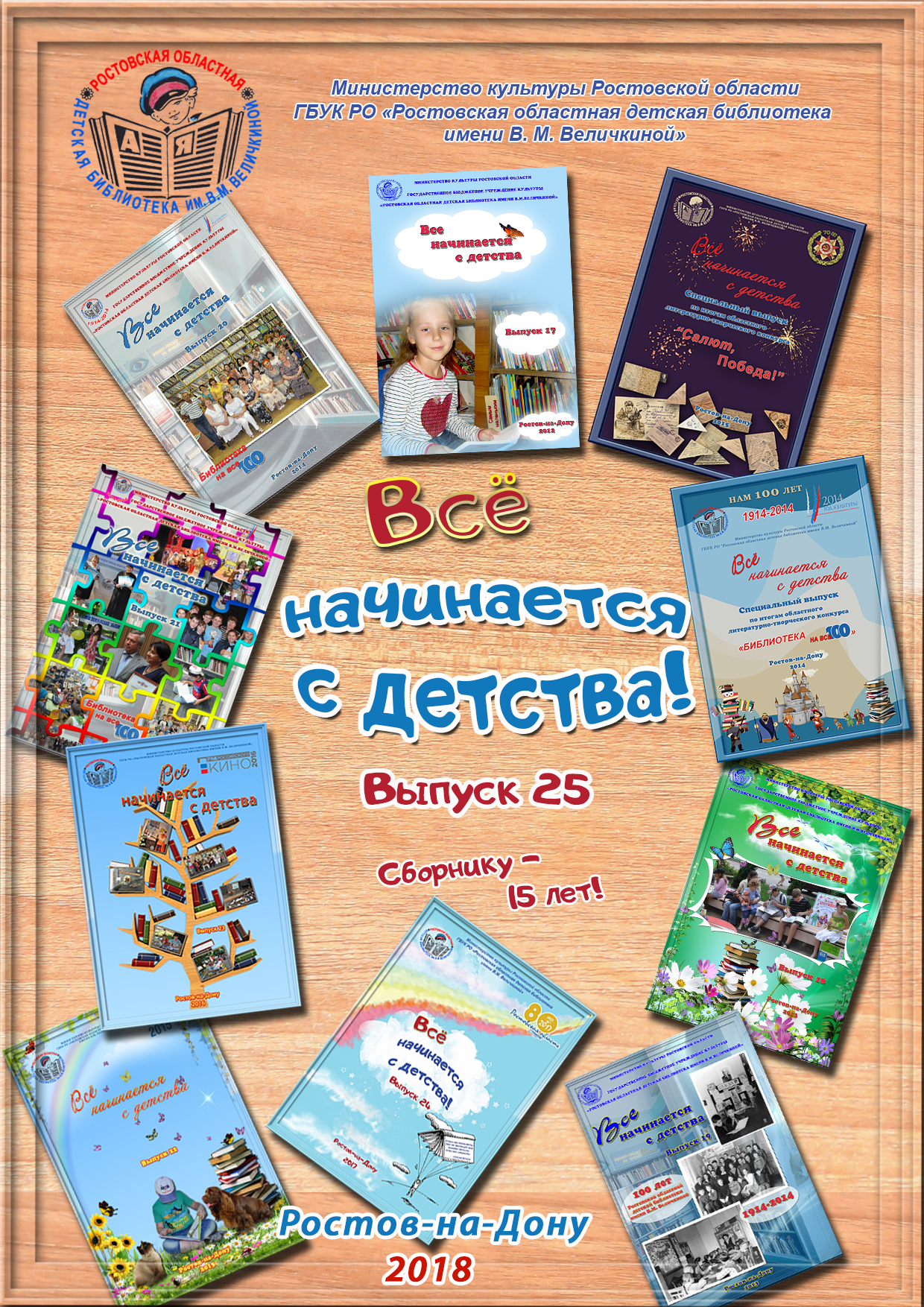 78 В 84 Все начинается с детства: сборник методико-библиографических и служебных материалов. Выпуск 25 / ГБУК РО «Ростовская областная детская библиотека имени В. М. Величкиной». – Ростов-на-Дону, 2018. – 72 с. Ответственный за выпуск: Томаева И. Н. Составитель: Рыбак С. В. Технический редактор: Назмутдинова О.М. © ГБУК РО «Ростовская областная детская библиотека имени В.М. Величкиной», 2018 Ростов-на-Дону, пер. Халтуринский, 46 а Тел. 8(863) 240-27-62 e-mail: rodbv-rnd@ya.ruСодержание«Детство» продолжается…Страничка главного редактора	4Неделя детской книги-2019Положение о ежегодном областном литературно-творческом конкурсе «Любимые книги: прошлое, настоящее, будущее» 	4Методическое письмо 	9На профессиональной орбитеРыбак С. В. Планирование и отчётность детской библиотеки: ключевые моменты	10Макотченко С. И. К 100-летию со дня рождения Б. В. Заходера 	16Емельянова И. Н. Литературное краеведение в приобщении читателей к донской культуре	18ФондыСтоволосова М. А. Фестиваль «Красная площадь – 2018»: книги для детей                            и подростков 	25Продвигаем чтениеЗеленчук В. И. Индивидуальный подход в обслуживании «особенных» читателей младшего возраста 	32Пхида А. С. Народная книга о Ростове 	37Есть идея! Безопасный ИнтернетПарфентьев У. Что такое позитивный контент?.	40Башко О. О безопасности социальных сетей	42Есть идея! Навстречу Году ТеатраАрляпова С. И., Соловьёва В. А. Как в «Русской избе» кукольный театр родился.	44Терехова И. Радость от ума	45Морковина А. «Лукоморье» на карте есть!	47Школьная программа+Емельянова И. Н. Древнерусская литература – что это такое?	48По итогам конкурса «Книга на бис»Бочкова Л. Д. С книгой по жизни 	63Хаирова О. В. Экскурсия по Псевдонимии 	64Молчанова Л. А. Путешествие в страну книг и анимации	69Тимашова Т. В. Лето с любимыми сказочниками	70«ДЕТСТВО» ПРОДОЛЖАЕТСЯ…Уважаемые коллеги!На протяжении 15-ти лет мы создаём наш сборник «Всё начинается с детства» (25 выпусков), выстраивая его как модель взглядов, точек зрения на основные проблемы в сфере детского чтения.Основная цель ежегодного издания – создание профессиональной площадки для обмена опытом, поиска наиболее эффективных инновационных форм продвижения книги в детскую среду. У любой идеи есть автор. Инициатива издания принадлежит С. И. Любченко, которая сразу задала высокую планку его содержанию. На протяжении этих лет разные темы обсуждались на страницах нашего сборника, а сколько их ещё у нас впереди?За эти годы выросли, овладели профессиональным мастерством, стали узнаваемы, обрели имя и состоялись как авторы многие сотрудники нашей библиотеки: Стоволосова М. А., Емельянова И. Н., Макотченко С. И., Зверева Г. В. …Хочу выразить благодарность коллегам из городов и районов Ростовской области, представившим на его страницах свои размышления, профессиональные находки, идеи. Это – библиотекари из городов Ростова-на-Дону, Таганрога, Шахт, Новочеркасска, Красного Сулина, Чертково. …Один из основных принципов, которым мы руководствовались всегда в библиотечной  работе: «Все для читателя», я уверена,  останется нашим маяком и завтра.Надеюсь на дальнейшее сотрудничество в сохранении заданного уровня, представления на страницах издания остроактуальных и отлично аргументированных материалов.Томаева Ирина Николаевна,директор Ростовской областной детской библиотеки имени В. М. ВеличкинойПОЛОЖЕНИЕо проведении ежегодного литературно-творческого конкурса по привлечению детей к чтению Общие положения.Настоящее Положение определяет порядок организации и проведения ежегодного литературно-творческого конкурса по привлечению детей к чтению в рамках Недели детской книги (далее – конкурс). В 2019 году конкурс носит название «Любимая книга: прошлое, настоящее, будущее».1.2. Конкурс организуется и проводится государственным бюджетным учреждением культуры Ростовской области «Ростовская областная детская библиотека имени В.М. Величкиной» (далее – ГБУК РО «Ростовская областная детская библиотека имени В.М. Величкиной»).1.3. Целями проведения конкурса являются:обеспечение равного доступа населения Ростовской области к информационным ресурсам;повышение читательской активности, расширение направлений читательских интересов.1.4. В конкурсе вправе принимать участие:дети-читатели общедоступных муниципальных библиотек Ростовской области в возрасте от 5 до 14 лет включительно (далее – участники-дети);работники общедоступных библиотек Ростовской области, осуществляющие библиотечное обслуживание детей (далее – участники – работники библиотек).1.5. Конкурс проводится по номинациям:1.5.1. «Любимая книга: прошлое».1.5.2. «Любимая книга: настоящее».1.5.3. «Любимая книга: будущее».Конкурсная комиссия по проведению ежегодного литературно-творческого конкурса по привлечению детей к чтению в рамках Недели детской книги.2.1. Для проведения конкурса создается конкурсная комиссия по проведению ежегодного литературно-творческого конкурса по привлечению детей к чтению в рамках недели детской книги (далее – конкурсная комиссия).2.2. Конкурсная комиссия состоит из председателя, заместителя председателя, секретаря и членов конкурсной комиссии.Состав конкурсной комиссии и Положение о работе конкурсной комиссии утверждаются приказом ГБУК РО «Ростовская областная детская библиотека имени В.М. Величкиной».2.3. Председатель конкурсной комиссии вправе приглашать на заседания конкурсной комиссии независимых экспертов. Независимые эксперты, приглашённые на заседания конкурсной комиссии, при решении вопросов, рассматриваемых конкурсной комиссией, обладают правом совещательного голоса.2.4. Заседание конкурсной комиссии считается правомочным, если на нём присутствует более половины её состава. Решения конкурсной комиссии принимаются большинством голосов присутствующих членов конкурсной комиссии открытым голосованием.2.5. Решения конкурсной комиссии оформляются протоколами.2.6. Обеспечение работы конкурсной комиссии возлагается на ГБУК РО «Ростовская областная детская библиотека имени В.М. Величкиной».2.7. Подготовку к заседанию конкурсной комиссии осуществляет секретарь.3. Условия участия и порядок проведения конкурса.3.1. Участие в конкурсе является добровольным.3.2. Конкурс является открытым, проводится ежегодно с 15 января по 1 марта в соответствии с настоящим Положением.3.3. Участники, указанные в пункте 1.4 раздела 1 настоящего Положения и имеющие намерение принять участие в конкурсе, представляют в ГБУК РО «Ростовская областная детская библиотека имени В.М. Величкиной» заявку на участие в конкурсе по форме согласно приложению № 1 к настоящему Положению с приложением материалов, указанных в подпункте 3.8.1 настоящего Положения, по адресу: г. Ростов-на-Дону, переулок Халтуринский, 46-а. до 1 марта года проведения конкурса.3.4. Заявка на участие в конкурсе:Участника-ребёнка подписывается родителем или опекуном, или руководителем (педагогом) образовательной организации;Участника – работника библиотеки подписывается работником библиотеки. 3.5. Участники, указанные в пункте 1.4 настоящего Положения, признаются участниками конкурса с момента регистрации заявки в журнале приёма заявок.3.6. Приём заявок и их регистрацию осуществляет секретарь конкурсной комиссии.3.6.1. Секретарь конкурсной комиссии регистрирует поступившие заявки в журнале приёма заявок в течение 1 рабочего дня с момента их поступления. 3.6.2. Журнал приёма заявок должен быть прошит, пронумерован и скреплён печатью ГБУК РО «Ростовская областная детская библиотека имени В.М. Величкиной».3.7. Заявка на участие в конкурсе может быть представлена по почте или непосредственно в ГБУК РО «Ростовская областная детская библиотека имени В.М. Величкиной». 3.8. Участники конкурса представляют в конкурсную комиссию до 1 марта года проведения конкурса заявку и творческие работы, предусмотренные настоящим пунктом (далее – конкурсные работы).3.8.1. Участники по каждой номинации представляют конкурсные работы, выполненные:по направлению литературных жанров (рассказ, поэма, стихотворение, эссе, отзыв о прочитанной книге и другое);по направлению прикладного творчества (рисунок, макраме, лепка, батик, оригами и другое);в виде электронных презентаций, буктрейлеров, анимационных или видеофильмов.в форме методических и практических материалов (сценарии, обзоры литературы, ролевые игры, викторины, программы, презентации, описание опыта работы творческих объединений и другое).Каждый участник может представить не более одной работы по каждой номинации.3.8.2. Конкурсные работы, выполненные:в форме методических и практических материалов предоставляются на бумажном или электронном носителе;по направлениям прикладного творчества, презентаций, буктрейлеров, анимационных или видеофильмов представляются в оригинале.4. Подведение итогов конкурса и награждение победителей.4.1. Конкурсная комиссия ежегодно до 22 марта года проведения конкурса осуществляет рассмотрение конкурсных работ участников конкурса, а также определяет победителей конкурса согласно критериям оценки участников конкурса, приведенным в приложении № 2 к настоящему Положению.4.2. Победителями конкурса признаются участники конкурса, набравшие наибольшее количество баллов согласно критериям оценки участников конкурса.При равенстве баллов победитель конкурса определяется решением конкурсной комиссии, с учётом качества оформления представленных конкурсных работ.4.3. По результатам конкурса присуждаются.4.3.1. Участникам-детям:один гран-при,три первых,три вторых,три третьих призовых места;4.3.2. Участникам-работникам библиотек – одно первое, одно второе, и одно третье призовые места.4.3.3. Участникам-детям, по решению конкурсной комиссии могут быть присуждены пять специальных дополнительных призов:один специальный дополнительный приз «Самому юному участнику конкурса»;один специальный дополнительный приз «Лучшая коллективная работа»;один специальный дополнительный приз «Лучшая творческая работа кружка (клуба)»;один специальный дополнительный приз «За самую оригинальную технику исполнения творческой работы»;один специальный дополнительный приз «Лидер онлайн-голосования».Победители конкурса получают в награду дипломы и призы (книги, развивающие настольные игры).4.4. Итоги конкурса оформляются протоколом конкурсной комиссии и утверждаются приказом ГБУК РО «Ростовская областная детская библиотека имени В.М. Величкиной».4.5. Результаты конкурса по всем номинациям публикуются на официальном сайте ГБУК РО «Ростовская областная детская библиотека имени В.М. Величкиной» в информационно-телекоммуникационной сети Интернет (www.rodb-v.ru) в течение 2-х рабочих дней с даты проведения заседания конкурсной комиссии, на котором определены победители конкурса.4.6.  Вручение дипломов  и призов проводится в торжественной  обстановке.4.7. Лучшие творческие работы участников размещаются в галерее на официальном сайте ГБУК РО «Ростовская областная детская библиотека имени В.М. Величкиной» в информационно-телекоммуникационной сети Интернет (www.rodb-v.ru).5. Финансирование конкурса.5.1. Финансирование конкурса осуществляется  за счёт средств областного бюджета, предусмотренных на реализацию мероприятия 1.4.2. основного мероприятия «Развитие библиотечного дела» подпрограммы «Развитие культуры» государственной программы Ростовской области «Развитие культуры и туризма», утвержденной постановлением Правительства Ростовской области от 25.09.2013 №587 .ЗАЯВКАна участие в проведении ежегодноголитературно-творческого конкурса по привлечению детейк чтению в рамках Недели детской книгиЗаявитель (Ф.И.О.)_________________________________________________Родитель, опекун, попечитель (Ф.И.О.)________________________________Место жительства заявителя (указать населённый пункт):_________________Место  (обучения) (полное  наименование организации):__________________Возраст ___________________________________________________________Наименование номинации:___________________________________________Творческие работы (указать наименование и перечислить виды работ)__________________________________________________________________Приложение (краткое описание творческой работы):______________________________________________________________________________________________________________________________________________________________________________________________________Родитель, опекун, попечитель  Ф.И.О.  (подпись) – для заявки детейКритерии оценки творческих работ (по всем номинациям)«Любимые книги: прошлое, настоящее, будущее»(Методическое письмо)Книги — корабли мысли, странствующие по волнам времени и бережно несущие свой драгоценный груз от поколения к поколению. Фрэнсис БэконКниги – удивительные материальные объекты, созданные человеком. Каждая хранит в себе частицу времени. Открывая книгу, можно совершить невозможное – переступить границы пространства, времени, реальности. Книги, такие же разные, как и люди которые их создают или читают. Есть книги, ставшие символами своего времени, есть, незаслуженно забытые, есть вновь открывшиеся и есть книги вне времени с вечными сюжетами. Как и почему некоторые из книг переходят в категорию «любимые книги», какие книги были любимыми у читателей прошлых веков, какие любимы сегодняшними и какие книги станут любимыми у читателей будущего? Поразмышлять над этими вопросами  мы предлагаем вам в новом ежегодном литературно-творческом конкурсе. Итак, номинации:Любимые книги: прошлоеЗадача участников конкурса рассказать о книге русского или зарубежного автора, которая была написана в ХIХ-ХХ веке. О книге можно рассказать: отзывом, сочинением или эссе, сделать презентацию, буктрейлер или видеоклип. А может, вы сделаете плакат, призывающий прочесть книгу. Или придумать новые иллюстрации для книги написанной сто или двести лет назад.О книгах каких авторов можно рассказать в этой номинации – это могут быть Александр Пушкин и Лев Толстой, Лидия Чарская, Лев Кассиль и Аркадий Гайдар, Виктор Драгунский и Владислав Крапивин. Если фамилии вашего любимого автора нет в этом коротком списке, не важно. Смело пишите о книгах ХIХ-ХХ века.Книги были написаны давно, а любят ли их сегодняшние читатели, родившиеся уже в ХХI веке? Расскажите о своих литературных пристрастиях, объясните, почему эти книги нужно читать и сегодня.Любимые книги: настоящее.Итак, мы живём в ХХI веке. А какие они наши писатели-современники. Замечательные книги для детей младшего возраста пишут Станислав Востоков и Наталья Волкова, Виктория Ледерман и Анастасия Строкина. А поэзию Анастасии Орловой, Галины Дядиной уже знают и любят не меньше, чем стихи Барто и Михалкова.В категории «книги для подростков» отлично зарекомендовали себя Нина Дашевская и Анна Никольская, Евгений Рудашевский и Эдуард Веркин, Дарья Доцук и Светлана Лаврова, Ольга Колпакова и Наринэ Абгарян.Это разделение по читательскому адресу очень условно, так как почти у всех этих авторов есть книги для детей младшего возраста и для подростков.О книге можно рассказать: отзывом, сочинением или эссе, сделать презентацию, буктрейлер или видеоклип. Расскажите о том, какие приметы ХХI века вы встретили в книге? Как вы думаете, долго ли будет жить книга, которая вам понравилась?Любимые книги: будущее.В этой номинации можно смело фантазировать на тему любимых книг: о чём они будут, любимые книги новых поколений, а может быть любимые книги прошлого и настоящего займут свои законные места среди любимых книг будущего? Может у вас есть на примете такие книги, расскажите о них!Кроме того, в этой номинации у вас есть возможность написать свою книгу. Какая это будет книга решать только вам: о технических новинках, которые входят в нашу жизнь каждый день, об отношения людей между собой и миром роботов, о чистой природе, которой осталось так мало. Пишите, рисуйте, создайте свою уникальную книгу. Она может быть традиционной на бумаге или картоне в виде книги, плаката, коллажа, а может быть в электронном виде: презентация, видеоклип.Уважаемые коллеги, как всегда, мы предлагаем вам стать соорганизаторами конкурса на местах. Обращаем ваше внимание на то, что библиотеки, помимо работ своих читателей представляют в ГБУК РО «Ростовская областная детская библиотека имени В.М. Величкиной» в срок до 1 марта 2019 года следующие документы, которые станут исходным материалом для определения победителей конкурса среди библиотек:– приказ по МЦБ (ЦБС);– положение о конкурсе на муниципальном уровне;– протокол заседания жюри с указанием общего количества участников конкурса на муниципальном уровне, а также имён победителей;– творческие работы читателей-детей (не более 3-х);– Заявки на участие каждого читателя и руководителя детским чтением в областном этапе ежегодного областного литературно-творческого конкурса «Любимые книги: прошлое, настоящее, будущее» (Приложение №1).– практический материал (сценарии, обзоры литературы, ролевые игры, викторины, квесты, программы, презентации, работа клубов, любой другой вид библиотечной деятельности в бумажном или электронном виде).НА ПРОФЕССИОНАЛЬНОЙ ОРБИТЕПланирование и отчётностьдетской библиотеки: ключевые моментыСветлана Викторовна Рыбак,заведующий отделом методической работыГБУК РО «Ростовская областная детская библиотека имени В.М. Величкиной»Уважаемые коллеги! Данная статья публиковалась уже дважды, но считаю целесообразным повторить её ещё раз с учётом изменений и дополнений.Анализ отчётов о работе детских библиотек на протяжении последних пяти лет показал, что многие из них грешат многословием, обширным перечислением мероприятий, теоретическим обоснованием того, что в обосновании не нуждается.План и отчёт – главные документы, которые характеризуют деятельность библиотеки. Составление плана и отчета – процессы неразрывные. Напомню, что отчёт библиотеки составляется по схеме, которая предложена Донской публичной библиотекой и используется уже несколько лет. Прошу обратить внимание на то, что в предложенной схеме на описание массовой работы отводится не более 30 страниц. Объём самой схемы составляет 15 листов, таким образом, общий объём отчёта не должен превышать 45 листов. Убедительная просьба к авторам документа – соблюдать регламент, чётко придерживаться структуры отчёта – не пропуская и не переставляя разделы. За 2017 год отчёты были разными по объёму: 58 листов – отчёт 15-ти детских библиотек Ростова-на-Дону и 129 листов отчёт одной детской библиотеки МЦБ.В составе Ростовской области 55 территорий: 12 городов и 43 муниципальных района. За 2017 год из 55 отчетов только 35 написаны по утвержденной схеме (в 2016 – 31 отчёт, в 2015 году – 23 отчёта).Приступая к написанию отчёта, распечатайте высказывание нашего великого земляка: «Краткость – сестра таланта!» и смотрите на него почаще.Основной задачей при составлении информационного (текстового) отчёта является грамотное и всестороннее отражение деятельности библиотеки за год, с непременным анализом допущенных ошибок и определением путей их устранения. Особое внимание уделите тому, насколько библиотека достигла поставленных целей и задач в прошедшем году. Лишь в 10% сданных отчётов присутствуют выводы о годе прошедшем и стратегические задачи года наступающего.Информационный отчёт должен содержать объективные данные, конкретные примеры из деятельности библиотеки.В качестве приложений к годовому информационному отчету можно включить фотографии массовых мероприятий, книжных выставок, отзывы читателей, руководителей детского чтения о работе библиотеки, вырезки из газет.При подготовке отчёта большую помощь руководителю могут оказать паспорта мероприятий, которые заполняются на каждое проведённое массовое мероприятие. Образец Паспорта мероприятия смотри Приложение № 2. В нём указывается дата проведения, название и форма, читательский адрес. Паспорт желательно заполнять сразу после проведения мероприятия, когда свежи все впечатления и эмоции, отзывы детей. Если мероприятие проходило несколько раз, можно зафиксировать различия, сделать для себя выводы с тем, чтобы учесть их при повторении с той или иной аудиторией. Составление кратких отчётов в течение всего года даст вам возможность легко и быстро написать годовой отчёт, выделить наиболее эффективные, востребованные мероприятия по разным направлениям работы библиотеки, определить наиболее ударные.Первым в структуре отчёта обозначен пункт «События года». Не надо писать, что главными событиями года стали такие-то юбилеи, нужно указать, что стало событием года конкретно для вашей библиотеки, как была отмечена дата.Желательно описать то мероприятие, которое стало для библиотеки инновационным, определить, перейдёт ли оно в разряд традиционных.Переходя к описанию работы библиотеки по основным темам: патриотическое, краеведческое, экологическое, нравственно-эстетическое просвещение и так далее, не нужно давать уже известные обоснования. Основные направления работы библиотеки сформировались в течение многих лет, и не требуют никакого подтверждения. В каждой теме можно описать 1-2 наиболее крупных, интересных, удачных мероприятия, остальные только упомянуть, указать в цифрах: сколько их прошло, сколько детей присутствовало, какова книговыдача по результатам. 2017 год, как мы помним, был годом экологии, поэтому данный раздел отчёта был обширным. Но сложилась странная ситуация, в ряде отчётов, именно в разделе экологического просвещения отсутствовали итоговые цифры.Целесообразно в отчёт за 2018 год включить раздел о волонтёрах, если ваша библиотека привлекает их к работе. Чаще всего библиотечные помощники младше 14 лет и не являются официальными волонтёрами, но значимость их работы от этого не меньше.При подготовке отчёта за 2018 год необходимо включить актуальный сегодня раздел «Пропаганда безопасного Интернета. Продвижение позитивного контента». Он же должен найти отражение и в планах на 2019 год.Актуальны мероприятия по противодействию идеологии терроризма (антитеррор): разъяснение сущности терроризма и его общественной опасности, формирование стойкого неприятия обществом, прежде всего подростками, идеологии терроризма в различных её проявлениях. Обратите внимание на дату: 3 сентября – День солидарности в борьбе с терроризмом.К отчёту необходимо приложить следующую информацию:Сведения о каждом детском структурном подразделении согласно Приложению № 1.Отдельно план или программу летнего чтения «Пятая четверть» на 2019 г.Сведения о наличии клубов, кружков, творческих объединений при библиотеках, обслуживающих детей с указанием даты основания.Материалы об организации и проведении муниципального этапа областного конкурса, в рамках Недели детской и юношеской книги, творческие работы читателей-детей (окончательный срок сдачи материалов – 1 марта).Отчёт и план по справочно-библиографической и информационной работе представить самостоятельным блоком.Лучшие сценарии мероприятий, представленные вашими сотрудниками, для публикации в сборнике «Всё начинается с детства». Желательно в электронном виде.Планирование деятельности библиотеки является одной из основных функций руководителя, но активное участие в этом процессе должны принимать все сотрудники.Годовой план работы – основной и обязательный документ для всех библиотек. На первом этапе его подготовки, за 3-4 месяца до начала нового года (сентябрь-октябрь), проверяется ход реализации плана текущего года, выясняются его достоинства и недостатки, выявляются изменения в деятельности библиотеки в истекшем году, намечаются предложения для плана наступающего года.Задачи, которые библиотека определит в качестве приоритетных, должны быть сформулированы, исходя из проблем обеспечения свободного доступа пользователей к информации, а также новых требований функционирования библиотеки как социокультурного института в условиях жизни местного сообщества.В годовой план работы библиотеки целесообразно включать лишь основные, то есть главные направления её деятельности, которые являются общими для всех подразделений системы или требуют координации и кооперирования. Основная информация о датах и событиях следующего года есть в нашем календаре знаменательных дат (сделать ссылку), но необходимо также учесть  даты своего города, посёлка, района.На случай необходимости выполнения внеплановых работ, обязательно предусматривается резерв времени, трудовых и иных ресурсов.В библиотечной деятельности чаще практикуется краткосрочное планирование. Но также есть и среднесрочные планы. Обращаю ваше внимание: удобно завести папки и в бумажном, и в электронном виде и сохранять все планы, переданные в ЦБС (МЦБ) или областные библиотеки. Тогда при формировании очередного годового плана не будут упущены мероприятия, поданные в планах ранее. В эту же папку могут собираться различные материалы к датам, которые вы будете отмечать, идеи мероприятий, которые можно провести и другая полезная информация.Напоминаю руководителям, что с целью повышения эффективности методической деятельности на сайте Ростовской областной детской библиотеки имени В.М. Величкиной опубликован список консультаций, сотрудников ГБУК РО «Ростовская областная детская библиотека имени В.М. Величкиной». Данные темы могут быть использованы при проведении семинаров и совещаний в ЦБС и МЦБ. При подготовке заявки уточняйте расчёт времени, необходимый на каждую консультацию и техническое обеспечение для показа презентаций.Схема работы над планом стандартна, но каждый год имеет свои особенности. Составляя свои планы не пытайтесь изобрести новые формы проведения и «сногсшибательные» названия своих мероприятий. Потому что, получая новости на сайт, задумываешься, а что же это было за мероприятие? Например: музыкальная композиция «Давай докажем что не зря на нас надеется Земля»,  познавательно-игровое мероприятие «Мусорознайка», детское литературное лото-лотерея, слайд-беседа, стори-тайм, правовой лабиринт, выставка-адвайзер, библио-константа, библио-фреш. Самая главная точка, от которой сейчас мы ведем отсчёт – Десятилетие детства в Российской Федерации 2018-2027 годы. В мае 2019 года пройдёт Х Международная акция «Читаем детям о войне». Библиотеки, школы, детские сады очень активно принимают участие. Форма акции пришлась по душе и детям, и библиотекарям, и педагогам. Уверена, что и в 2019 году Ростовская область активно примет участие в акции. Статистика акции по Ростовской области за 6 лет такова:2013 год – 160 учреждений 17 775 детей и подростков.2014 год – 324 учреждения 28 147 детей и подростков.2015 год – 374 учреждения 34 918 детей и подростков.2016 год – 335 учреждений 32 895 детей и подростков.2017 год – 533 учреждения 63 140  детей и подростков.2018 год – 533 учреждения 177 647 детей и подростков.По ней наглядно видно то, что с 2013 года количество вовлечённых в это действо детей выросло в 10 раз. С 2013 года ежегодно Ростовская область по количеству участников находится на первом месте среди регионов-участников, следуя за организаторами. А в 2018 году по количеству участников наша область превзошла Самарскую на 20 000 человек.В феврале 2019 года пройдет III Межрегиональная акция «Читаем книги Нины Павловой». В 2017 году акция была объявлена Красносулинской межпоселенческой центральной библиотекой и приурочена к 120-летнему юбилею детской писательницы Нины Михайловны Павловой, уроженки Красного Сулина.Для читателей состоялось множество мероприятий, посвящённых творчеству Н. М. Павловой: громкие чтения с обсуждением прочитанного, литературные праздники и утренники, познавательные часы, игровые программы, конкурсы чтецов и т. д.Очень популярны оказались интегрированные мероприятия, сопровождающиеся творчеством, проращиванием семян, посадкой настоящих растений, изучением растений и животных регионов.Проблема, ставшая перед всеми участниками акции – отсутствие книг Павловой в фондах. Многие библиотеки стали обладателями самодельных книг с детскими иллюстрациями и текстами писательницы, найденными в интернете. В результате акции собран уникальный методический материал.Статистика акции:2017 год – 24 региона – 81 библиотека и другие детские учреждения – 5316 детей.2018 год – 43 региона – 432 учреждения – 18 735 участников-детей.При перспективном планировании учитывайте следующие даты:2019 год:Год Театра в России;Перекрёстный год культуры и туризма России и Турции;100 лет со дня рождения писателя Даниила Гранина; 150 лет со дня создания Периодической таблицы химических элементов российским учёным Дмитрием Ивановичем Менделеевым;200 лет со дня рождения Якова Петровича Полонского;250 лет со дня рождения Ивана Андреевича Крылова;250 лет со дня учреждения ордена Святого Георгия;270 лет со дня основания г. Ростова-на-Дону;300 лет книге Даниеля Дефо «Робинзон Крузо».2020 год:Российско-французский год культурного туризма;75 лет Великой Победы в Великой Отечественной войне (1941-1945 гг.);100 лет со дня рождения Юрия Марковича Нагибина;100 лет со дня рождения Давида Самуиловича Самойлова;100 лет со дня рождения Вячеслава Леонидовича Кондратьева;100 лет со дня рождения Рэя  Брэдбери;100 лет со дня рождения Джанни Родари;150 лет со дня рождения Ивана Алексеевича Бунина;150 лет со дня рождения Александра Ивановича Куприна;200 лет со дня рождения Афанасия Афанасьевича Фета;200 лет со дня открытия Антарктиды русской кругосветной экспедицией на шлюпах «Восток» (командир Ф. Ф. Беллинсгаузен) и «Мирный» (командир М. П. Лазарев).200 лет со дня окончания работы А. С. Пушкина над поэмой «Руслан и Людмила»;300 лет со дня исторической победы русского флота в битве при Гренгаме. В ходе сражения русские моряки взяли на абордаж 4 шведских фрегата, остальные корабли шведской флотилии отступили с поля боя. Эта битва считается концом шведского владычества в бассейне Балтийского моря.2021 год:150 лет со дня рождения Леонида Андреева;200 лет со дня рождения Фёдора Михайловича Достоевского;200 лет со дня рождения Николая Алексеевича Некрасова.Надеюсь, что мои замечания и предложения будут способствовать составлению кратких, содержательных отчётов и блестящих планов.Приложение № 1Сведения о библиотекеПриложение № 2Паспорт массового мероприятияДата проведения  «_____»____________________201__г.Название мероприятия ______________________________________________________Форма проведения мероприятия______________________________________________Тема мероприятия__________________________________________________________Место проведения мероприятия______________________________________________Количество присутствующих, в том числе по основным  читательским группам:всего_________Дети до 14 включительно____________Родители__________________________РДЧ______________________________Молодёжь от 15 до 30 лет___________Прочие___________________________Организация документной выставки при проведении мероприятия (название)___________________________________________________________________количество представленных документов_______________количество выданных документов____________________Использование  технических средств при организации и проведении мероприятия_________________________________________________________________Содержание и составные части мероприятия  (кратко)__________________________________________________________________________________________________________________________________________________Результат__________________________________________________________________________________________________________________________________________Ф.И.О. сотрудника, ответственного за  проведение мероприятия ________________подписьФ.И.О. руководителя группы участников мероприятия_________________________подписьПримечание________________________________________________________________________________________________________________________________________К 100-летию со дня рождения Б. В. Заходера(методическое письмо)Светлана Ивановна Макотченко,главный библиотекарь отдела методической работыГБУК РО «Ростовская областная детская библиотека имени В.М. ВеличкинойКоллеги! У нас юбиляр! 100 лет со дня рождения Бориса Владимировича Заходера – поэта, сказочника, драматурга, переводчика, главного вообразильщика.И только тот, кто начистоЛишён воображения, –Увы, не знает, как войтиВ её расположение!..В моей Вообразилии,В моей Вообразилии,Там царствует фантазияВо всём своём всесилии... Б. ЗаходерБорис Владимирович Заходер – автор замечательных стихов про Кота и Кита, про киску в коридоре, про зверей из «Мохнатой азбуки», и про самих детей.Он ещё и сказочник, потому что он сочинял сказки про всех на свете: про людей, про птиц, про насекомых.Борис Заходер ещё и великолепный переводчик. Это он познакомил нас с волшебной английской няней Мэри Поппинс, и с Алисой из Страны Чудес, и с Питером Пэном. Он научил разговаривать по-русски английского плюшевого медвежонка Винни-Пуха.Он и драматург. Его пьесы ставят многие театры страны. Не один десяток фильмов и мультфильмов снято по его сценариям.Вместе с Б. Заходером приглашаем читателей и библиотекарей отметить его столетие под общим названием «Вообразилия Бориса Заходера». Приглашаем тех, кто умеет фантазировать, придумывать, переделывать, кто не боится озорства и веселья, кто готов поделиться радостью открытия Гдетотам островов, Страны Диковинных зверей,  пыхтелок, считалок, ворчалок…Главная идея всех мероприятий – умение вообразить, порой невообразимое, а задача – создание собственной вообразилии.При желании вы можете провести конкурс в рамках района, города или своей библиотеки или использовать наши подсказки при проведении разовых мероприятий.Ну, а теперь некоторые темы и формы, которые могут быть реализованы в библиотеках:В этот год сто лет назад.В этот год сто лет назад (9 сентября) родился Борис Заходер. Задача рассказать все о его творчестве любым способом: литературным – отзывом о прочитанной книге, сочинением, эссе, исследованием, материалами в электронном виде – презентацией, буктрейлером, клипом, анимацией, материалами прикладного характера: рисунком, поделкой, коллажем, постером.Все эти приёмы продвижения книги уже знакомы вам и  многим читателям, а заходеровские затеи усилят восприятие творчество автора. Надо лишь придумать, следуя традициям Заходера, свою собственную азбуку, считалочку, объявление, частушки, пыхтелку, ворчалку, бродилку, синквейн… Можно замахнуться на слоганы, а можно выдвинуть причины, по которым, на ваш взгляд нужно читать книги (книгу) Б. Заходера, с обязательным подтверждением отрывков из текста произведения, можно попытаться продолжить любое стихотворение…Образцы некоторых из перечисленных приемов помещены в конце методического письма.Новых слов изобретатель: фантазии на тему…Предложите своим читателям… пересказать любимое стихотворение. Да, да пересказать, пофантазировать, придумать героям иную судьбу, но обязательно помочь им найти выход из создавшейся ситуации.Для примера попробуем пересказать известное стихотворение Б. Заходера «Кискино горе»:Кошка может оказаться в коридоре по разным причинам: она здесь живёт, а может её принесли на крыльях ласточки из далёкого леса, а может она прискакала вместе с лягушками из соседнего болота, а может…Для чего или для кого кошка хочет украсть сосиски: возможно для себя, она их очень любит, или, наоборот никогда не ела и хочет отведать, а может для котят, которые ждут её, а может она хочет угостить маленького беленького кенгурёнка в далёкой Австралии, который никогда-никогда, ну просто никогда, не ел русских сосисок…Как помочь кошке в её горе? – украсть для неё – не выход, красть плохо и не по-читательски, значит можно погоревать и поплакать вместе с ней, или принести из школьного буфета сосиску и порадовать кошку, а может предложить ей самой заработать деньги в шоу Куклачёва и устроить сосисочный пир на весь мир… А может кошка здесь не причём, а виноваты сосиски. Впрочем, как говорят, это уже другая история.В «заходеровской вообразилии» всё возможно и способов для фантазий не перечесть.Этот приём можно использовать в работе и с произведениями и других авторов.Читаем! Слушаем! Смотрим!: селфи с творческим наследием Б. Заходера.Ну, вот и мы добрались до селфи. Слово английского происхождения, обозначающего «сам» или «само», разновидность фотографии, при которой человек фотографирует сам себя. Юным читателям вы можете предложить представить в библиотеку фотографии с обязательным разъяснением изображения.Читаем: книгу, отрывок из произведения; о чём оно, почему выбрали именно её; кому читаем (маме, дедушке, собаке…); где читаем (дома, в летнем читальном зале, парке, дворе, природе…). Слушаем: учителя в школе, библиотекаря на библиотечном мероприятии, друга с рекомендацией книги Б. Заходера, чтение по ролям, ответ на викторину…Смотрим:  фильм, мультики, спектакль театра (кружка) при библиотеке, оцениваем, сравниваем с книгой…А это обещанные подсказки:Список, использованной литературы:Корф О. «Это дивное искусство: веселиться без причин…» / О. Корф // Библиополе. – 2008. – № 7. – С. 38-44.Лунин В. Мои встречи с писателем / В. Лунин // Библиотека в школе. – 2006. – №6. – С. 26-27.Рассадин С. «Я не собирался стать литератором…» / С. Рассадин // Детская литература. – 1998. – № 5-6. – С. 36-45.Рассадин С. Серьёзные игры: заметки о Борисе Заходере / С. Рассадин // Детская литература.– 1998. – № 2. – С.16-20. Литературное краеведениев приобщении читателей к донской культуре(из опыта работы)Емельянова Ирина Николаевна,ведущий библиотекарь ГБУК РО «Ростовской областной детской библиотеки имени В. М. Величкиной»В начале двухтысячных годов в РОДБ имени В.М. Величкиной  существовала программа  «Древо жизни». Особая веточка на Древе – краеведческая, её представляло объединение «Богатый колодезь».Позднее, когда появились новые площадки для работы – пункты выдачи в школах Октябрьского района г. Ростова-на-Дону, работа объединения постепенно сошла на нет. Новые площадки диктовали свои формы  работы, которые бы укладывались в учебный процесс. И хотя из школьных программ постепенно уходит региональный компонент содержания, краеведческая тема присутствует в индивидуальных программах педагогов, в планах факультативов, в воспитательной работе. Вся краеведческая работа была разделена на темы:«Русские писатели-классики на Дону»«Наш Чехов»«История Дона глазами М. А. Шолохова» «Ростов военный»«Наше наследие» (Современные писатели Дона –  детям»)Основным направлением работы на пунктах выдачи в лицее № 27, гимназии № 46, экономическом лицее № 71 стала программа «Школьная программа+», которая рассчитана на детей с 5-го по 11 класс и обязательно наполнена краеведческой тематикой. В памятке, которую я раздаю учителям литературы, курсивом выделены темы, содержащие региональный компонент:5 класс «История Дона глазами М. А. Шолохова» - цикл обсуждений  («Нахалёнок», «Федотка», «Ванюшка»);«История души человеческой» (М. Ю. Лермонтов) – беседа-обзор;«Когда Антон Чехов был маленьким…» – литературный час; «Чехов-гимназист» – литературный час;«Донские писатели и поэты – детям» – беседа-обзор;«Здравствуй, сказка донская!» – обзор.6 класс «Роман о благородном разбойнике» (в помощь изучению романа А. С. Пушкина «Дубровский») – интерактивный урок;«Сила казака» (в помощь изучению повести Н. В. Гоголя «Тарас Бульба»): литературный час из цикла «Школьная программа +».7 класс«Древнерусская литература. Что это такое?» – литературный час;«Подвиг русского солдата в годы Великой Отечественной войны» – обсуждение глав романа М. А. Шолохова «Они сражались за Родину»; «Сатиры смелый властелин» (Д. И. Фонвизин) – интерактивный урок. 8 класс «Емельян Пугачёв – народный герой или злодей из народа?» (в помощь изучению повести А. С. Пушкина «Капитанская дочка»  – литературное расследование;«Сатиры смелый властелин» (в помощь изучению комедии Д. И. Фонвизина «Недоросль») – интерактивный урок.9 класс «Вечный свет «Слова» (в помощь изучению «Слова о полку Игореве») – литературное расследование;«В поисках живой души» (образы помещиков в поэме Н. В. Гоголя «Мертвые души») – литературное расследование;«Чичиков – живая душа или мертвая?» (в помощь изучению поэмы Н. В. Гоголя «Мертвые души») – литературное расследование;«Судьба человека на войне»: Как это было («Судьба человека» М. А. Шолохова) – литературное расследование;«Москва фамусовская» (в помощь изучению комедии А. С. Грибоедова «Горе от ума») – литературное расследование.10 класс «М. Ю. Лермонтов и Кавказ» – интерактивный урок;«Л. Н. Толстой и Кавказ» – интерактивный урок;«Испытание любовью» (в помощь изучению романа И. С. Тургенева «Отцы и дети») – литературное расследование.11 класс «Моральный кодекс А. П. Чехова» – литературный час;«Союз волшебных звуков, чувств и дум» (А. Чехов, И. Левитан, П. Чайковский) – литературно-музыкальная композиция;«Бунин в изгнании» – фильм ростовского режиссера В. Д. Юрьева;«Творческий путь М. А. Шолохова» – литературный час;«Герои М. А. Шолохова на экране» – литературно-художественный час;«Поднятая целина» М. А. Шолохова: Как это было» – литературное расследование;«Трагический художник России» (В. Шаламов) – литературный час;«Современная донская литература» – обзор.Формы работы, которые я использую в этой программе, продиктованы самим материалом: от простейших – обзоров и бесед, до литературных расследований и литературно-музыкальных композиций.Ежегодно в программе участвуют около 2,5 тысяч человек.Особый пласт в работе – знакомство с творчеством  русских писателей-классиков, побывавших на Дону, оставивших в своих произведениях яркую память о Донской земле. Здесь успешно используется форма литературной гостиной, где отмечаются юбилеи А. С. Пушкина, М. Ю. Лермонтова, А. С. Грибоедова.Составлены методические материалы:«Поэт в краю степей необозримых» (А. С. Пушкин на Дону);«Лермонтов М. Ю. и Кавказ»;«Толстой Л. Н. и Кавказ»;«Кавказ в произведениях русских писателей и поэтов XIX-XX веков».Все материалы дополнены презентациями и фрагментами художественных фильмов, что облегчает восприятие довольно серьезного материала.Традиционна работа с творчеством А. П. Чехова. Заключается она, прежде всего, в чтении его произведений, в особом внимании к чеховскому слову. Для меня серьёзное приобщение к Чехову и его творчеству произошло в 2009 году, когда весь мир готовился праздновать 150-летний юбилей писателя. Был подготовлен материал «Среди людей нужно сознавать своё достоинство» о чеховском моральном кодексе, который и сейчас актуален для молодых людей. Он рассчитан на детей  возраста 14-16 лет. До сих  пор материал востребован. Он звучит в январские дни, когда празднуется день рождения писателя и в мае, когда у десятиклассников по школьной программе стоит тема «А. П. Чехов. Жизнь и творчество».В своей работе я использую материалы коллег Стоволосовой  М. А. «Когда Чехов был маленьким», Анисимовой С. В. «Интереснейшие звери Чехова». Дополнив их презентациями, которые мастерски делает моя коллега из гимназии № 46 Булекова Е. В., а также новыми материалами, я провожу занятия:«Заочное  путешествие в Таганрог Чехова».Литературный час «Чехов и дети».Литературный час «Чехов- гимназист».Составлены новые материалы:«Союз волшебных звуков, чувств и дум…» (о дружбе трёх гениев земли русской Чехова А. П., Чайковского П. И. и Левитана И. И.) – литературно-музыкальная композиция.«Необъяснимо нежный…» (А. П. Чехов в русской живописи. Прижизненные портреты писателя»).«Они смешные, но не весёлые» (юмор Чехова).И, конечно, ежегодно проводится  праздник (чаще всего в гимназии № 46) «С днём рождения, Антон Павлович!», с именинным пирогом, с постановкой и декламацией его весёлых рассказов.Традиционно я работаю с творчеством М. А. Шолохова. Все материалы о писателе составили программу «История Дона глазами М. А. Шолохова».В творчестве каждого писателя есть свои тайны, загадки, а школьные программы с их временными рамками порой не дают возможности постижения таких тайн. Это обстоятельство и подсказало выбор такой формы работы, как литературное расследование.Эта форма используется  в работе  с произведениями нашего земляка М. А. Шолохова.Именно он показал боль и славу нашего Дона всему миру в своих рассказах, повестях и в романе «Тихий Дон». Но, пожалуй, ни у одного писателя ХХ века не было столько тайн и загадок в жизни и творчестве, как у М.А. Шолохова, над разгадкой которых до сих пор бьются шолоховеды.Литературные расследования посвящены рассказу «Судьба человека» и роману «Поднятая целина».По отзывам школьных преподавателей литературы, участие детей в этой работе позволило им разобраться в сложных исторических процессах, происходивших на Дону, почувствовать  красочность и сочность языка этих произведений, донской колорит быта, традиций казаков.Для учеников  4-5 –х классов проводится литературный час «Когда Шолохов был маленьким».Литературный час «История Дона глазами Шолохова» - для ребят 10-11 классов.Создан материал «Герои Шолохова на экране», который используется на уроках МХК с 8-го по 11-й класс.Во всей работе с жизнью и творчеством М. А. Шолохова активно используется видеоролик «По шолоховским местам», в основу которого положена радиопередача Е. Г. Джичоевой.Еще одна важнейшая программа – «Ростов военный», о событиях Великой Отечественной войны на нашей донской земле.Одно из достоинств всех материалов этой программы – воспоминания участников тех грозных событий. Это видеоинтервью с Клавдией Николаевной Дилейко, сотрудницей РОДБ имени В.М. Величкиной, пережившей в детстве две немецкие оккупации, и Анатолием Васильевичем Подушко – бойцом партизанского отряда Югова, который действовал в городе Ростове-на-Дону в годы войны.Составлены материалы: «Пусть свечой зажжется память» – литературный час, рассказывающий о 1-ой и 2-й оккупациях Ростова-на-Дону;«О Родине, юности, подвиге» – литературно-музыкальная композиция по книгам донских писателей;«Юговцы – бойцы невидимого фронта» – литературное расследование об уникальном городском партизанском отряде Трифонова – Югова, действовавшем в Ростове-на-Дону.Интервью с Клавдией Николаевной Дилейко (свидетель освобождения Ростова-на-Дону в 1943 году) и с Подушко Анатолием Васильевичем (член партизанского отряда Трифонова – Югова) сделаны в виде видеороликов.Весь свой материал по работе с современными донскими писателями я объединила в программу «Наше наследие», которая состоит (на данное время) из 21-го биобиблиографического материала, посвящённого творчеству донских писателей 20-21-го веков.Так как эти материалы адресованы не только детям, но и коллегам-библиотекарям, они содержат:Сведения о биографии писателя.Рассказ о книгах.Методические материалы в помощь работе с творчеством  автора (как-то: утренники, литературные викторины, театрализация).Презентацию.Видеоинтервью.Буклет о творчестве писателя.Опыт работы показал, что лучшей формой общения детей и подростков с писателями-современниками стали «живые» встречи с ними. К сожалению, «живых встреч» почти не стало в силу естественных причин, а новых авторов, пишущих для детей, практически нет. При организации «живых» встреч мы взяли на вооружение принцип: обрадовать и удивить. Многолетняя дружба связывает читателей  областной детской библиотеки им. В. М. Величкиной с Вениамином Ефимовичем Кисилевским.В подарок писателю В. Е. Кисилевскому силами библиотекарей издана, а читателями – проиллюстрирована его рукопись «Приключения ёжика Тошки».  Ребята написали свои «Приключения ёжика Тошки-2», поставили спектакль по его пьесе «Новый год».Вениамин Ефимович написал для ребят пьесу «Стрелка», которая с успехом идёт в новогодние праздники, и по сей день. Автор отдал ребятам свою рукопись «Сказки нашего двора». Мы решили издать эту книгу. За помощью обратились в издательство «Ростиздат», а обложку к книге сделал ученик 3-го (на тот момент) класса  лицея № 27 Акулов Ванечка.В 2017 году у писателя был двойной праздник – неожиданно в Новокузнецке вышла его книга «Приключения ёжика Тошки» и было решено устроить «Праздник новой книги». И на этом празднике был ещё один сюрприз для писателя – новая книга  «Сказки нашего двора». Конечно, тираж был крошечным – 25 экземпляров, но,  трудно сказать, у кого было больше радости от новой книги – у писателя, или у детей.На сайте библиотеки размещена подборка методических материалов в помощь библиотекарям.Удивительна судьба книги Банцевича В. Н. «Тайна «Богатого колодезя» об истории строительства города Ростова-на-Дону. Первая часть повести вышла в 1999 году к 250-летию города. В ней герои совершают путешествие в прошлое, когда город только-только начинал зарождаться. Книжка так полюбилась читателям клуба «Богатый колодезь», что мы решили создать домашний радиоспектакль, записанный на самом обыкновенном магнитофоне. Эту запись услышал Пхида А. С., на тот момент журналист Радио Дон ТР, автор и создатель  детской радиопередачи «Робин Бобин». Идея ему понравилась, и он предложил ребятам записать этот радиоспектакль на радио. Так появился радиоспектакль «Тайна «Богатого колодезя». Кусочек из этого спектакля есть на нашем сайте в разделе «Литературное краеведение» → «Донские писатели – детям» → «Банцевич Владимир Николаевич».Владимир Николаевич – автор исторической галереи «Ростов-на Дону – история, судьба, личности», которую он подарил городу в его 250-летний юбилей. И всякий раз, когда Владимир Николаевич приходит в гости к детям, мы отправляемся в виртуальное путешествие по этой картинной галерее.Интерес к творчеству Владимира Николаевича Банцевича не утихает, на встречах с ним ребята с интересом смотрят видеоролик «Просветитель по призванию», созданный в 2012 году. Видеоинтервью с писателем размещено на сайте библиотеки в разделе «Литературное краеведение» → «Донские писатели – детям» → «Банцевич Владимир Николаевич».Интересно, что во второй части книги, где герои совершают путешествие в будущее, Банцевич предсказал строительство спортивного комплекса на левом берегу Дона! Это ли не чудо?!С добротой можно не успеть! Горько это осознавать, но с Антоном Ивановичем Геращенко так и произошло. К 75-летию автора мы решили издать его роман «Бомбар-I» в полном объёме. До этого было две разрозненные  части. Был сделан единственный экземпляр с надписью: «Книга отпечатана в Ростовской областной детской библиотеке имени В. М. Величкиной с глубочайшим уважением к автору и пожеланиями творческих успехов. Тираж 1 экз.».Книга была преподнесена автору и его первыми словами были: «Как вы угадали моё желание?!» Прошло несколько дней, и Антон Иванович попросил меня прийти к нему. Когда я пришла, он протянул мне наш экземпляр с авторскими правками и попросил исправить досадные ошибки в тексте. Вот здесь уже пришло решение обратиться в «Ростиздат» и напечатать книгу там, ведь электронный набор уже был. То одно, то другое мешало заняться книгой. Время шло, «Ростиздат» уже дал свое согласие напечатать книгу. Но случилась беда и настоящую книгу, изданную в издательстве, Антон Иванович уже не увидел. Книга была вручена вдове писателя Валентине Алексеевне Геращенко на встрече с коллективом Ростовской областной детской библиотеки имени В.М. Величкиной, и она оставила дарственную надпись на книге: «Читателям детской библиотеки в благодарность за память».А экземпляр книги, правленый рукой Антона Ивановича, хранится у меня в моей личной библиотеке.С Даниилом Марковичем Долинским записано три сюжета видеоинтервью:О себе и о стихах.О войне.О писателях, с которыми был дружен.Обидно и досадно, что упустила из виду такого хорошего писателя, как Дьяконов Юрий Александрович, и никто не подсказал. А ведь могла бы успеть записать и с ним видеоинтервью, но… Есть интервью с его дочерью Верой Юрьевной Дьяконовой, в котором она рассказывает о своем отце.Особая статья – Николай Михайлович Скрёбов.Много лет подряд  мы встречались с Николаем Михайловичем  и в Ростовской областной детской библиотеке имени В. М. Величкиной, и в школах города, с которыми библиотека сотрудничала. Так уж сложилось, что встречи эти происходили всегда весной. Осень пролетала незаметно, дети долго «входили» в  учебный процесс после долгого лета, зимой встречи не получались по природным условиям. Но вот наступала весна, я звонила Николаю Михайловичу и говорила: «Николай Михайлович! Пришла пора, ребята ждут».  Отказа никогда не было.Перед встречей с ребятами, которые читали стихи Николая Михайловича, мы с ним уговаривались, что я дам ему список тех стихотворений, которые будут читать ребята, чтобы он  не повторялся. Он с удовольствием слушал свои стихи в исполнении ребят и мастерски (не так, как порой, читают поэты) читал сам. Он побывал во всех школах, где я работаю, но чаще в гимназии № 46, где уроки краеведения вела В. Н. Двуреченская.В программе «Наше наследие» одно из главных  мест занимает знакомство читателей с богатейшим донским фольклором и донской сказкой, в том числе литературной.Лучшей, эмоциональной формой знакомства детей с фольклором является театрализация, яркое музыкальное оформление, колоритный донской костюм. При этом ребята изучают, проживают народные традиции, обряды, а затем всё это выливается в их творческие работы (поделки, рисунки), литературные впечатления.Составлен методико-библиографический материал «Здравствуй, сказка донская», который дополнен презентацией.Подготовлены инсценировки по сказкам Сухановой Н. А., Коркищенко А. А., Дьяконова Ю.А., Харламова Ю. И. и др.В гимназии № 46 поставлен спектакль и снят фильм по «Сказкам бабы Груши»  Ю. И. Харламова. Потом ребята поставили сценку по  его же сказке «Чей гусь?»Интересна форма сохранения литературного наследия донских писателей – создание в нашей библиотеке цикла видеоинтервью с ними. Записано 12 видеоинтервью с писателями, которые дополняют и обогащают сведения о них.По некоторым произведениям донских писателей поставлены художественные фильмы, которые легли в основу методического материала «Книги донских писателей на экране», подготовленного в Год кино в России, но и теперь пользующегося большим успехом у детей.Материал дополнен презентацией «Смотрим фильм, читаем книгу».Интересна история появления в фонде нашей библиотеки художественного фильма по сценарию Ю. И. Харламова «Требуется тигр». Мечтой Юрия Ильича было найти этот фильм, т.к. на киностудии «Таджикфильм» был пожар, и архивы сгорели. К поискам подключилась директор библиотеки Томаева И. Н., писательница Светлана Фадеева, которая нашла координаты студии, оттуда сообщили, что фильм есть в фондах Госфильмофонда. Письма, запросы, наконец, фильм у нас в руках… с отсутствующим звуком. Тот же путь, еще раз и зрители в областной детской библиотеке и в селе Генеральском, где жил Юрий Алексеевич увидели яркий, музыкальный фильм «Требуется тигр», который также вошёл в материал «Книги донских писателей на экране».В чём я вижу значение краеведческой работы?В пробуждении и воспитании любви к «малой Родине», а через нее ко всей стране и миру.В формировании у читателей миротворческого мировоззрения.В решении проблем восстановления и развития книжного детства.В пробуждении творческого потенциала у детей.ФОНДЫФестиваль «Красная площадь – 2018»: книги для детей и подростков.Марина Анатольевна Стоволосова,ведущий библиотекарь отдела комплектования и обработки фондаГБУК РО «Ростовская областная детская библиотека имени В.М. Величкиной»Уважаемые коллеги! Книжный фестиваль «Красная площадь» – ежегодный российский книжный фестиваль, проводимый в Москве. Приурочен ко дню рождения А. С. Пушкина и Дню русского языка.Книжный фестиваль «Красная площадь» организован Федеральным агентством по печати и массовым коммуникациям. В разные годы партнёрами агентства выступали Российский книжный союз, Министерство культуры Российской Федерации и Правительство Москвы.Идея проведения фестиваля принадлежит руководителю Федерального агентства по печати и массовым коммуникациям Михаилу Сеславинскому. Председатель оргкомитета по подготовке и проведению книжного фестиваля «Красная площадь» — советник Президента РФ по культуре Владимир Толстой. Впервые книжный фестиваль на Красной площади под рабочим названием «Книги России» прошёл с 25 по 28 июня 2015 года и стал кульминационным событием Года литературы. Фестиваль «Книги России» стал первым модным и масштабным книжным событием для всех, кто интересуется книгой и литературой. По завершении этого успешного проекта было принято решение сохранить книжный фестиваль на главной площади страны под названием «Красная площадь» и сделать его ежегодным. Фестиваль структурирован на площадки — тематические сектора, которые делят пространство площади – от Исторического музея до храма Василия Блаженного. Помимо традиционных площадок: «Главная сцена», «Художественная литература», «Детская и учебная литература», «Нон-фикшн», «Регионы России», «Электронная книга/Книгабайт», «Москва – литературный мегаполис» появились и новые. Напротив Исторического музея – площадка «Отечественная история» – выставочный проект, посвящённый столетию русской революции. А на первой линии ГУМа были расположены площадки «Музейная линия» и «Антикварная и букинистическая книга», в Демонстрационном зале на третьем этаже – «Литературная гостиная».На «Главной сцене» выступают поэты и писатели, музыканты и актёры. В разные годы перед зрителями фестиваля на «Главной сцене» выступали актёры Большого театра, МХТ имени А. П. Чехова, театра «Современник», «Геликон-оперы», Центра им. Вс. Мейерхольда, РАМТа и других.В качестве одного из организаторов фестиваля в 2015 г. принимала участие Российская Государственная детская библиотека. Секция детской и учебной литературы, организатором и куратором которой стала РГДБ, занимала около четверти Красной площади и была поделена на интерактивные и торговые зоны. Были разработаны и выстроены 3 интерактивные площадки, на которых за дни фестиваля прошло более 120 мероприятий для детей и специалистов в области детской литературы и детского чтения. Работала лекционно-дискуссионная площадка «Библиотека». В двух торговых павильонах 76 издательств и ТДК «Москва» предлагали посетителям детскую и учебную литературу.Особенно важно, что площадку «Детская и учебная литература» посетили Президент РФ Владимир Путин, Председатель Государственной Думы Сергей Нарышкин, министр культуры РФ Владимир Мединский, руководитель Федерального агентства по печати и массовым коммуникациям Михаил Сеславинский. Высоких гостей сопровождала куратор Секции директор РГДБ Мария Александровна Веденяпина. По итогам этих визитов С. Е. Нарышкин предложил учредить новые литературные премии для детских писателей, а В. В. Путин поддержал предложение М. А. Веденяпиной улучшить обеспечение регионов детскими книгами. 3 июня 2016 г. во время встречи с представителями книжной отрасли Председатель Правительства России Д. А. Медведев одобрил создание Национальной программы по поддержке детского и юношеского чтения. В 2016 году согласно решению, принятому на фестивале «Книги России» 2015 г, из резервного фонда Президента РФ были выделены 50 млн. рублей на комплектование книгами для детей и юношества фондов государственных и муниципальных библиотек России. Таким образом, фонды библиотек страны были пополнены хорошими новыми детскими книгами.ВАЖНО!На книжном фестивале «Красная площадь» 6 июня 2017 года председатель Правительства Российской Федерации Д. А. Медведев провёл встречу с авторами, пишущими для детей, представителями книжной индустрии и библиотек. По итогам встречи дано поручение Минкультуры России (В. Р. Мединскому), Минфину России (А. Г. Силуанову) и Роспечати (М. В. Сеславинскому) — представить в срок до 1 сентября 2017 года предложения по увеличению объема межбюджетных трансфертов из федерального бюджета, предоставляемых на комплектование книгами для детей и юношества фондов государственных и муниципальных библиотек.Два года назад на книжном фестивале «Красная площадь–2016» премьер Д. А. Медведев поручил подготовить Концепцию Национальной программы по поддержке детского чтения двум рабочим группам, одну из которых возглавила РГДБ. В экспертную группу по разработке Концепции вошли ведущие специалисты, занимающиеся проблемами детского чтения, педагоги, психологи, социологи, представители книжной индустрии, специалисты сферы культуры. В Москве, Калининграде, Нижнем Новгороде и Санкт-Петербурге состоялись круглые столы по обсуждению Концепции.Подготовленные экспертной группой РГДБ предложения, были включены в утвержденную 3 июня 2017 г. Концепцию Программы (распоряжение №1155-р «Об утверждении Концепции программы поддержки детского и юношеского чтения в Российской Федерации»). Также председатель Правительства Российской Федерации поручил разработать и внести в установленном порядке план мероприятий по реализации Концепции, предусмотрев в том числе разработку соответствующей подпрограммы №5 «Детское и юношеское чтение» государственной программы Российской Федерации «Информационное общество (2011-2020 годы)».Ведущие специалисты РГДБ принимали активное участие в работе Межведомственной рабочей группы при Федеральном агентстве по печати и массовым коммуникациям по подготовке Программы поддержки детского и юношеского чтения в Российской Федерации.С 31 мая по 3 июня 2018 года, на Красной площади, уже в четвёртый раз прошёл книжный фестиваль. Закрытие состоялось 6 июня, в день рождения Александра Пушкина. В этом году акцент сделан на юбилеи писателей: в 2018 году исполняется 150 лет со дня рождения Максима Горького, 200 лет со дня рождения Ивана Тургенева и 100 лет со дня рождения лауреата Нобелевской премии Александра Солженицына, 80 лет со дня рождения Юрия Коваля.За четыре дня юные зрители и их родители стали участниками более 140 мероприятий на площадке «Детская и учебная литература», бессменным куратором которой является Российская государственная детская библиотека. В режиме нон-стоп работали детская мастерская, детская сцена и детская улица. Столь большой интерес к этому Фестивалю может быть объяснен тем, что общество начинает осознавать важность культурной миссии детской литературы. Детская и подростковая книга является средством выражения и культурным проводником значимых для общества ценностей, связанных, прежде всего, с эмоциональной привязанностью к своей семье, с сохранением и развитием традиций и формированием «картины мира» подростка (подробнее https://rgdb.ru/home/news-archive/4254-zavershilsya-knizhnyj-festival-krasnaya-ploshchad-2018 ).Аналитики отмечают, что в России, как и на Западе, из всех книжных сегментов детский рынок – самый динамичный. И хорошая детская книга становится правилом, а не исключением. Но и найти нужную — сложнейшая задача, требующая высокого уровня информационной культуры.И взрослые, и дети испытывают прессинг значительно возросшего объема информации. Дети не обладают ни той системой знаний, что есть у взрослого, ни умением распознать в море литературы достойные внимания книги. И взрослые зачастую проходят мимо важного культурного пласта не потому, что не интересно, а потому, что никто не подсказал, не познакомил.Фестиваль для нас – навигатор в комплектовании фондов своих библиотек интересными и качественными современными изданиями.Мы постарались собрать информацию о тех книгах, на которые стоит обратить внимание при комплектовании.Это книги московских издательств «Белая ворона», «Самокат», «КомпасГид», «Арт-Волхонка», «Карьера Пресс», петербургских «Детское время», «Питер» и других, которые отличаются высоким качеством книжной продукции для детей.Это книги, демонстрирующие актуальные направления отечественного и зарубежного книгоиздания для детей и подростков, отмеченные критикой и профессиональными сообществами. Предлагаем Вам познакомиться с ними.Барнхилл, К. Девочка, которая пила лунный свет [Текст] / Келли Барнхилл; [пер. с англ. И. Ющенко]. - Москва: Карьера Пресс, 2018. - 415 с. (12+)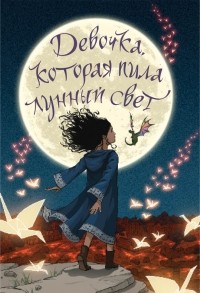 Келли Барнхилл – молодая американская писательница. В 2010 году один её рассказ был переведён на русский язык и опубликован в сборнике пиратского фэнтези, но вот остальные тексты, которых уже немало, людям, не читающим по-английски, пока недоступны. Трудно сказать, к сожалению или к радости – верно и то и другое. К сожалению – потому что автор, несомненно, достоин внимания, а мы его совсем не знаем. К радости — потому что нам ещё только предстоят путешествия в придуманные им миры. «Девочка, которая пила лунный свет» – это одновременно и фэнтези, и сказка. Кому-то, она, возможно, напомнит и «Питера Пэна», и «Подземелье ведьм», и даже «Улитку на склоне». Но именно напомнит, не более, потому что писательнице удалось создать свой особый, уникальный, целостный волшебный мир. В прошлом году книга получила медаль Ньюбери. Дурново, А. Мяч в игре!: краткая история мирового и российского футбола с описанием всех чемпионатов мира и Европы [Текст] / Алексей Дурново; ил. Алексея Лазунина. – Москва: Белая ворона / Albus corvus, 2018. – 127 с. : ил.  (6+)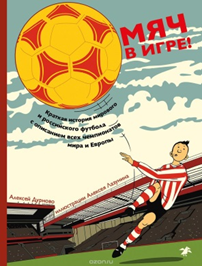 «Эта книга – для настоящих болельщиков», – заявляют издатели. Только самому горячему поклоннику кожаного мяча доставит удовольствие разбираться в футбольной тактике, сравнивая европейскую оборонительную схему «дубль-вэ» и тоже оборонительную, но бразильскую «4–2–4»; оценивать достоинства и недостатки схем «ромбик» и «катеначчо». Только истинному тифози будет нескучно изучать статистику чемпионатов мира, только его память легко вместит немаленький словарь футбольных терминов и данные «из жизни» знаменитых футбольных клубов Европы. Но и просто любознательного читателя «Мяч в игре!» тоже может заинтересовать. Алексей Дурново, спортивный обозреватель радио «Эхо Москвы», собрал в своей книге великое множество занимательных фактов из давней и не очень давней истории самой популярной в мире игры.Кадоно, Э. Ведьмина служба доставки [Текст] / Эйко Кадоно; [пер. с яп. Г. Соловьёвой]; худож. Акико Хаяси. - Санкт-Петербург: Азбука, 2018. - 269 с.: ил. (12+)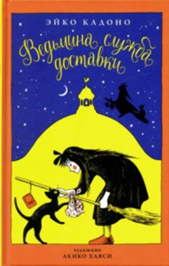 Книга лауреата 2018 года Международной Золотой Медали имени Х. К. Андерсена — японской писательницы Эйко Кадоно. У нас появилась реальная возможность познакомиться с ней поближе.С сюжетом её книги «Ведьмина служба доставки»  знакомы  те, кто  видел одноимённый мультфильм Хаяо Миядзаки, снятый почти тридцать лет назад. Наконец-то, можно ознакомиться с первоисточником. Тем более что повесть Эйко Кадоно о тринадцатилетней ведьмочке написана по-настоящему увлекательно. На корешке книги стоит цифра «1», и это означает, что приключения юной Кики продолжатся ещё в пяти других частях большого сказочного цикла.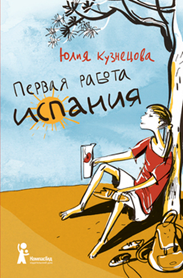 Кузнецова, Ю. Н. Первая работа. [Текст] / Юлия Кузнецова; ил. Е. Двоскиной. – Москва : КомпасГид, 2017. – 256 с. (12+).«Первая работа. Испания» — увлекательный летний роман, в котором героиня оказывается в исключительно необычных обстоятельствах. Пятнадцатилетнюю Машу ждут занятия испанским языком, очень разные сокурсники и совсем не похожие на её обычных учителей преподаватели. Героиня ко всему готова: грамматику повторила, в рюкзаке – книжка про Гауди, голова полна планов. Но как её встретит незнакомый город? Какой будет хозяйка квартиры, где ей предстоит жить? Удастся ли девушке почувствовать себя взрослой и самостоятельной?Как долго тянулся предыдущий год! Целых десять месяцев Маша грезила о Барселоне, и вот — мечта сбылась. Чего ей стоила эта поездка, читатель знает из первой книги трилогии: быть репетитором у непоседливой Даны — то ещё удовольствие! Барселона тоже подготовила для Маши немало сюрпризов и… испытаний. Неуверенность в себе, страх заблудиться, тяжёлое погружение в языковую среду, взбалмошная спутница Марина, удивительные испанские знакомства, предложения поразительнее некуда — не путешествие, а проверка на прочность!Вторая часть трилогии «Первая работа», с одной стороны, независима от предыдущей книги, с другой — по-новому раскрывает характер главной героини.Маяковский раз, Маяковский два : [2 комплекта из девяти книг в папке; репринтные издания]. - Москва: Арт Волхонка, РГДБ, [2018] . – (Серия «Детям будущего») (Книги 1920-х - 1930-х годов).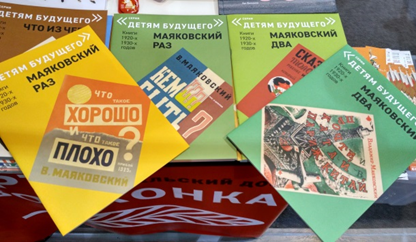 Серия «Детям будущего» совместный проект Российской государственной детской библиотеки и издательства «Арт-Волхонка». Книги 1920-1930-х годов, которые называют «золотым веком» нашей детской литературы и книжной графики. При этом многие книги того времени недоступны широкому читателю. Теперь каждый сможет оценить и сами книжки, и противоречивое время, когда они рождались. Издатели сохранили облик книги приближенным к изданиям тех лет – по формату, цвету, даже бумаге. Все репринты снабжены коротким и доступным комментарием.Прошло почти сто лет, а эти книжки восхищают нас так же, как и детей страны Советов. Тематический выпуск «МАЯКОВСКИЙ РАЗ» состоит из 4 книг:Сказка о Пете, толстом ребёнке, и о Симе, который тонкий (рисунки Николая Купреянова);Прочитай и ката	й в Париж и Китай (рисунки Петра Алякринского);История Власа лентяя и лоботряса (рисунки Наталии Ушаковой);Гуляем (рисунки Ирэны Сундэрланд).Нечипоренко, Ю. Д. Плыви, силач! [Текст]: молодые годы Александра Пушкина / Юрий Нечипоренко; худож. Евгений Подколзин. – Москва; Санкт-Петербург: [Август, Детское время], 2018 . - 112 с.: ил. (6+)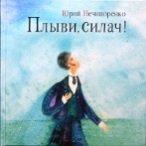 В день рождения Александра Пушкина, 6 июня, Юрий Нечипоренко представил книгу, посвящённую молодым годам поэта, – «Плыви, силач». Физик и математик, писатель и культуролог, Юрий Нечипоренко много и давно пишет для детей, в том числе и в жанре занимательных биографий.  Это уже третья книга, которую Нечипоренко посвящает писателям: «Ярмарочный мальчик» – о Гоголе, «Помощник царя» – о Ломоносове и,  наконец, «Плыви, силач» – о Пушкине. За книгу "Ярмарочный мальчик", известный писатель и учёный,  был отмечен литературной премией "Книга года". Нечипоренко написал о Пушкине и его времени стилистически сдержанно, расширяя повествование редкими для широкого читателя цитатами разных документов, писем, не стараясь всё прокомментировать, словарно объяснить, вводя иногда не простые исторические сведения и тому подобное – мол, плыви сам, силач. Ищи, думай, развивайся.Своеобразные иллюстрации  к книге сделал Евгений Подколзин, автор рисунков к двум предыдущим книгам Нечипоренко о Гоголе и Ломоносове. Пушкин, похожий на придуманного художником больше, чем на самого себя, распахивает удлинённые руки – он великодушно обнимает ими весь живой мир…Пеннипакер, Сара. Пакс [Текст] / Сара Пеннипакер; пер. с англ. Натальи Калошиной и Евгении Канищевой; ил. Джона Классена. – Москва: Самокат, cop. 2018. – 315, [4] с.: ил. (6+)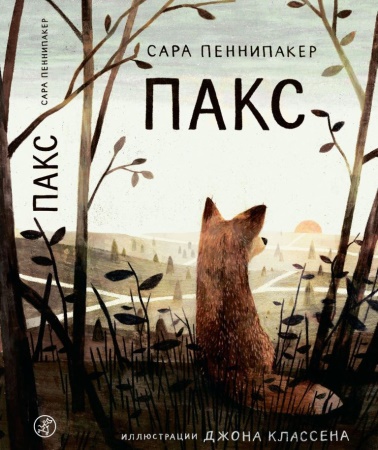 Питер и Пакс, мальчик и его лис, лис и его мальчик – в этой жизни они помогают друг другу пережить горе, которое у каждого – своё. Родители Пакса погибли, когда тот был лисёнком, а Питер, недавно потерявший маму, спас его от смерти. Они не друзья и не братья, они не хозяин и питомец. Они – одно целое. Но Питер осознаёт это, только когда ему приходится расстаться с Паксом. А осознав, отправляется на поиски своего лиса. Пронзительная и искренняя книга о правде и лжи, о бессмысленности войны, о хрупкости природы, о верности себе и умении сопереживать. Бестселлер по версии New York Times. Лучшая детская книга 2016 года по версии Amazon. Блестящий перевод Натальи Калошиной и Евгении Канищевой.Преображенская, Н. Мой любимый зоопарк / [Наталья Преображенская]; ил.: Екатерина Воронина, Анастасия Данилова, Оксана Мосалова, Елизавета Третьякова, Анастасия Холодилова. – Санкт-Петербург: Питер, 2018 . - 95 с. (12+)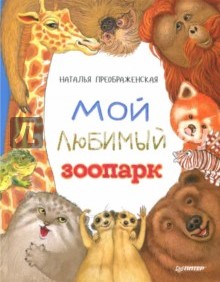 В этой книге рассказывается об удивительных обитателях Московского зоопарка, их необычайных талантах и способностях. В зоопарке можно за час совершить кругосветное путешествие, увидев животных из самых разных уголков земного шара. Окружающий нас мир животных поразительно разнообразен, прекрасен, интересен и полон тайн. Мы ещё многого не знаем о наших соседях по планете. Кажется невероятным, но и сейчас учёные открывают новые виды животных! Однако каждый год некоторые виды животных исчезают, и люди, должны позаботиться о том, чтобы сохранить красоту и разнообразие природы. Именно для этого и существуют зоопарки. Благодаря им можно изучать животных и сохранять редкие и исчезающие виды. Есть даже такие, которые всё ещё существуют на Земле только благодаря зоопаркам. Это зубр, гавайская казарка, лошадь Пржевальского, олень Давида и другие, с которыми  можно познакомиться, читая и рассматривая книгу.Рудашевский, Е. В. Солонго. Тайна пропавшей экспедиции / Евгений Рудашевский; [худож. Маргарита Чечулина]. - Москва : КомпасГид, 2018 . - 368 с. (12+)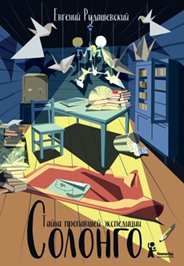 Новая книга Евгения Рудашевского начинается как задачка из квест-комнаты, а затем успевает стать романом-погоней, детективом, историей о первопроходцах и предателях, притчей о любопытстве как великой движущей силе. Как герои не представляют, что заберутся настолько далеко, так и читатели — что сюжет заведёт их в такие дали.Десять человек отправятся в долгий путь, каждый со своей целью: Сергей Николаевич — за увлекательной статьёй, Марина Викторовна — за пропавшим отцом, их 14-летний сын Артём — за первым настоящим приключением, которое дедушка точно одобрил бы. Но за чем идут с ними, чего хотят профессор Тюрин и братья Нагибины, их суровый отец Фёдор Кузьмич, а тем более молчаливый великан Джамбул с дочерью Солонго? Душа человека порою таит не меньше загадок, чем далёкие горы, — это Артём понимает сразу. Остальное ему предстоит осмысливать ещё долго.Виктор Каюмович Корчагин пропадал и раньше: уйдёт в очередную экспедицию к местам, куда последний раз кто-либо забирался столетие назад, — родные ждут его неделями-месяцами. Теперь исчез на год с лишним; чересчур даже по меркам старика Корчагина. Ещё и домик его полон странных подсказок: по такому-то следу можно меня найти, да не только меня, но и кое-что очень ценное… «Золото!» — обрадуются одни. «Нечто поважнее золота», — подумают другие.Евгений Рудашевский (родился в 1987 году) изъездил весь мир, но неизменной сохранил любовь к суровой природе Сибири, Алтая и Саян. Об этих краях он пишет по-настоящему завораживающе, а насыщенный событиями сюжет не даёт читателю расслабиться: сюрпризы и резкие повороты заставляют листать страницу за страницей так быстро, как только можно. «Солонго. Тайна пропавшей экспедиции» — первый приключенческий роман Евгения Рудашевского, известного глубокими реалистичными повестями для подростков о взрослении и взаимоотношениях человека и природы («Здравствуй, брат мой Бзоу!», «Куда уходит кумуткан», «Ворон»).Рупасова, М. Сказки о царе Колбаске [Текст] / Маша Рупасова ; худож. Юля Сомина. - Москва : Альпина Дети , 2018. – 69, [2] с. : цв. ил (6+)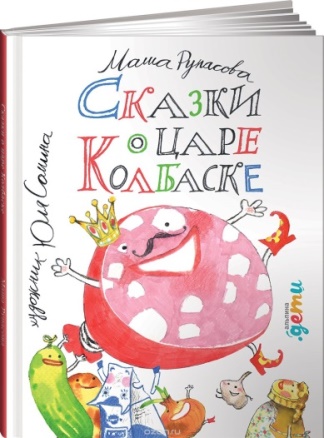 Что же происходит в холодильнике за закрытой дверцей? Об этом знает популярный автор Маша Рупасова. Она рассказывает о сказочных приключениях царя Колбаски: как он вместе со своими бравыми бойцами — малосольными Огурцами воевал с Майонезом и ловил Морковку, как устроил состязание по прыжкам в бульон и чуть не замерз в холодильнике. Вас ждёт много весёлых и невероятных историй с прекрасными иллюстрациями Юлии Соминой.Маша Рупасова — детский поэт. Работала учителем русского языка и литературы, редактором в глянцевых журналах. Стала сочинять стихи для своего сына, а в 2015 г. сборник ее стихотворений «С неба падали старушки» получил премию «Рукопись года» в номинации «Лучшая детская книга». Чудная, Д. Животные-космонавты. Первые покорители космоса [Текст] / Дарья Чудная; худож. Ася Мицкевич. – Санкт-Петербург: Питер, Издатель Георгий Гупало, Музей космонавтики, 2018 . – 63 с. (6+) 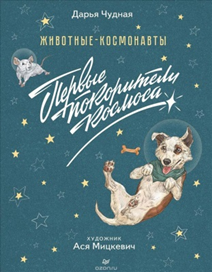 Люди с древности мечтали покорить космическое пространство. Тем не менее, первыми, кто покинул пределы планеты Земля, стали животные. Главными помощниками конструкторов комических кораблей и учёных были собаки. Именно этим верным друзьям человека и посвящена книга пресс-аташе столичного Музея космонавтики Дарьи Чудной.Речь пойдет о подготовке собак-космонавтов, их полётах в космос и последующих судьбах. В книгу вошли реальные истории предполётной подготовки, все факты почерпнуты из научных материалов. Текст полностью адаптирован для детей школьного возраста. Научные данные изложены лёгким и понятным языком. Книга пронизана любовью к животным.Портал «Год Литературы» в партнерстве с сервисом Prime Publish «Первой Образцовой типографии» выпустил красочную бумажную книгу с длинным названием Чудо Дети [Текст]: лучшие тексты, присланные на конкурс весёлых историй о детях от 2 до 5... и старше "ЧуДетство!" / [автор идеи конкурса – Наталья Васильчикова; ил. Марии Соловьевой]. – Москва: Российская газета, 2017. - 81 с. (6+) 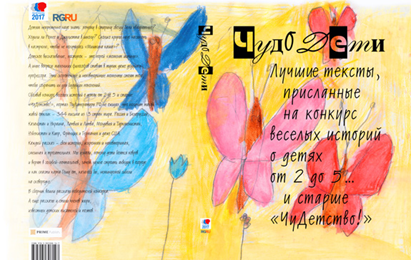 Название длинное, но исчерпывающее. Объявив этот конкурс, «Год Литературы» не ожидал, что получит такой отклик — 344 письма из 13 стран мира от самого ближнего до самого дальнего зарубежья. И каждый рассказ — своя история. Мы узнали, почему дети боятся ковров и верят в голубей-почтальонов, зачем нужно строить акведук в огороде и как спасти карпа Гошу от уготованной ему сковородки. В сборник вошли рассказы победителей конкурса и рассказы со стихами членов жюри, известных детских писателей и поэтов. Книгу оформила Татьяна Костерина, использовав рисунки шестилетней художницы Марии Соловьевой.Одним из произведений, вошедших в сборник, стал рассказ прозаика, члена Саратовского регионального отделения Российского союза писателей Юлии Клюевой «Большое сердце». Этот небольшой рассказ выделяется необычным, неожиданным углом зрения, который оказался найден для раскрытия деликатной темы ребёнка с ограниченными возможностями. Помочь такому ребенку проявить свои возможности может каждый. Что красноречиво подтверждает рассказ Юлии Клюевой.Шалев, М. Кот Крамер идёт в лес [Текст] / Меир Шалев; худож. Йоси Абулафия; пер. с иврита Рафаила Нудельмана и Аллы Фурман . – Москва : Текст , 2017 . – 24 с. (0+)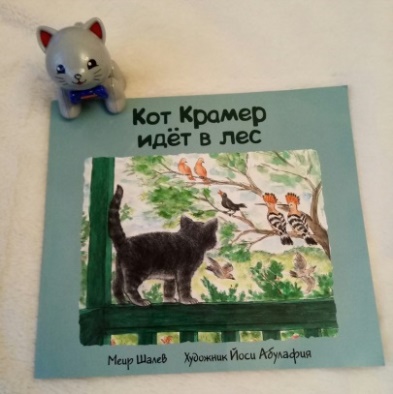 Писатель Меир Шалев совместно с Посольством Израиля презентовал три иллюстрированные детские книги о популярном уже в России персонаже Коте Крамере. Меир Шалев – современный известный израильский писатель,  чьи книги переведены более чем на двадцать языков.Сказка в стихах о котёнке Крамере, который живёт в большом доме с прекрасным садом. Кого там только нет! Вот две ящерицы отдыхают на камне, вот кузнечик, черепаха и хамелеон греются на солнышке. Дятел стучит клювом по дереву, дрозд распевает песни… И никто не хочет играть с котёнком в его кошачьи игры. Обиженный Крамер решает отправиться в лес, чтобы там найти себе новых друзей.ПРОДВИГАЕМ ЧТЕНИЕИндивидуальный подходв обслуживании «особенных» читателей младшего возрастаВиктория Илларионовна Зеленчук,заведующий отделом обслуживания детей младшего возрастаГБУК РО «Ростовская областная детская библиотека имени В.М. Величкиной»Наверно нет такого библиотекаря, который не участвовал бы на каком-нибудь профессиональном семинаре или ином обучающем мероприятии в деловой интерактивной игре «Библиотека на Марсе». Припоминаете? Это когда участники делятся на команды и представляют землян – библиотекарей, которые прилетели на Марс, чтобы рассказать о своих библиотеках и предложить «марсианам» открыть библиотеку на своей благополучной планете, где есть всё, кроме этих земных учреждений. Обсуждение обычно ведется бурно, всем хорошо известно, что в библиотеке главное – это фонды. Аргументы всегда железные: фонды сохраним и передадим будущим марсианам; если надо, споём и станцуем, лозунги в жизнь воплотим. Так под всеобщее ликование библиотека на Марсе открывается и все расходятся.Возбуждённые и довольные собой возвращаемся мы на рабочие места и оформляем, считаем, оцифровываем, храним, передаём, учим, развлекаем, в общем, работаем и неплохо справляемся, а тем самым временем в наши детские библиотеки и отделы всё чаще заглядывают «марсиане». Я имею в виду детей с особенностями развития, восприятия и поведения. Индивидуальная работа с которыми требует определённых личностных качеств библиотекаря, прежде всего таких, как уважение и умение понять интересы другого человека, наблюдательность, оперативность и чёткость решений и действий. Создание в детской библиотеке атмосферы дружелюбия, доверия, диалога между читателем и библиотекарем позволит читателю раскрепоститься, а библиотекарю корректно и с пользой выполнить свою работу.В этой статье мы рассмотрим наших читателей:– детей с правополушарным мышлением (дети-левши);– детей активных, общительных, любознательных, но «не чувствующих рамок» (гиперактивные дети);– детей с нарушением в общении, которые не хотят говорить, не контактны (аутисты).Все люди делятся на три типа: с преимущественно развитой правой частью головного мозга, левой частью и относительно равным развитием обеих частей. Такие особенности нашего мозга являются врождёнными. Замечено, что если у ребёнка наблюдается несовпадение полушарности с окружающим большинством, это вызывает непонимание и конфликты между ними.Левое полушарие помогает нам прочесть книгу и понять её. Правое полушарие, будучи достаточно развитым и натренированным, даёт возможность «читать между строк». Левши испытывают трудности с обучением чтению, с трудом собирают и осмысливают информацию. Став старше, левши могут уснуть над книгой, т. к. большой объём информации их утомляет, строчки скачут, смысл перестает доходить до сознания читающего, его неудержимо клонит ко сну. В чтении приходится делать длительный перерыв. Зато у левшей хорошая слуховая память.Для обучения детей с ведущим правым полушарием не подходит сухое абстрактное последовательное изложение материала с неоднократным повторением. Их память лучше запомнит яркий образ. Для понимания вопроса им требуется создание проблемной ситуации, практические задания, зрительное и интонационное сопровождение. Левшам свойственна медлительность с характерным «застреванием» в начале любого вида деятельности, в том числе речевого высказывания. Дети, пытаясь всеми силами добиться ясности в интересующем их вопросе, иногда игнорируют тактичность и перебивают собеседника, задавая вопросы.Если вы хотите узнать, как воспринимает мир левша, то советую прочитать книгу Льюиса Кэрролла «Приключения Алисы в стране чудес», эта книга написана математиком-левшой, специально для 6-летней Эллис Лидл, тоже левши.Действия библиотекаря:Нужно подготовить рисунок (инфографику) или небольшой текст, объясняющий последовательность действий при взаимодействии с библиотекарем, принцип расстановки фонда, и поместить его в поле зрения ребёнка. Ясно, что чем младше ребёнок, тем более подробной и чёткой должна быть инструкция (а вероятнее — наглядная демонстрация). Детям, пишущим левой рукой, нужно объяснять все действия пошагово, подробно, последовательно.Ни в коем случае левшу нельзя торопить с выбором книги. Возможно, вы столкнётесь с нежеланием ребёнка брать ту книгу, которую вы порекомендуете, смиритесь или придумайте хитрость, скажите, что именно эту книгу никто читать не хочет, что она вам нравится чуть меньше, чем другая. В работе с ребёнком нужно терпение, чувство юмора (очень спасает), стремление понять другого.Посоветуйте левше во время чтения закрывать текст плотной непрозрачной закладкой, сдвигая её по мере прочтения слов, а настольную лампу ставить справа от себя.Не заставляйте левшу участвовать в викторинах и конкурсах на скорость, лучшим он будет в творческих конкурсах.Будьте готовы, неоднократно продлевать выданные книги.Поддерживайте постоянную обратную связь с ребёнком, и у вас появится настоящий, чуткий, вдумчивый друг.Какой должна быть книга для ребёнка левши:Постарайтесь, чтобы в руки читателя попала книга с яркими иллюстрациями, крупным шрифтом и небольшим количеством текста на странице. Желательно, чтобы первая буква была выделена цветом или размером. Важно помнить об одной особенности левшей: они хуже воспринимают то, что расположено слева от них. Поэтому, показывая разворот с картинками, расположите её правее от ребенка.Если ребенка учат читать, на странице должна быть буквально одна короткая, но осмысленная строчка. Левшам на первом этапе не подходят слоговые таблицы. Они не могут что-то изучать не понимая. Левша – хороший слушатель, предложите ему аудиокнигу из фонда библиотеки, он оценит.Для преодоления речевых затруднений очень полезны будут стихи. Ощущение ритма, темпа, рифмы и увеличение словарного запаса должны помочь левше в учёбе и жизни Небольшие рассказы и повести познакомят левшу с правилами повседневности. Психологи подчеркивают, что дети-левши значительно охотнее перенимают образцы поведения тех персонажей, которые являются людьми. Волшебные сказки, нужны левше не только для того чтобы закрепить уроки фантазии и освоить конструкции языка, но и для того чтобы увидеть рядом с главным героем помощника и самому научится принимать помощь. Приключенческая книга поддержит в левше уверенность, что всё меняется, покажет, что нужно уметь рисковать, не боятся трудностей. Следующий тип детей, о которых пойдёт речь, это активные дети.О многих современных детях дошкольного возраста можно сказать, что они подвижны, импульсивны, быстро отвлекаются, не умеют работать в группе, не умеют подчиняться правилам, требуя к себе индивидуального внимания, не слышат замечаний, сделанных старшими. Такое поведение в обществе рассматривают как недостаток такта и воспитания. Раньше подобных детей называли «егоза», «юла» и часто наказывали за плохое поведение. Сегодня такой подход неуместен. У одного ребенка действительно могут быть пробелы в воспитании, а у другого – физиологические и психологические нарушения, требующие лечения и коррекции. Для просто активного ребёнка характерны подвижные игры, но если он заинтересуется, то может и конструктор сложить, и книжку с мамой почитать. Такой ребёнок много, быстро говорит, задавая вопросы, при этом выслушивает ответы.Неуправляемый гиперактивный ребёнок не реагирует на ограничения и запреты, в любом месте ведет себя активно. Говорит, глотая слова, перебивает, не дослушивает ответы на свои многочисленные вопросы. Всё новое – сказки, стихи – ребёнок схватывает мгновенно, но также легко и быстро забывает через короткий срок. Постоянно находится в движении, его трудно контролировать. Особенно непослушными являются руки гиперактивного ребёнка, поскольку они всё время что-то трогают, ломают, бросают. Он даже при большой усталости продолжает активно двигаться, когда выбьется из сил, тогда начинает громко плакать и впадать в истерику. Болезнь ребёнка часто замечается взрослыми в дошкольном возрасте, лет с четырёх. На сегодняшний день существует достаточно много мнений о причинах возникновения гиперактивности у детей. Но самыми распространёнными являются: наследственная предрасположенность; органические повреждения головного мозга; микроклимат в семье.Медицинские диагнозы, вправе поставить только врач на основе специальной диагностики, заключений специалистов. Семья и образовательные учреждения будут решать проблемы с воспитанием. Библиотекарь же должен работать с ребёнком.Действия библиотекаря:Старайтесь делать меньше замечаний. Говорите сдержанно, спокойно, мягко. Поощряйте за все виды деятельности, требующие концентрации внимания.Когда просите что-то сделать, старайтесь, чтобы речь не была длинной. Для подкрепления устных инструкций используйте зрительную стимуляцию.Читать текст ребёнку нужно максимально интонируя, речь героев передавать эмоционально.Лучше, если ребёнок сможет избежать массового мероприятия. Если этого никак нельзя устроить, то мероприятие нужно предвосхитить «заключением договора» между руками и их хозяином. Пусть руки пообещают, что они постараются делать только хорошие дела: мастерить, здороваться, играть и не будут никого обижать.Беспрепятственно провести занятие поможет и так называемый «Мешочек для криков». После занятия дети могут «забрать» свой крик обратно.Давайте ребёнку только одно задание на определённый отрезок времени, что бы он мог его завершить. Можно сказать: «Прочти до понедельника три главы». Но еще лучше: «Читай ежедневно по пять страниц».Предлагайте ребёнку две книги на выбор. Если же вы скажете ему, что у вас большой ассортимент, огромный выбор и т. п. – ему станет скучно с вами. Ибо огромный выбор – для него нечто аморфное, неконкретное, неосязаемое… и неинтересное, как следствие. Если ваше предложение не подошло, предложите ещё «две на выбор».Посоветуйте ребёнку вести читательский дневник и календарь, где бы планировались походы в библиотеку и отмечались сроки сдачи книг. Какой должна быть книга для активного ребенка.Все книжки с секретиками, окошками, разными фактурами, разнокалиберным текстом и проч. можно смело советовать. Научиться управлять своим вниманием и поведением – главная задача для такого ребёнка.Полезны будут книги-картинки (виммельбухи). Ребёнок будет сам придумывать рассказ, а речь будет развиваться. Повторяющиеся герои при отсутствии доминирующей сюжетной линии и композиционного центра, главная особенность и ценность таких книг.Интересны будут книги с большим количеством действующих лиц и с нелинейным сюжетом. Такая книга сподвигнет родителя и ребёнка напоминать друг другу сюжет, пересказывая его.Читать и рассказывать ребёнку лучше книги и истории о героических подвигах и поступках, где воля и спокойствие творят чудеса. Очень важно расширять представления малыша о чувствах, переживаниях и способах реагирования в различных ситуациях. Когда ребёнок станет постарше, очень полезно обсуждать с ним поведение персонажей.Библиотечная профессия является одной из самых интересных и увлекательных в том отношении, что каждый день приносит неповторимые конкретные ситуации, знакомство с новыми людьми, новыми книгами. Общение с детьми требует особого такта и внимания. Иногда при знакомстве, дети демонстрируют отказ вступать в речевое общение и проявлять какую-либо активность, хотя в привычной обстановке всё это не составляет для них проблемы. В таком случае, устанавливая контакт с застенчивым ребёнком, надо стараться не быть активной стороной, не нарушать естественный для ребенка ход событий.Однако существует отклонение психического развития, при котором нарушение общения является доминирующим во всём развитии и поведении ребёнка. Речь идёт о так называемом детском аутизме. Клиническая картина формируется постепенно к 2,5-3 годам и остаётся выраженной до 5-6 лет. В большинстве случаев дети-аутисты хорошо развиты физически и имеют приятную внешность, то есть по внешнему виду невозможно сказать, что у этого малыша какое-либо заболевание нервной системы. Аутизму не всегда сопутствует снижение интеллекта. Дети могут обладать абсолютным музыкальным слухом, отлично играть в шахматы, рисовать, считать. Аутичные дети часто успешно работают с головоломками, кубиками, мозаиками. Иногда таким детям доставляет удовольствие коллекционировать разные предметы: камушки, бумажки, палочки. Основным признаком аутичного ребёнка, с точки зрения большинства исследователей, является особое патологическое состояние психики, при котором у ребёнка наблюдается отсутствие потребности в общении. Ребёнок с аутизмом погружён в собственный мир. Он пассивен, замкнут, и избегает общения, не смотрит в глаза окружающим, отстраняется от телесного контакта, не принимает педагогическое воздействие. С ними не работает способ «Повтори много раз, и он тебя услышит и выполнит просьбу». Не работает не потому, что они не слышат, а потому, что иначе воспринимают информацию.Действия библиотекаря:Подбирая книги, ведите переговоры через родителей. Аутичные дети, как правило, уклоняются от ответов на вопросы, обращённые к ним. В обществе ребёнок может вообще не пользоваться речью, не отвечать на вопросы. Однако наедине с самим собой он может комментировать свои действия.Не настаивайте на общении, не пытайтесь ребёнка привлечь к себе, приобнять, взять за руку, потому что прикосновения, тесный контакт, близкая дистанция (а также яркий свет, громкий звук) могут оказывать на ребёнка раздражающее действие. Говорите медленно, спокойно, односложно. Сам ребёнок может говорить громко, изобиловать цитатами, необычными словами, командами, рифмами, комментирующими фразами. Это его монолог. Ваши слова, просьбы, цитаты, ребёнок будет игнорировать. Мало того, если в своей речи вы будете использовать иносказания, ребёнок вас не поймет. Если вы скажете: «От выбора глаза разбегаются», – он всё представит буквально и начнет нервничать. Надо объясняться проще: «Много книг».Согласуйте свои действия с родителями, приглашая детей на массовое мероприятие или к участию в конкурсах и проч. Не надо заставлять его делать запланированное вами, лучше следовать за его интересами и стремлениями. Родители, зная особенности своего ребёнка, примут адекватное решение.Посоветуйте родителям ребёнка изучить методику семейного чтения. Лучше всего читать, посадив ребёнка на руки (тактильные ощущение будут способствовать укреплению контакта родителя с ребёнком). Лучше читать и обсуждать книгу не один раз. Это поможет ребёнку лучше понимать себя и других, снизит тревожность и повысит его уверенность в себе.Какой должна быть книга для ребёнка с проблемами общения:Книга должна быть с крупными, яркими, понятными изображениями, желательно на белом фоне. У детей с аутизмом часто не развиваются навыки указания на предметы пальцем. Это очень важный навык, который нужно использовать в разглядывание картинок и слов в книге.На первых этапах работы с аутичными детьми рекомендуется предлагать им книги, где повествование последовательно, возможно даже с неоднократным повторением (как например, в «Колобке» или «Теремке»).Ребёнка могут заинтересовать иллюстрированные атласы, энциклопедии, путеводители. Часто дети обладают уникальной пространственной памятью, у них наблюдается интерес к определённым дисциплинам и статистическим данным.Маловероятно, что ребёнка заинтересует мелодраматическое повествование, у детей с этим заболеванием плохо развита эмоциональная сфера, зато можно попробовать читать произведения в стихах, дети очень часто имеют хороший слух, музыку слов и рифму они оценят как никто. Интересно, что для особенных детей посещение библиотеки может носить терапевтический эффект. Во-первых, общение с книгой полезно. Во-вторых, поведенческий репертуар современных детей довольно скуден, им рекомендуется чаще испытать новые для себя роли. Ну и в третьих, детям нужно учиться управлять своим поведением, а в библиотеке принято соблюдение некоторых правил. Итак, пристально вглядываясь в наших маленьких читателей, мы должны честно посмотреть и сами на себя. Какими качествами должен обладать библиотекарь, занимающийся обслуживанием? Во-первых, быть внимательным. Во-вторых, уметь критически анализировать явления и факты, схватывать суть проблемы. В-третьих, обладать коммуникативными качествами. В-четвёртых, находить нужный тон, целесообразную форму общения в зависимости от индивидуальных особенностей читателей, и, наконец, в-пятых, грамотно говорить, связно и логично излагать свои мысли.Книга вводит ребёнка в самое сложное в жизни – в мир человеческих чувств, радостей и страданий, отношений, побуждений, мыслей, поступков, характеров. Книга учит «вглядываться» в человека, видеть и понимать его. Давайте же поможем нашим «особенным» маленьким читателям встретиться с книгой и миром.Список литературы:Битова, А. Л. Педагогика, которая лечит [Текст] : опыт работы с особыми детьми / А. Л. Битова, О. Б. Борисовская, А. Л. Габдракипова ; под ред.  Мария Дименштейн. – Москва: Тереинф, 2008 . – 240 с.Дети с нарушениями общения. Ранний детский аутизм [Текст] / К. С. Лебединская, О. С. Никольская, Е. Р. Баенская и др.  – Москва: Просвещение, 1989. – 95 с.Каган, В. Е.  Аутята. Родителям об аутизме  [Текст] / Виктор Каган. – Санкт-Петербург : Питер, 2016 . – 160 с.  – (Родителям о детях). Кругляк,  Л.  Гиперактивный ребенок – это навсегда? [Текст] / Л. Кругляк, Л. Горячева. – Москва: Весь, 2014. – 256 с.Лютова, Е. К.  Шпаргалка для взрослых. Психокоррекционная работа с гиперактивными, агрессивными, тревожными и аутичными детьми [Текст] / Е. К. Лютова, Г. Б. Монина. – Москва : Генезис, 2000 . – 191 с. : ил.Семенович, А. В.  Эти невероятные левши. Практическое пособие для психологов и родителей [Текст] / А. В. Семенович. – Москва: Генезис, 2016 . – 232 с., ил.Подлеснова, А. Ф. Признаки аутизма у детей. Внешние признаки, особенности поведения ребенка с аутизмом / А. Ф. Подлеснова. – // Аутизм. Особенности  аутичного спектра.– Режим доступа: http://semjadom.ru/bez-rubriki/priznaki-autizma-u-detej-vneshnie-priznaki-osobennosti-povedeniya-rebenka-s-autizmom.html (27.07.2018)Проект «ПЛАНИК» http://www.planik.org – это социально ориентированный проект, направленный на продвижение метода альтернативной коммуникации с помощью карточек, чтобы улучшить качество жизни и подарить возможность общения и обучения особым детям и их родителям.Народная книга о Ростове.Александр Семёнович Пхида, библиотекарь 1 категорииотдела обслуживания детей среднего и старшего возраста Ростовской областной детской библиотеки имени В.М. Величкиной «Занимательная Ростовология. Ростов, воплощённый в слове»» – так называется сайт областной детской библиотеки им. В.М. Величкиной (http://rostovologia.rodb-v.ru). В нём мы предпринимаем попытку собрать наибольшее количество текстов о Ростове со дня его основания до наших дней. Это и фрагменты художественных произведений, и отрывки из различных мемуаров, литературные портреты и эссе, разнообразные легенды, анекдотические случаи из жизни, услышанные и записанные диалоги ростовчан и т. д.Есть известное высказывание Сократа, которое он произнёс, обращаясь к кому-то из собеседников: «Заговори, чтобы я тебя увидел». Подобный призыв мы решили адресовать целому городу. Всем известны «разговорившиеся» города, обрести голос которым помогли классики российской и мировой литературы. Это пушкинская и булгаковская Москва, Петербург Гоголя и Достоевского, чеховский Таганрог, Одесса Бабеля, Ильфа и Петрова или Жванецкого…К сожалению, у Ростова такого яркого и заметного автора не нашлось. Однако это не значит, что о городе нечего сказать и что он никогда не упоминался в произведениях писателей и мемуаристов. Вот мы и решили собрать высказывания, чтобы сложить из них зримый образ Ростова. Исторически он расположен на месте двух поселений – ростовской крепости и Нахичевани-на-Дону, поэтому можно сказать, что Ростов двуглав, как российский орёл, и парит в пространстве вечности на крыльях двух городов-побратимов.Многоголосый хор именитых уроженцев этих двух славных поселений в разное время составляли академик Иоганн Гильденштед и учёный-путешественник Петер Симон Палас, краевед Павел Филевский и революционер-демократ Микаэл Налбандян, белогвардейский генерал Антон Туркул и «красный граф» Алексей Толстой, Нобелевский лауреат Михаил Шолохов и советский сатирик Михаил Зощенко, Вера Панова, Юрий Трифонов, Василий Аксёнов, донской писатель-классик Владимир Фоменко и ростовский лауреат «Русского Букера» Денис Гуцко и многие другие авторы.Скажем особо, что помимо титулованных или дипломированных литераторов, в наше собрание включены и тексты авторов, не отмеченных пока какими бы то ни было профессиональными регалиями. Для них в нашем собрании отведена специальная рубрика «Ростов своими словами». Здесь каждый при наличии желания и определённого умения может высказать своё мнение о любимом городе. В результате таких всеобщих усилий и появится, как нам мечтается, своеобразная народная книга о Ростове, где он предстанет в своём уникальном многообразии. В таком литературно-художественном многоголосье может возникнуть интересный эффект, способный стать подспорьем и в исторических исследованиях жизни Ростова и его обитателей. Чтобы пояснить свою мысль, поделюсь выдержкой из статьи «О кризисе современной исторической науки» российского учёного Арона Яковлевича Гуревича («Вопросы истории». – №2-3. – 1991 г. – С. 21-35): «То, что является продуктом воображения и фантазии людей, их «заблуждения», суеверия и «иллюзии», их «ложное сознание» (К.Маркс) в не меньшей, а, может быть, и в большей мере воздействуют на их поступки и социальное поведение, чем привычные для историков классово-экономические факторы. Общество живёт как бы в двух измерениях, - в материальном мире и в мире воображения».Я не историк и эта мысль мне интересна больше в метафорическом, чем методологическом смысле. Мне интересно составить и увидеть картину воображаемого Ростова, каким он представлялся созерцателям его жизни прошлых веков и каким он видится сегодня моим современникам. Мне любопытно осознать и понять, каков он этот воображаемый Ростов в столкновении и сочетании разрозненных суждений о нём, в единстве и борьбе элементов, его составляющих. В известном смысле, для меня это увлекательная «игра в бисер» или «магический театр» «Степного волка» Германа Гессе. Только здесь мы собираем образ не отдельной личности, а целого города. В нашем проекте «бусины», его составляющие, нами разложены по четырём основным карманам-рубрикам: «Быт и бытие ростовских жителей», «Ростовские характеры и лица», «Потрясения и испытания ростовской истории», «Комедии и парадоксы ростовской жизни». При желании в таком разделении можно заметить некую не прямую аналогию с категориальной сеткой в рассмотрении ментальных особенностей той или иной эпохи, предложенную А.Я. Гуревичем в его книге «Категории средневековой культуры». Нами же такое разделение предпринято для удобства структурирования материала, составляющего разнообразие жизни нашего города.Однако собрание и классификация суждений и впечатлений о многовековой жизни Ростова не является конечным итогом нашей работы. Мы заинтересованы в том, чтобы собранные нами сведения стали достоянием жизни и деятельности как можно большего количества ростовчан и людей, интересующихся прошлым и настоящим нашего города. Поэтому для продвижения сайта, а, главное, для привлечения внимания к разнообразным фактам и событиям жизни Ростова, мы предпринимаем дополнительные шаги. Например, на основе текстов «Занимательной Ростовологии» готовим театрализованные программы. Посредством интерактивного включения зрителей в городские сюжеты мы вместе с ними воссоздаём и заново сочиняем легенды и мифы ростовской литературной среды. Совместно с ОАО «Ростов-книга» и Областным фондом в поддержку книги и культуры чтения в 2018 году мы собираемся издать подарочную книгу-альбом «Семейные предания и легенды Ростова-папы», в которую войдут наиболее яркие сюжеты «Занимательной Ростовологии». Это станет, с одной стороны, своеобразным рекламным продвижением сайта, с другой – позволит нам отразить собранный материал в традиционном печатном виде.В наших планах – проект «Семейные предания и легенды» для учащихся школ города, в рамках которого ребята будут собирать и описывать яркие моменты из истории собственной семьи. Отдельное место в проекте займут истории, связанные с жизнью Ростова. В более отдалённой перспективе мы задумываемся о создании на материалах сайта семейной настольной игры «Занимательная Ростовология». Её концепция уже разрабатывается. Интересным и перспективным нам видится и совместный проект с Ростовским областным музеем краеведения, на площадке которого могут быть представлены выставки по сюжетам «Ростовологии». И уже совсем в далёком будущем работа над проектом «Ростов, воплощённый в слове» с нанесением текстов о городе на стены домов и тротуары.Все эти действия, должны помочь укрепить и расцветить литературный и фольклорный облик нашего города, в чём, как нам кажется, он нуждается. Это позволит Ростову более ярко и зримо проявить свою уникальную идентичность, своеобразие «гения места», добавит в его жизнь дополнительную красоту и гармонию. Не случайно ведь писал один из классиков теории мифа в России Е. М. Мелетинский: «Главная цель мифа – поддержание гармонии личного, общественного и природного, поддержка и контроль социального и космического порядка». ЕСТЬ ИДЕЯ! БЕЗОПАСНЫЙ ИНТЕРНЕТВ настоящее время сеть Интернет получила огромное распространение. Глобальная паутина становится  главным помощником во многих делах  не только для взрослых, но и для детей. Здесь они ищут нужную информацию, читают книги, играют, общаются. Но, к сожалению, для детей, не обладающих достаточной информационной культурой, Интернет – не только мощный инструмент, но и большой соблазн и опасность. Как же библиотеки способствуют обеспечению безопасности детей в сети Интернет?Детские библиотеки Ростовской области приглашают своих читателей принять участие в мероприятиях в рамках Недели безопасного Рунета. Ежегодно отмечается Международный день безопасного Интернета – второй вторник февраля.В рамках Всероссийской Недели безопасного Рунета детские библиотеки г. Таганрога провели традиционную акцию «Добрый Интернет – детям!».В Международный день безопасного Интернета, который проходил под девизом «Стань двигателем изменений! Объединись с другими ради безопасного Интернета!» в акцию включилась молодёжь. Для читателей, состоялся социально-психологический тренинг общения на тему «Мифы и правда об интернет-зависимости», который провёл психолог Молодёжного Центра. Слишком часто современные подростки подменяют реальное общение виртуальным. Они не могут налаживать нормальные контакты, так необходимые для личных, семейных, рабочих взаимоотношений, не могут найти общий язык, не понимают друг друга. Во время тренинга подростки с удовольствием пообщались, многое  узнав друг о друге.А в детском отделе МБУК Семикаракорского района МЦБ используют такие формы как: интернет-урок, краеведческий интернет-экскурс, виртуальное путешествие, что позволяет расширить кругозор детей, научить их эффективно использовать ресурсы «мировой паутины».Примеры можно продолжать и по городам, и по районам Ростовской области. Раздел «Безопасный Интернет» основательно вошёл в работу библиотек.Повсеместное распространение интернета делает необходимым широкомасштабное присутствие библиотек в глобальной сети посредством сайтов, блогов, групп в социальных сетях. Детские библиотеки Ростовской области, как правило, имеют свои страницы на сайтах ЦБС (МЦБ), представлены библиотеки и в социальных сетях ВКонтакте, Одноклассники, Twiter, Facebook, Instagram, на канале Youtube. Для каждого из аккаунтов характерно обязательное наличие информации: библиотечные услуги, анонсы культурно-просветительских мероприятий, отчёты о прошедших. Здесь же, пользователи библиотеки могут продлить книги, получить адресную справку. К тому же данный контент предполагает различную информацию о юбилеях книг, писателей, рекомендации по прочтению произведений, презентации книжных новинок.Неважно сколько сотрудников работает в библиотеке. Так в Кулешовском детском отделе МБУК Азовского района МЦБ один библиотекарь и работает с читателями, и ведёт сайт, и канал «Дубрава зелёная» на Youtube.Что такое позитивный контент?Урван Парфентьев,координатор Центра безопасного ИнтернетаПонятие позитива в Интернете – ключевое для детской контентной безопасности. Потому что «негативный» контент потребляется во многом ещё и потому, что чего-то действительно подходящего для детей сейчас очень мало. И это малое нужно суметь найти среди сотен миллионов сайтов – в отличие от детских библиотек и книжных магазинов советского времени, где всё предназначенное для «юных строителей коммунизма» уже было заботливо разложено по полкам. И можно было быть стопроцентно уверенным, что, скажем, строчка «Мультфильмы» в телепрограмме означает именно мультфильмы для детей, а не что-то иное.Те, кто посвоим знаниям могут создать реально «детский» контент, не имеют ресурсов придать ему так называемый «вау-эффект» – и поэтому представляют его в лучшем случае через бесплатные конструкторы сайтов, а то и вообще в соцсетях. Соединить авторов с дизайнерами на рынке контента на данный момент пока не получается, к тому же на положение дел сильно повлиял экономический кризис, поскольку из-за него начали исчезать именно программы социальной ответственности бизнеса, благодаря которым появлялись такие сайты.Напрашивается вывод – необходима сильная господдержка производства позитивного контента. Необходима она, в первую очередь, потому, что проекты, направленные на детскую аудиторию, обычно носят некоммерческий характер. Попытки монетизировать детскую аудиторию массово имели место в 2010-2012 годах и завершились неудачно, выживание проектов за счет рекламы проблематично ввиду того, что далеко не каждая реклама пригодна для размещения в детском контенте. А чисто некоммерческие проекты в большинстве случаев проживали тот срок, на который хватало средств, выделенных при их создании.Новые возможности для решения этой застарелой проблемы открылись с объявлением Десятилетия детства – комплексной стратегии, в рамках которой планируется заняться многими детскими потребностями.В результате были разработаны Критерии позитивного контента. Именно они предлагаются в качестве базового документа, по которому эксперты будут принимать решение, действительно ли проект подходит для детской/подростковой аудитории.Для начала позитивный контент предлагается оценивать не просто как контент.Оценке подлежит проект как совокупность собственно контента, его дизайна и удобства использования.Контент должен быть сам по себе (а не по своему формальному типу) ориентирован на аудиторию в возрасте до 18 лет. Контент должен повышать уровень образованности целевой аудитории, обогащать новыми идеями и навыками. Сюда же, кстати, входит и повышение «цифровой грамотности», о котором постоянно говорят уже несколько лет.Другие требования можно охарактеризовать как «технические» и они сформулированы достаточно конкретно. Для начала разделы длящегося или периодического проекта должны регулярно пополняться новыми материалами.В плане дизайна предполагается, что графика должна быть высокого качества (включая иллюстрации), шрифты должны быть удобны для восприятия, а иллюстративные элементы не должны вызывать психологически негативных или вредоносных эмоций (испуга, страха, депрессии).Цвета рекомендуются пастельных тонов, сочетающиеся друг с другом. Элементы контента должны быть расположены логично и дополнять друг друга.Особо оговаривается возможность использования позитивных контент-проектов детьми с ограниченными возможностями.Текст должен быть достаточно контрастным по отношению к фону, при этом текст на экране должен иметь опцию озвучки и масштабирования до 200 % без потери качества.Позитивный контент обязан иметь определённые механизмы защиты пользователей от противоправного воздействия.Безопасности персональных данных в Критериях уделяется очень большое внимание. И речь не идет только о предупреждениях об использовании cookie-файлов. При сборе персональных данных проект должен чётко и понятно, с исключением альтернативных толкований, информировать пользователя о целях и причинах сбора данных, а также о гарантиях безопасности. Запрещается сбор персональных данных несовершеннолетних без согласия родителей, фиксируемого проектом.Не меньше, чем персональным данным, уделяется внимание вопросу рекламы в детских ресурсах. Рекламные баннеры, тизеры и другие формы рекламных объявлений не должны занимать более 10% содержания проекта. Самое же главное, что содержание рекламного объявления должно соответствовать целевой аудитории ресурса, требованиям закона, а также нормам русского языка.Если новые условия господдержки позитивного контента всё же заработают, подобные критерии серьёзно помогут повысить их эффективность. А в ином случае зададут общеотраслевой стандарт позитивности информационной продукции не подрастающего поколения.Полный текст статьи см. Парфентьев У. Что такое позитивный контент? / У. Парфентьев // Школьная библиотека. – 2018. – № 3. – С. 15-20.О безопасности социальных сетейБашко. ОМы живем в век информационных технологий, достаточно много времени проводим в сети в поисках информации, готовясь к занятиям или просто отдыхая. Мы общаемся с друзьями, участвуем в дискуссиях, обсуждаем новости, оставляем комментарии, выкладываем фотографии. Очень важно научиться правильно вести себя в сети Интернет, знать правила безопасности и этичного поведения. Сегодня мы с вами об этом и поговорим.Все вы являетесь активными пользователями, общаетесь в социальных сетях. Наиболее заинтересованные ребята подготовили сообщения о самых популярных социальных сетях и поделятся информацией:Facebook («Фейсбук» – крупнейшая социальная сеть в мире и одноимённая компания (FacebookInc.), владеющая ею. Была основана 4 февраля 2004 года Марком Цукербергом и его соседями по комнате во время обучения в Гарвардском университете — Эдуардо Саверином, Дастином Московицем и Крисом Хьюзом. Facebook входит в пятёрку наиболее посещаемых веб-сайтов мира. На июнь 2017 года аудитория Facebook составила 2 миллиарда пользователей — это те, кто заходил на сайт хотя бы раз в месяц или за указанный промежуток времени.«ВКонтакте» (международное название VK) – российская социальная сеть со штаб-квартирой в Санкт-Петербурге, крупнейшая в Европе. Сайт доступен на многих языках, особенно популярен среди русскоязычных пользователей. «ВКонтакте» позволяет пользователям отправлять друг другу сообщения, создавать группы, публичные страницы и события, обмениваться изображениями, аудио, видео, тегами, а также играть в браузерные игры.Instagram – бесплатное приложение для обмена фотографиями и видеозаписями с элементами социальной сети, позволяющее снимать фотографии и видео, применять к ним фильтры, а также распространять их через свой сервис и ряд других социальных сетей.15 шокирующих фактов о социальных сетях.1.	 Причиной каждого третьего в мире развода являются социальные сети.2.	 Приблизительно пятнадцатью процентами пользователей социальные сети применяются для организации слежки. Это большей частью практикуется спецслужбами.3.	 Среди пользователей соцсетей 37% публикуют в них малоинтересные сведения о собственной личной жизни.4.	 Исследованиями установлено, что нахождение в соцсетях ведёт к увеличению риска самоубийства, так как человек до минимума сводит своё общение с окружающими и отрешается от действительности.5.	 Ежегодно около 100 человек лишаются жизни из-за сообщения, оставленного в соцсетях, и эта цифра возрастает.6.	 Социальные сети сужают кругозор человека: он становится зависим от пустых и ненужных сообщений.7.	 Чрезмерная увлечённость соцсетями, по данным исследований, ведет к снижению иммунитета, сердечно-сосудистым болезням и душевной дисгармонии. Активные, но не дающие развития мыслительные процессы наряду с малой подвижностью способствуют развитию заболеваний эндокринной системы.8.	 В соцсетях знакомится каждая пятая семья в мире.9.	 Средний пользователь посещает аккаунт дважды в день.10.	 У среднего пользователя друзьями числится 195 человек.11.	 К 2017 году доступ к соцсетям имело уже 98% населения всей планеты.12.	 80% компаний мира подбирают сотрудников с помощью соцсетей.13.	 Популярные соцсервисы продолжают хранить удалённые пользователями изображения.14.	 По числу пользователей лидирует Facebook – 1 миллиард.15.	 Каждый пятый ребёнок из семи дней недели один тратит на соцсеть.Виртуальная реальность, как и любое пространство, несомненно, обладает и достоинствами и недостатками. Существование кибер-опасностей так же неоспоримо, как польза и удовольствие от использования Интернет-ресурсов. За безопасностью пользователей следят государственные структуры, а также и сотрудники Интернет сервисов, администраторы сайтов, модераторы. Однако ежедневно появляются новые жертвы, пострадавшие чаще всего из-за отсутствия грамотности в вопросах безопасности.1.	Спам и фишинг. Спам – это электронный эквивалент бумажной рекламы, которую бросают в ваш почтовый ящик. Однако спам не просто надоедает и раздражает. Он опасен, особенно если является частью фишинга.Во время чтения электронной почты или просмотра страниц в Интернете следует помнить про мошенников, которые стремятся похитить ваши личные данные или деньги, а, как правило, и то, и другое. Такие мошеннические действия или схемы называются «фишингом» (от английского слова «fish», что означает «рыба» или «рыбачить»), так как их цель  – «выудить» у вас ваши персональные данные.2.	Грубость в интернете.3.	Кибер-буллинг. Кибер-буллинг (cyber-bullying), подростковый виртуальный террор, получил своё название от английского слова bull – бык, с родственными значениями: агрессивно нападать, бередить, задирать, придираться, провоцировать, донимать, терроризировать, травить. В молодёжном сленге является глагол аналогичного происхождения — «быковать». Итак, кибер-буллинг – это нападения с целью нанесения психологического вреда, которые осуществляются через электронную почту, сервисы мгновенных сообщений, в чатах, социальных сетях, на web-сайтах, а также посредством мобильной связи.4.	Интернет-зависимость. Проблема интернет-зависимости выявилась с возрастанием популярности сети Интернет. Некоторые люди стали настолько увлекаться виртуальным пространством, что начали предпочитать Интернет реальности, проводя за компьютером до 18 часов в день. Резкий отказ от Интернета вызывает у таких людей тревогу и эмоциональное возбуждение. Психиатры усматривают схожесть такой зависимости с чрезмерным увлечением азартными играми. Официально медицина пока не признала интернет-зависимость психическим расстройством, и многие эксперты в области психиатрии вообще сомневаются в существовании интернет-зависимости или отрицают вред от этого явления.По данным различных исследований, интернет-зависимыми сегодня являются около 10 % пользователей во всем мире. Несмотря на отсутствие официального признания проблемы, интернет-зависимость уже принимается в расчёт во многих странах мира.Памятка по безопасному поведению в ИнтернетеНикогда не сообщайте свои имя, номер телефона, адрес проживания или учёбы, пароли или номера кредитных карт, любимые места отдыха или проведения досуга.Используйте нейтральное экранное имя, не выдающее никаких личных сведений.Используйте надежные пароли и храните их в секрете.Используйте фильтры электронной почты для блокирования спама и нежелательных сообщений.Не допускайте грубости в Интернете, блокируйте вебагрессоров.Не добавляйте незнакомых людей в свои контакты. Помните, что виртуальные знакомые могут быть не теми, за кого себя выдают.Никогда не соглашайтесь на личную встречу с людьми, с которыми вы познакомились в Интернете.Прекращайте любые контакты по электронной почте, в системе обмена мгновенными сообщениями или в чатах, если кто-нибудь начинает задавать вам вопросы личного характера или содержащие сексуальные намеки.Полный текст статьи см. Башко О. О безопасности социальных сетей / О. Башко // Праздник в школе. – 2018. – № 3. – С. 39-51.ЕСТЬ ИДЕЯ! НАВСТРЕЧУ ГОДУ ТЕАТРА В РОССИИЭлементы театрализации давно и успешно используются библиотекарями. В некоторых библиотеках представления ставят сами библиотекари, в некоторых вместе с юными читателями.«Театр, музыка, игра, а вместе с ними – мир добра» под таким девизом работают библиотекари детского отдела МБУК Семикаракорского района МЦБ в театре детской книги «Золотой ключик». Артистам театра от 10 до 12 лет. Подрастая, читатели могут участвовать в работе театра юношеской книги «Данко», совершенствуя своё мастерство. Оба театра работают с 2005 года, их представления всегда нравятся зрителям.«Кукольный театр в детской библиотеке делает жизнь читателей (и артистов, и зрителей) интересной, содержательной, наполненной яркими впечатлениями и радостью творчества. Навыки и эталоны поведения, полученные в ходе творческого общения, обязательно пригодятся ребятам в дальнейшей жизни», –  так считают наши коллеги из детской библиотеки им. А. Гайдара МБУК «Азовская городская ЦБС», где кукольный театр успешно работает с 2010 года.Не менее успешно работает Театр книги и в детской библиотеке МУК МЦБ Зимовниковского района. С 2012 года прошли десятки спектаклей, сценок и представлений к самым разным датам: открытию Недели детской книги, Дню птиц и другим экологическим датам, юбилеям писателей и книг. Библиотекари за эти годы накопили достаточно замечательных костюмов для разных персонажей.Многие библиотеки сотрудничают с театральными отделениями местных детских школ искусств. Достойный примертакого плодотворного сотрудничества– детская библиотека им. А.  Гайдара МБУК Донецкая ЦБС.Несмотря на то, что в Ростове много вариантов проведения детского досуга, Театры книги успешно работают в детской библиотеке имени М. И. Ульяновой и на детском абонементе библиотеки имени А. И. Солженицына. Юные артисты выступают не только в библиотеке, но и в детских садах и школах.Театр – замечательный вид искусства. В библиотеке он помогает наладить связь между книгой и ребёнком, между библиотекарем и читателем. Давайте читать вместе в Год театра в России!Как в «Русской избе» кукольный театр родилсяАрляпова Светлана Игоревна,ведущий методист детской библиотекиг. Снежинска Челябинской областиСоловьёва Ванда Александровна,заведующая абонементом для учащихся 5-9-х классовдетской библиотеки г. Снежинска Челябинской областиТак заведено, что юбиляр на своём дне рождения подводит некоторые итоги, вспоминает удачные события. Вот и сотрудники Детской библиотеки г. Снежинска в свой юбилейный 2017 г. (30 лет) решили поделиться достижениями и подвести промежуточную черту в своей работе.Много их интересных идей воплотилось в жизнь. Одной из них стал в 2009 г. краеведческий уголок «Русская изба», воссоздавший традиции наших предков. В экспозиции представлены предметы труда и быта сельских жителей конца XIX – первой половины XX в.Ну, а поскольку есть «Русская изба», то без добрых хозяев не обойтись. Так появились кукольные персонажи Иван да Марья, с которыми экскурсии для детей стали ещё интересней.На сегодняшний день в репертуаре 25 спектаклей различной тематики, Театр пользуется большой популярностью у маленьких горожан и их родителей. Если в год создания (2012) прошло только 16 спектаклей, которые посетили 686 человек, то в 2016 г. 90 спектаклей посмотрели более 3300 человек.По истечении определённого времени, когда проект уже завоевал авторитет, мы получили поддержку местной администрации и теперь в смете учреждения есть статья на различные закупки для кукольного театра.Мы гордимся тем, что наши спектакли бесплатны. Хотя руководство города подталкивает к платному посещению.Приятно, что наша деятельность не осталась незамеченной. Но главная награда – это любовь зрителей. Вот лишь некоторые отзывы о кукольном театре «Теремок». «24 мая впервые пришли в детскую библиотеку на спектакль. Были приятно удивлены, что он оказался кукольным. Очень понравилось, с интересом смотрели и я, и ребёнок. Спасибо за чудесно проведённое время».Полный текст статьи см. Арляпова С. И., Соловьёва В. А. Как в «Русской избе» кукольный театр родился / Арляпова С. И., Соловьёва В. А. // Современная библиотека. – 2017. – № 5. – С. 68-69.Радость от ума.Читаем классику с актёрами драмтеатраТерехова Ирина, заместитель директораОбластной библиотеки для детей и юношества г. КурскаВ содружестве с представителями сцены сотрудники нашей библиотеки реализуют проект «История. Театр и авторы». Особенность замысла в том, что мы – библиотекари, учителя, читатели и актёры – пытаемся разобраться, какими были на самом деле авторы обсуждаемых книг, как могли выглядеть их герои, и насколько они близки нашим современникам.Первая встреча – «А. Грибоедов. "Горе от ума" – была приурочена к 220-летию со дня рождения классика. После спектакля мы пригласили для разговора с учащимися 8-10-х классов исполнителя роли Чацкого – молодого актёра Драматического театра имени А. Пушкина Дмитрия Баркалова. Внешне он мало чем отличался от ребят, сидевших в читальном зале, но молодой человек, сам недавний студент, казалось бы, ещё не имеющий достаточного жизненного опыта, вдруг повёл беседу так, что зал уважительно затих и стал внимательно слушать.В своём рассказе артист соединил далёкое прошлое и настоящее, коснулся биографии драматурга, темы патриотизма в его творчестве и в наше время, рассказал, как работал над ролью и какое испытывал чувство ответственности перед зрителем. Не по годам зрелая мудрость Дмитрия позволила ему говорить о проблемах нынешнего общества, которые были характерны и для времён грибоедовских героев. В свою очередь, от ребят он хотел узнать, как школьная программа преподносит творчество великого писателя и как они к этому относятся, часто ли ходят на спектакли в драматический театр? Дмитрий Баркалов сумел создать комфортную атмосферу взаимной симпатии и доверия, которая позволила литературной беседе превратиться в нравственно-патриотическую: о любви к Родине, своей семье, взаимоотношениях в обществе. «Просите ли вы советов у старших и следуете ли им?» – спрашивал Дмитрий. И, поддерживая вступивших в диалог, рассказывал о своих родителях, о понимании любви и дружбы, об отношении к работе и книге, о читательских предпочтениях. И вот уже началась дискуссия: подтверждение мыслей цитатами, поиск прототипов героев произведения, рассуждения о книге электронной и бумажной. А гость уже демонстрирует достоинства издания, взятого с библиотечной полки...О ЛЮБВИ, УСЛОВНОСТЯХ И ПРЕДРАССУДКАХСледующая встреча была приурочена к ещё одной театральной премьере — постановке одной из «Повестей Белкина» — «Барышни-крестьянки». Гостями библиотеки стали актёры Елена Цымбал и Михаил Тюленев.На беседу с артистами снова собрались старшеклассники, причём среди них были и учащиеся школы, где училась Елена Цымбал. Дети запланировали сюрприз для актрисы, а она пришла не только поговорить о Пушкине и его произведении, но и преподать мастер-класс. Началось общение с мысли о важности чтения в жизни каждого, о любимых произведениях А. Пушкина, которые стыдно не знать. Одному из смельчаков предложили прочитать стихотворение «Зимнее утро». «А вот если подойти к прочтению как артист – с интонациями, настроением, взглядом, а не как ученик?» – спрашивала актриса. И от стихотворения в исполнении Елены Цымбал сразу повеяло бодростью и свежестью. Актриса рассказала, что часто играет в спектаклях по классическим произведениям, но язык Пушкина особенно приятен для слуха.СЛОВА АКТЁРА – РЕКЛАМА КНИГЕГотовя очередную «Библионочь», мы хотел» преподнести нашим друзьям, студентам Курского электромеханического техникума, огромный «Букет литературно-кинематографических историй», при этом предложить что-нибудь неординарное, интригующее, мистическое...И вот отшумел командный библиоквест «С книжной полки — на юбилейную выставку» и с выставки прямо в руки красавцу Дориану (он же актёр Михаил Тюленев) попала книга О. Уайльда «Портрет Дориана Грея», празднующая своё 125-летие.Ярко и образно представил ведущий актёр драмтеатра произведение, когда-то принёсшее его автору сногсшибательный успех. Вот Михаил открывает книгу, начинает читать – и перевоплощается... Собравшиеся выслушали, затаив дыхание, с неподдельным интересом, монолог героя и живо включились в беседу и обсуждение романа. Михаил спрашивал, актуален ли роман в настоящее время, о чём он заставляет задуматься, и рассуждал вместе с ребятами о том, как не растратить попусту свою молодость и красоту, как определить настоящих друзей, как не принести боль и огорчение близким и дорогим людям.После встречи молодёжь ручейком потекла в библиотеку: «Дайте почитать "Портрет Дориана Грея"!» Так мы в который раз убедились, что слова из уст актёра — великая реклама книге.Полный текст статьи см. Терехова И. Радость от ума: читаем классику с актёрами драмтеатра / Терехова И. // Библиотека. – 2017. – № 6. – С. 29-31.«Лукоморье» на карте есть!Сценография в смешанной техникеАнна Морковина,главный библиотекарь Областной библиотекидля детей и юношества г. СаратоваТеатр с таким поэтическим названием был создан на базе нашей библиотеки, чтобы разнообразить обычные читательские будни, оживить любимых сказочных героев, подарить детям праздник.Слушаем Арину Родионовну.В первой постановке «Сватовство мышки» по японской народной сказке были задействованы три участника: рассказчица Кэнкити и два актёра. Специально изготовлена складная настольная ширма, сшито кимоно, созданы персонажи, подобрана музыка. Это представление заняло 2-е место на районном смотре конкурсе творческой молодёжи.Успех окрылил. Решили инсценировать пушкинские сказки. Так было создано «Лукоморье»: появился дуб с цепью, а рядом собрались обитатели сказочного края – Русалка, Леший, Кощей, богатыри и, конечно, Кот учёный с книгой. Сверхзадача: через игру – к чтению!Зрители приглашают артистов.К 80-летнему юбилею региона библиотеатр подготовил представление «В пушкинской карете по Саратовской области»: о памятниках русскому гению в Саратове Энгельсе, Ртищеве: об улицах, лицеях и библиотеках, носящих его имя; о народных музеях в сёлах Новопушкинское и Клинцовка.В программу театра добавились «Сказка о попе и о работнике его Балде» и «Сказка о золотом петушке». Стараясь расширить свой репертуар, поставили красивый зрелищный спектакль «Путешествия Конька-Горбунка» к 200-летию Петра Ершова. Изготовили Чудо-юдо-рыбу-кита, Жар-птицу. Изрядно пришлось сокращать любимую сказку: ведь это целая поэма! Как обычно, перед представлением рассказываем об авторе, его учёбе в Петербурге, жизни в родном Ишиме.Подготовлен и мобильный, компактный спектакль для малышей, реквизит которого можно легко собран, чтобы переместиться в любую точку города, не задействуя специальный транспорт. Это пьеса по произведениям С. Михалкова «Вот компания какая!». Бессменные артисты-куклы Ксюша и Петя разыгрывают сценки по стихам «Где очки?», «Тридцать шесть и пять» «Постирушка», «Находка» и др. Тексты легко запоминаются, поэтому на замену библиотекарям стали вводить читательский актив.Аспекты востребованности.Библиотеатр «Лукоморье» востребован: его представления украшают и Неделю детской книги, и «Библиосумерки», и многие другие праздники. Мы выпустили методическое пособие «Кукольный театр книги как способ привлечения к чтению», где подробно рассказано, как сделать ширму, изготовить куклы. С этой темой автор настоящей статьи выступила в Пензе на V Творческой лаборатории, в Санкт-Петербурге на Ассамблее Пушкинских библиотек России.Полный текст статьи см. Морковина, А. «Лукоморье» на карте есть! [Текст] / А. Морковина // Библиотека. – 2018. – № 5. – С. 58-59.ШКОЛЬНАЯ ПРОГРАММА+Древнерусская литература – что это такое?(часть первая)литературное расследование, 6 кл.Ирина Николаевна Емельянова,ведущий библиотекарьГБУК РО «Ростовская областная детская библиотека имени В.М. Величкиной»Скачать презентациюСлайды 1, 2. Древнерусская литература – это гигантское скопище произведений, написанных в ХI – ХVII вв. Те памятники, которые мы объединяем в древнерусскую литературу, на самом деле созданы разными народами, хотя и родственными. Одна народность – собственно древнерусская. Она занимала территорию от Киева до Новгорода, сформировалась из конгломерата разных племён, в том числе неславянских и просуществовала примерно до ХIV века. Древнерусская литература охватила больше трёх веков – с ХI по ХIV вв. Затем древнерусская народность исчезла, дав начало трём народам – русским, украинцам, белорусам. Центры русской культурной жизни далеко передвинулись – во Владимир, Тверь, Москву, Рязань. Изменился язык. Язык Новгорода и Пскова обособился. Изменилась аудитория литературы, теперь уже средневековая русская. Литература этого народа развивалась дольше древнерусской – четыре века, с ХIV по ХVII вв. Самый первый древнерусский памятник указать невозможно. Начало древнерусской литературы, то есть письменно оформленных сочинений, связано с принятием христианства на Руси, с церковным богослужением и торжественным проповедничеством, с чтением написанного вслух. Круг первых потребителей литературы – знатные слушатели, собиравшиеся в главном храме города. Возможно, и избранные священнослужители, и монахи. Эти слушатели были сравнительно хорошо образованы, они не чета остальным древнерусским горожанам, а тем более сельским жителям.Слайд 3. Именно для такой аудитории сочинял Илларион, первый древнерусский митрополит, автор «Слова о законе и благодати» (1049 г.)Слайд 4. Если вы  бывали в Киеве, наверняка ходили в Софийский собор. И, конечно, помните удивительное ощущение, охватившее вас в его стенах. Время перестает существовать, и люди, изображённые на стенах и сводах, кажутся живыми. Скоморохи и музыканты с инструментами, стрелок из лука, кулачные бойцы...Сегодня в Киеве праздник; закончено строительство новых стен и укреплений. Теперь город никогда никто не сможет захватить.А значит – и всю Русь. Как расцвела она при князе Ярославе! Вот и собор Святой Софии построен – не хуже, чем в Константинополе. «София» значит «мудрость». Мудрым называют и Ярослава. Он хочет, чтобы Русь не зависела ни от кого, даже от Византии, принесшей ей христианство. В храме и на площади перед ним собрался весь город. Идёт праздничное богослужение...Слайд 5. «Восхвалим же... Владимира, сына старого Игоря, внука же славного Святослава, которые, в свое время владычествуя, мужеством и храбростью прославились... Ведь не в слабой и безвестной стране правили, но на Руси, которая ведома и славится во всех четырёх концах земли».Говорит Иларион, священник из киевского пригорода Берестова. Речь его – слово, обращённое к людям неравнодушным, но ещё и образованным, «премного насытившимся сладостью книжной». Скоро она станет известна всей грамотной Руси. А потом дойдёт и до нас. О чём она? Закон и благодать  – это Ветхий и Новый Завет. Две части Библии: вторую – Евангелие - привнесло христианство, в иудаизме почитается только первая. Они отличаются друг от друга тем, говорит Иларион, что первый был дан лишь одному народу и требовал неукоснительного исполнения: делай только так и не иначе – это закон, или грозный Бог нашлет кару. А второй завет, Новый, где рассказано об Иисусе Христе и его великой жертве, – он для всех. Новый Завет основан на любви. Ему следуют добровольно. Иларион подходит к главному: свободному выбору князем Владимиром христианской веры. Похвала Владимиру — основная часть «Слова».«Как уверовал? Как воспылал любовью к Христу?..  Ведь не видел ты Христа, не следовал за Ним, как же ты Его учеником стал?» Для Илариона нет сомнений в том, что побудить русского князя принять христианство мог только сам Бог, а не советы византийских священников. Заканчивается «Слово» ликующим призывом к Владимиру:«Встань, о, честная глава, из гроба твоего... Встань, посмотри на сына своего.., посмотри на украшающего престол земли твоей и возрадуйся и возвеселись!»И помолись, просит Иларион Владимира, «о земле своей и о народе.., и да соблюдёт его Господь Бог от всякого ратного  нашествия и пленения, от голода и от всякой скорби и несчастья!»В этом и суть Иларионовой речи: в прославлении Русского государства, его силы и независимости. Недаром он, с гордостью вспоминая об Игоре и Святославе, не смущается тем, что они были язычниками. Для него главное, что правили они на Руси, «что славится во всех четырех концах земли».Праздник, во время которого Иларион произнёс свою речь, случился, как предполагают ученые, в 1049 году. А вскоре, в 1051 году, священник из Берестова стал митрополитом Киевским (то есть главой русской церкви). До него эту должность занимали только греки. И вот первый русский митрополит!Прошло время, и митрополитом в Киеве снова стал грек. А Иларион? Ученые считают, что он, вынужденно уступив митрополию, поселился в Киево-Печерском монастыре под именем Никон. Составлял летописи... Помните Никоновский летописный свод, вошедший в состав «Повести временных лет»? Впрочем, это всего лишь гипотеза.Слайд 6, 7. Что за люди древнерусские князья, какие яркие личности! Хитроумная и безжалостная Ольга, отважный Святослав, безудержный Владимир, злосчастный Святополк,  мудрый политик Ярослав...Но есть в этой череде имён одно, что привлекает особенным образом, – Владимир Мономах.До нас дошли три произведения Владимира Мономаха, вернее – три части, написанные в разное время, но единые по духу. Первая – «Поучение», вторая – автобиография, рассказ «о путях и ловах» (т. е. о походах и охотах), и третья – письмо к двоюродному брату Олегу Святославичу. Письмо было написано в 1096 году, когда ссора между братьями привела к убийству людьми Олега сына Мономаха – Изяслава.Первые же две части появились гораздо позже, в 1117 году. Князь был тогда уже очень немолод. «На санях сидя», берётся он за перо и обращается к сыновьям в надежде предостеречь, наставить, объяснить... Поймут ли они? «Послушайте меня; если не всё примете, то хоть половину».Ведь так много за долгую жизнь сделано, передумано, понято. И так хочется, чтобы дети уже смолоду избежали ошибок!«Поучение» содержит всесторонние наставления – философские и моральные, политические и житейские, служило кодексом поведения для княжичей, будущих властителей страны.Мультфильм  «Владимир Мономах». «История Государства Российского», серия 35.«Всего же более убогих не забывайте... – взывает он к сыновьям, – не давайте сильным губить человека. Ни правого, ни виновного не убивайте и не повелевайте убить его – старых чтите как отца, а молодых как братьев».Так поступал и он сам.«И бедного смерда и убогую вдовицу не давал в обиду сильным. Не осуждайте меня, дети мои или другой, кто прочтёт: не хвалю ведь я ни себя, ни смелости своей, но хвалю Бога и прославляю милость Его за то, что... не ленивым меня, дурного, создал, на всякие дела человеческие годным».Вы скажете: да, слова хорошие. Но Владимир, в самом деле поступал в соответствии с ними. Вынужденный с детства заниматься воинским ремеслом, гордящийся тем, что хорошо умеет делать это «мужское дело», он всегда стремился, если только возможно, решить дело миром.Слайд 8. Яркий пример – его отношения с надменным и тщеславным Олегом Святославичем. Владимир много раз пытался помириться с братом. Вот письмо Мономаха Олегу. О чём пишет он виновнику гибели сына? Грозит страшными карами? Совсем нет. «И если начнёшь каяться Богу и ко мне будешь добр сердцем.., то напиши грамоту с правдою... и наше сердце обратишь к себе, и лучше будем, чем прежде: ни враг я тебе, не мститель». Это пишет отнюдь не слабый сильному. Нет, вовсе не из-за трусости или неуверенности в себе Владимир готов отдать брату земли, на которые тот зарился  (и ведь отдавал!). «Пожалел я христианских душ, и сёл горящих, и монастырей».За такими поступками – не только сила духа, мужество и доброта, но и продуманная политическая программа.К началу ХII века смертельная для Руси опасность княжеских усобиц сделалась очевидной. Вспомните в «Повести временных лет»: «Зачем у вас распри между собою? А поганые губят, землю Русскую».  «Поганые» –  значит, не христиане, язычники. Во времена Мономаха это, прежде всего, половцы. Бывало, что русские князья с ними договаривались, даже заключали союзы. И Владимир тоже; он всегда предпочитал мир войне – лишь бы не в ущерб Руси.Но всё же чаще приходилось отражать их набеги – кочевой образ жизни, половецких племен почти неразрывно связан с войной. Мономах, с тринадцати лет принимавший участие в боях с половцами, как никто мог судить, насколько губительны для Руси эти нападения.Так почему же князья, вместо того, чтобы объединиться против общего врага, ведут бесконечные свары?  Всяк мнит себя самым достойным; всякому кажется, что у  брата удел не по заслугам лучше, а его обделили. И в результате походы, стычки, бои, с одним братом, предав другого, с третьим против четвертого из месяца в месяц, годами.Читаешь об этом у Мономаха и проникаешься его горечью, гневом и твёрдой уверенностью в том, что так больше нельзя. Иначе Руси – конец.К сожалению «Поучение» не получило должного  распространения. Текст «Поучения» чудом дошел до нас – в одном-единственном списке. Ценителями «Поучения» оказались мы –  читатели ХХ-ХХI вв.Слайд 9. «Повесть временных лет» – это первая дошедшая до нас русская летопись, созданная в начале XII века. Двенадцатый век – так давно! А между тем любой из нас, даже тот, кто за всю жизнь не прочитал ни одной книжки, с персонажами этой летописи наверняка знаком. «Как ныне сбирается вещий Олег Отмстить неразумным хазарам...»Да, пушкинский Олег и смертоносная змея, выползшая из черепа мёртвого коня, – оттуда, из «Повести временных лет». Александр Сергеевич наверняка перечитывал её не один раз.Мы с вами эту книгу просто читаем, а учёные – историки и литературоведы – изучают.Слайд 10. В начале XX века академик А. А. Шахматов установил, что в текст «Повести», который нам сейчас известен, влились и более ранние летописные своды: Древнейший, Никоновский и Начальный, составленные в IX—XI веках. Сама «Повесть временных лет» была написана Нестором, монахом Киево-Печерского монастыря, около 1113 года, а немного позже монах Сильвестр её переработал.Слайд 11. С этой летописью, написанной в дорогой пергаментной книге, хранившейся в Киево-Печерском монастыре, могла знакомиться светская и церковная верхушка, да ещё узкий круг учёных монахов. Киевской знати, обязанной стать образованной и эрудированной, нужна была компактная историософская энциклопедия. Вот и появилась «Повесть временных лет», объединившая самые разнородные материалы – рассказы из библейской истории, этнографические сведения о древних славянах, устные легенды о первых князьях Древней Руси, юридические документы (уникальные тексты договоров Руси с Византией), политические повести о княжеских междоусобицах, осуждавшие распри («если возьмётесь воевать между собою, то поганые станут радоваться и возьмут землю нашу»), церковную полемику с «латынами» и волхвами (языческими жрецами), церковные поучения (например, похвальное слово Ольге, первой христианке из князей, похвала книжному учению и священным книгам), житийные сочинения (о первых монахах Киево-Печерского монастыря) и пр. Всего не перечислить. Но всё читается как единое повествование, яркое и искусно сжатое опытным книжником.Слайд 12. Поражает воображение история первой христианки на Руси – княгини Ольги.Слайд 13. События ранней русской истории в «Повести временных лет» изложены последовательно. А начинается она с описания того, как библейский Ной после потопа делил между сыновьями земли: Симу – восточные, Хаму – южные, а Иафету – северные и западные. От него-то, Иафета, и произошли славяне. Каждое славянское племя жило по-своему: например, у полян обычай «кроток и тих», а вот древляне – вечно во вражде и беспорядке, «звериньским образом».Впрочем, извне приходили к славянам не только враги. Побывал, рассказывает летописец, в славянских землях апостол Андрей. Поднялся по Днепру до холмов, где теперь Киев, и сказал ученикам:«Видите ли горы сии? Яко на сих горах воссияет благодать Божия, и будет град велик».А потом отправился туда, где теперь Новгород, и там очень дивился любимой славянской забаве – баням: как это люди в жару бьют себя прутьями едва не до смерти!«И то творят по вся дни, не мучимы никем, но сами ся  мучат, и то творят омовенье себе, а не мученье».Впрочем, остановимся. «Повесть временных лет» – большая книга, и с каждой страницей всё интереснее. Немало в ней и нравоучительных рассуждений, и юмора. Вот рассказ о том, как Аполлоний Тианский избавил Антиохию от комаров: заставил всех горожан бегать по улицам с палками, крича: «Быть граду без комара!» – после чего комары и впрямь исчезли. Язычники тоже могут творить чудеса, отмечает автор, но не в чудесах истина, а в вере.Не только о весёлом приходилось рассказывать летописцу. Стихийные бедствия, набеги печенегов и половцев, а главное – бесконечные распри князей вызывают у него гнев: за что Господь карает Русь?«Да никто не дерзнёт сказать, что ненавидимы мы Богом!.. Потому ведь и  сильнее разгневался на нас, что больше всех почтены были и хуже всех совершили грехи».Главное для автора «Повести» – Русская земля, её процветание и единство, не ограниченное только пределами Киевского княжества.«Наводит Бог, в гневе, иноплеменников на землю, и только в горе люди вспоминают о Боге; междоусобная же война бывает от дьявольского соблазна».«Повесть временных лет» приобрела исключительную популярность, притом за пределами Киева, первоначального читательского круга. Повсеместно известна она и сейчас. «Повесть…» заслуживает медленного чтения, сопоставлений, внимания к каждому слову.Слайд 14. Есть древнейший памятник, не требующий напряжённого внимания при чтении. В нем всё растолковано, авторские чувства выражены открыто и понятно, сюжет совершенно ясен. Это «Сказание о Борисе и Глебе».«Сказание и страдание и похвала святым мученикам Борису и Глебу» – так называется это произведение полностью. Оно было создано неизвестным автором в конце XI или в начале XII века и дошло до нас во множестве списков. Видно, любили его читать наши предки. И наверняка, читая, обливались слезами: столько в этом княжеском житии печального и трогательного.В чём же дело? Что произошло с двумя юными князьями тысячу лет назад?В 1015 году умер князь Владимир, крестивший Русь. Он оставил двенадцать сыновей от разных жён, которых ещё при жизни посадил на княжение по русским городам. Сразу, как его не стало, пошли интриги: сын Владимира, Святополк, желая закрепиться в Киеве, скрыл смерть отца и начал устранять братьев-соперников.«Получив известие о смерти отца, святый князь Борис сильно опечалился... «Увы мне, отче мой, свете очей моих, сияние, заря лица моего! Увы мне! Како зашёл, свете мой, не бывшу мне при твоём скончании, дабы сим погреб честное, тело твоё! Почто не сподобился я лобызать честные ceдины твоя, отче мой!» … Скорбь его была ещё тем тяжелее, что вместе с известием о кончине родителя своего получили нерадостную весть о том, что брат его Святополк, который был при кончине родителя своего, замыслил утаить смерть отца своего и тело его, завернувши в ковёр, положил  на  земле, а ночью перевёз тайно в город и поставил в Десятинской церкви».По приказанию Святополка были убиты трое: Святослав, Борис и Глеб.Слайд 15. Святополк же сооружал планы, подражая Каину. Владеть землёй Русской единодержавно вздумал он вместо отца своего. Для того нужно было истребить братьев своих.Но затем и сам Святополк пал от руки ещё одного брата – Ярослава, который и стал в конце концов киевским князем.Ярославу необходимо было очиститься от обвинения в братоубийстве. Вот он и хотел показать, что первым-то начал Святополк, пролив невинную кровь, а Ярослав мстил за братьев! Но еще важнее для князя, превратившего Русь в могучую европейскую державу, была идея государственного единства, недопущения распрей. Борис и Глеб, которые отказались выступить против старшего брата, хотя и знали, что он замыслил их убийство, стали святыми неспроста.«Не могу я поднять руку на брата своего, к тому же ещё и старшего, которого чту я, как отца», — говорит Борис, когда дружина предлагает ему силой захватить киевский стол. Непротивление злу, святость родственных уз, стремление избежать кровопролития. В те времена шло становление русской церкви, появились свои, русские, святые. Борис и Глеб – мученики во имя братской любви, юные, кроткие, всей душой преданные Господу.Слайд 16. Гибель Бориса и Глеба становится началом их вечной жизни. Тела юных братьев нетленны и благоуханны, на местах смерти и погребения происходят чудеса.«Великий князь Ярослав, митрополит, игумены, духовенство, бояре и народ с почестями встретили мученическое тело святого Глеба, которое по освидетельствованию оказалось нетленно, бело как живое и источающее благоухание. По освидетельствованию церковном, св. мощи были перенесены в Вышгород, в церковь святого Василия, и положены в землю в каменной раке, рядом со святым Борисом.Многие, приходя к гробам святых мучеников Бориса и Глеба, получили исцеления. Бог восхотел прославить святых своих».Святополк же принял смерть мрачную, «гонимый гневом Божьим».Слайд 17. «Обуяло его безумие, и так ослабели суставы его, что не мог сидеть на коне и не было ни преследующих, ни едущих по следам его. А он, лёжа в бессилии и приподнимаясь, восклицал: «Бежим дальше, гонятся! Горе мне!». Невыносимо ему было оставаться на одном месте.Святополк для писателя – «окаянный», проклятый. Так злополучный князь и вошел в историю как Святополк Окаянный...Слайд 18. В литературе каждого народа есть свои шедевры. Французская «Песнь о Роланде», англосаксонский «Беовульф», индийская «Рамаяна», русское «Слово о полку Игореве»...«Игорь к Дону воинов ведёт. Уже беду его подстерегают птицы по дубравам, волки грозу накликают по оврагам, орлы клёкотом зверей на кости зовут, лисицы брешут на червленые щиты. О, Русская земля! Ты уже за холмом!».Эти строки, кажется, всегда были с нами. Мы повторяем, не задумываясь: «не растекайся мыслью по древу», «плач Ярославны»…  Маленькое произведение, написанное ритмической прозой. Каждое слово – драгоценность. Возможно ли представить русскую литературу без «Слова о полку Игореве»? У этого произведения удивительная судьба.Слайд 19. Весной 1185 года новгород-северский князь Игорь с братом Всеволодом, сыном и племянником отправился в поход против половцев. Поход обернулся разгромом: все войско Игоря погибло, а сам он попал в плен. Это событие произвело тягостное впечатление на современников. Игоря упрекали в легкомыслии и своеволии, в том, что пошёл на половцев, не договорившись со Святославом, великим князем Киевским...Слайд 20. «Слово о полку Игореве» явилось на свет вскоре после похода. Сначала его наверняка знали и любили – даже пытались подражать. А потом... Потом пришли новые захватчики, пострашнее половцев. Для Руси надолго наступили тяжёлые времена – монголо-татарское иго. Горели сёла, города и храмы, пылали книги в монастырских библиотеках.И вот в конце XVIII века известный собиратель древностей граф А. И. Мусин-Пушкин обнаружил в Спасо-Ярославском монастыре ветхий сборник рукописей. А в нём среди  других древних произведений  никому не известный шедевр.Граф успел сделать с него копию для Екатерины II. В 1800 году вышло первое издание «Слова», подготовленное Мусиным-Пушкиным. Но тут, в 1812 году, страшный пожар в Москве. Сгорела вся библиотека Мусина-Пушкина... Если б не екатерининская копия да несколько уцелевших экземпляров первого издания, «Слово» было бы потеряно для нас окончательно.Кто же он, этот неизвестный, что подарил нам «Слово»? Мы не знаем его имени. Но его личность – за каждой строкой произведения. Он не рассказывает о бесславном походе – это событие и так печально знаменито. Он размышляет о нём, вспоминает о прежних временах, оплакивает погибших воинов, радуется возвращению Игоря. Его язык – настоящая звуковая живопись.«Трубы трубят к Новеграде» «потопташа поганыя полкы половецкыя», «се ли сотвористе моей сребреней седине».Мы слышим свист стрел, видим, как никнут от жалости к павшим травы, как «болотом течёт» река Двина.«Уже ведь, братья, невесёлое время настало, уже степь русское войско одолела..», потому что сказал брат брату: «Это моё, а то моё же». И стали князья про малое «это великое молвить и сами на себя крамолу ковать, а поганые со всех сторон приходили с победами на землю Русскую».Вот о чём главная тревога и печаль автора «Слова». Он взывает к русским князьям: почему не пришли, не помогли Игорю, почему допустили его плен и гибель войска?«Вступите же, государи, в золотое стремя за обиду нынешнего времени, за землю Русскую, за раны Игоря!..»Ведь если б не княжеская грызня, о которой сокрушались ещё летописец Нестор и Владимир Мономах, разве смогли бы воинственные соседи безнаказанно вторгаться в русские пределы?Слайды 21, 22. Плачет на городской стене в Путивле верная жена князя Игоря Ярославна. Её плач – жемчужина «Слова…»К концу XII века трещины  между княжествами Черниговским, Галицким, Владимиро-Суздальским росли и углублялись, превращаясь в пропасти. Но для автора «Слова о полку Игореве» и Киев, и Чернигов, и Суздаль – нераздельные части единой Руси.Слайд 23. Памятники ХIII – XIV вв. уже другие. Это произведения средневековой русской литературы, формировавшейся на северо-востоке от Киева. Резко изменилась обстановка после ордынского нашествия. Русь разделилась на отдельные княжества, элитарные читатели разошлись по разным областям. Сочинения писались уже для местного употребления. Показательно «Житие Александра Невского», составленное в 1280-е годы во Владимире, центре Владимиро-Суздальского княжества (Александр Ярославич Невский был князем владимирским).Слайды 24, 25. Александру  Невскому не дано было победить Золотую Орду. Он сумел отвести от Руси иную опасность, наступавшую с запада.«Король римской веры из Полуночной страны... собрал войско великое и... устремился в силе великой, кипя духом ратным. И пришёл к Неве, влекомый безумием, и послал послов своих, возгордившись, в Новгород, к князю Александру, говоря: «Если можешь, то сопротивляйся мне, – я уже здесь и беру в плен землю твою».Это «Повесть о житии Александра Невского». Обратите внимание: ни «король римской веры», ни его «Полуночная страна» точно не обозначены. Монголо-татары именуются «иноплеменниками». А хан Батый, хоть и назван по имени, представлен как «некий сильный царь в Восточной стране».Таков уж стиль житийной литературы. Она всегда – с нашей точки зрения, конечно, – похожа на сказку. Недаром так тщательно описываются чудеса: например, видение ижорцу Пелгую святых Бориса и Глеба перед первой битвой Александра со шведами.Впрочем, князь Александр вовсе не превратился в «Повести» в безликое воплощение всех достоинств. Наверно, потому что писал о нём человек не посторонний, а хорошо знавший и любивший его. «Сам был домочадцем и очевидцем жизни его».Родился Александр около 1220 года и прожил всего сорок три года. В 1236-1251 годах он княжил в Новгороде, потом стал великим князем Владимирским. На время его новгородского княжения приходятся основные битвы его жизни. В 1240 году – со шведами (за бой на Неве в июне этого года он был прозван «Невский»). А 5 апреля 1242 года в знаменитом Ледовом побоище он разгромил захватчиков на льду Чудского озера.Слайды 26, 27. «И была сеча, и раздавался такой треск от ломающихся копий, будто замерзшее озеро двинулось, и не было видно льда, ибо покрылся он кровью».Слайд 27. Кадры из фильма «Александр Невский». Александр в «Повести» – идеал правителя. И в то же время живой человек. Вот он получил вызов от «короля римской веры» и, «распалясь сердцем», летит ему навстречу с небольшой дружиной, не дожидаясь подкрепления ни от отца из Владимира, ни даже от новгородцев. Такая опрометчивость была бы непростительна, если бы шведы его разбили. Но он победил! А победителей, как известно, не судят.Прошли годы, и Александр, великий князь Владимирский и уже не юноша, получает такое же заносчивое послание от хана Батыя: «…если	 хочешь уберечъ землю свою, то немедля приходи ко мне, чтобы увидеть славу царства моего». Князь смиряет гнев и едет к Батыю, чтобы «отмолить» свои земли и людей от притеснения. Он не только горд, но и мудр: умеет трезво рассчитать силы и поступить по-государственному.Смирять гордость Александру пришлось ещё не раз. И снова отстраивать города и сёла, разрушенные монголами. Не просто давалось ему унижение перед Ордой, и сам Батый говорил, что «нет князя, подобного ему». Может, потому и не дожил он до старости... Умер, возвращаясь из очередной поездки в Орду. И хоть не каждого князя прославляет церковь, Александр Невский был причислен к лику святых.Слайд 28. История не знает частицы «бы». А так заманчиво представить: что было бы, если б русские князья при Калке договорились? А если б не отказал в помощи рязанцам владимирский великий князь Юрий Всеволодович? Сумели б тогда остановить Батыя, не дать расцвести Золотой Орде? И не было бы двухсотлетнего ярма, ежегодных золотоордынских «выходов», ханских ярлыков на великое княжение?А, может, ничего этого и не было? Ну, ругались меж собой русские князья, втягивали в свои усобицы ближайших соседей – так, что тем иногда удавалось, пользуясь случаем, и верх над ними одерживать? А чтобы иго – да на двести лет…Такие рассуждения можно иногда сегодня услышать. В ответ скажем: читайте древнерусскую литературу! Предки не зря оплакивали былое величие Русской земли, сокрушаясь, что пришла на неё погибель.«Слово о погибели Русской земли» – всего-то страничка. И обрывается на полуфразе. Возможно, это только начало, а остальное до нас не дошло. Или это предисловие к житию князя Александра Невского? Трудно сказать. Известно лишь, что написано оно примерно в середине XIII века в ответ на разорение русских городов в 1237 году.«О, светло светлая и красно украшенная земля Русская! Многими красотами дивишь ты: озёрами многими, дивишь ты реками и источниками местночтимыми, горами крутыми, холмами высокими, дубравами частыми, полями дивными, зверьми различными, птицами бесчисленными, городами великими, сёлами дивными, боярами честными, вельможами многими, – всего ты исполнена, земля Русская, о правоверная вера христианская!»В голосе автора – восторженное изумление перед красотой родной земли. И гордость. Он вспоминает, как ещё совсем недавно, при великом князе Киевском Владимире Мономахе, Русь внушала соседям почтение и трепет, «…а немцы радовались, что они далеко – за Синим морем... А император царь градский Мануил от страха великие дары посылал к нему, чтобы великий князь Владимир Царьград у него не взял».Слайд 29. Интересно, что на самом деле византийский император Мануил и впрямь посылал дары, но не Мономаху (Мануил начал царствовать через восемнадцать лет  после его смерти), а другому князю – Ростиславу. Вряд ли это можно считать ошибкой. Ведь «Слово» – литературное произведение, близкое к эпосу. Его автору, чтобы точнее выразить свою идею, нужна была именно такая фигура, как Мономах, бывший в те времена символом великого государя. Когда сбылись мрачные предчувствия великого князя, напоминание о нём должно было послужить укором князьям нынешним. Тем, кто после разорения монголо-татарами русских земель, продолжал враждовать, пытаясь использовать против соперников Батыя. Как прежде – половцев. Да только куда половцам до Золотой Орды! Как кот с мышами, играл Батый с русскими князьями, то обещая покровительство, то предательски убивая их.Слайд 30. И всё же… Автор «Слова» вспоминает Владимира Мономаха не только в упрек современникам, но и с надеждой, что не всё потеряно!..  Ещё появится на Руси князь, который избавит её от погибели.Объединяйтесь, не губите Руси! – так призывал князей автор «Слова о полку Игореве». Не услышали. Когда в 1223 году русское войско впервые встретило у берегов Калки грозных врагов, взыграла княжеская гордыня. Мстислав Киевский увёл свои отряды, раскинул лагерь в стороне от основных русских сил. А когда монголо-татары захватили тех врасплох и, не дав им «исполчитися», обратили в бегство, он, «видя се зло, не движеся с места». Русское войско было разбито по частям, а Мстислав и другие князья раздавлены деревянным помостом, на котором пировали победители.Немного времени спустя, в 1237 году, несметная рать Батыя, внука Чингисхана, подступила к Рязани. И вновь та же история: великий князь Владимирский отказался помочь рязанцам, не понимая ещё, что с таким врагом, как монголо-татары, поодиночке не сладить.Слайд 31.  «Повесть о разорении Рязани Батыем» была написана в конце XIII или в начале XIV веков, когда память об этой трагедии была ещё свежа. Но и сейчас, семь столетий спустя, читать её тяжело.Слайды 32, 33, 34. «И не осталось в городе ни одного живого: все равно умерли и единую чашу смертную испили. И не было тут ни стонущего, ни плачущего  – ни отца и матери о детях, ни детей об отце и матери, ни брата о брате, ни сродников о сродниках, но все вместе лежали мёртвые. И было то за грехи наши».Эта мёртвая тишина наступает после многодневной безжалостной битвы, описанной неизвестным автором «Повести» так, что мы как будто слышим лязг железа, гуденье пламени и пронзительные крики монгольских всадников. Среди них один особенно врезается в память. Хан Батый.«Окаянный же Батый дохнул огнём от мерзкого сердца своего. Молодого князя Фёдора Юрьевича приказывает убить, уже приняв от него дань и пообещав не трогать Рязани, за то, что тот отказался отдать ему, хану, любимую жену». Слайд 35. Великодушие Батый проявляет лишь однажды. Для этого понадобились уж вовсе особые обстоятельства. Рассказ о них – центр «Повести», её кульминация.«И некий из вельмож рязанских по имени Евпатий Коловрат был в то время в Чернигове... И услышал о нашествии зловерного царя Батыя,  и выступил из Чернигова с малою дружиною, и помчался быстро...»Увы, Евпатий опоздал и, увидев разорённую Рязань, «воскричал... в горести души своей, распаляясь в сердце своём». И во главе дружины в тысячу семьсот человек помчался догонять хана.«И начали сечь без милости, и смешалися все полки татарские. И стали татары точно пьяные или безумные... Почудилось татарам, что мёртвые восстали...»Евпатий, как настоящий герой, «исполин силою», сражается один с окружившими его врагами. Его удаётся убить, лишь стреляя в него из множества стенобитных орудий. Вот тогда и просыпается в «безбожном царе Батые»  что-то человеческое.Слайд 36. Мультфильм. «О, Коловрат Евпатий! Хорошо ты меня попотчевал с малою своею дружиною, и многих богатырей сильной орды моей побил, и много полков разбил. Если бы  такой вот служил у меня, держал бы его у самого сердца своего».Он отдаёт тело Евпатия плененным дружинникам и отпускает их на свободу.«Повесть» похожа на народный эпос не только в этом эпизоде. Многие события в ней, а главное – язык, музыка речи, – напоминают былинные сказания. Вот Ингварь Ингоревич, единственный оставшийся в живых из рязанских князей, плачет о погибших братьях.«О, моя братия и воинство! Как уснули вы, жизни мои драгоценные? Меня одного оставили в такой погибели! Почему не умер я раньше вас? И куда скрылись вы из очей моих, и куда ушли вы?..»Но у «Повести» светлый конец: прославление погибших князей и рассказ о том, как обновил Ингварь Ингоревич землю Рязанскую.«И была радость христианам, которых избавил Бог рукою своею крепкою от безбожного и зловерного царя Батыя».Тяжёлые времена только начинались.Древнерусская литература – что это такое?(часть вторая)литературное расследование, 6 кл.Скачать презентациюСлайды 1, 2. Пришло время, и оказалось, что не так уж непобедима Золотая Орда. Доказано это было в 1380 году, в грандиозном сражении на Куликовом поле – на речке Непрядве, что течёт меж Доном и Днепром. Разгромил великий князь Московский Дмитрий Иванович несметное войско ордынского темника Мамая.  Много русских полегло в этой битве, но и победа была одержана великая. Князя Дмитрия с тех пор стали называть Донским.Русская литература моментально откликнулась на это событие. До нас дошли и летописные рассказы, и замечательное «Сказание о Мамаевом побоище». И «Задонщина».Слайд 3. «Задонщина» (или «Слово о великом князе Дмитрии Ивановиче и брате его, князе Владимире Андреевиче») была написана вскоре после сражения на Непрядве. Об авторе мы почти ничего не знаем. Только имя – Софоний Рязанец. Да и то неясно, автор ли он «Задонщины» или другого, не дошедшего до нас произведения о Куликовской битве. Ещё нам известно о нём то, что он очень хорошо знал и любил «Слово о полку Игореве». «Задонщина», конечно же, подражание, но, безусловно, искреннее и талантливое. И – это очень важно! – подражание сознательное. Слайд 4. «А уж беды их подстерега – крылатые птицы, паря под облаками, вороны неумолчно грают, а галки по-своему галдят, орлы клекочут, волки воют и лисицы брешут – кости чуют».Помните, в «Слове» было почти так же: «...уже беду его подстерегают птицы по дубравам, волки грозу накликают по оврагам, орлы клекотом зверей на кости зовут, лисицы брешут на червленые щиты». Это о войске князя Игоря, спешащем навстречу погибели.А в «Задонщине» – о войске Мамая! Это оно будет разбито. Когда русское войско выступает навстречу врагу, «солнце ему ясно с востока сияет и путь указует». А Игорь начинал свой злополучный поход при солнечном затмении. С того разгрома при Калке, пишет автор «Задонщины», «Русская земля сидит невесела, а от Калкской битвы до Мамаева побоища тоской и печалью покрылась, плачет, сыновей своих поминая...»Битва на Куликовом поле всё меняет.Слайд 5. Кадр из д/ф «Битва Пересвета с Челубеем». «Уже повсюду на Русской земле веселье и ликование. Вознеслась слава русская над хулой поганых»!А стало так, потому что русские князья сумели, наконец, объединиться.«Звенит слава по всей земле Русской: в Москве кони ржут, трубы трубят в Коломне, бубны бьют в Серпухове... Звонят колокола вечевые в Великом Новгороде».Причём объединились именно вокруг Москвы. Автор воспевает Москву, называет её славной, могучей, белокаменной. Ведь Москве удалась то, что не вышло ни у Киева, ни у Владимира, ни у Твери, – сплотить русские земли.Автор «Задонщины» не просто подражает «Слову», используя и переиначивая его музыку. Он хочет показать: вот так было и так стало. Пришли новые времена!«Задонщина» – это прозвучавший через два столетия ответ «Слову о полку Игореве». Его печали и надежды на лучшее будущее.Когда встали у Непрядвы полки князя Дмитрия и войско Мамая, из татарских рядов выехал могучий всадник. Увидев его, воскликнул русский богатырь Пересвет: «Сей человек ищет себе, подобного! Я хочу с ним сойтись». И сошлись, и ударили – и оба упали замертво...Так началась Куликовская битва. Александр Пересвет и брат его Андрей Ослябя были не просто воины – это были монахи Троицкого монастыря. Направил их с московским князем, благословив на бой, основатель и игумен этого монастыря Сергий.Слайды 6, 7. Накануне битвы Дмитрий долго молился у Троицы, говорил с Сергием, просил благословения и совета. Должно быть, непросто было ему решиться на страшный бой.За спиной – полтора столетия нерушимого, безоговорочного превосходства завоевателей! Да и Москва ещё совсем недавно возвысилась. Ещё слишком шатко её положение, слишком много соперников и завистников. Пойдут ли за Дмитрием Московским русские князья?Как знать, решился бы Дмитрий на битву, если бы Сергий не сказал ему: «Пойди против безбожных, и Бог поможет тебе».Слайд 8. Документальный фильм о Сергии Радонежском полностью. Игумен Сергий был непростой человек. Монастырь, основанный им, стал одним из центров русского христианства. Он и до сих пор называется именем основателя – Троице-Сергиева лавра. А город вокруг – Сергиев Посад. Прежде же это место называлось Радонеж. Туда родители будущего основателя лавры перебрались из Ростова. Тогда их сына звали Варфоломей. Сергием он стал, приняв монашество. А после смерти православная церковь признала его святым.Те, кто окружал Сергия, поддерживая славу Троицкого монастыря и питаясь от его высокой книжной культуры, тоже были люди незаурядные: Стефан Пермский, Епифаний Премудрый, Андрей Рублев...Монах Епифаний прожил в Троицком монастыре тридцать один год. Был известен своей учёностью и писательским мастерством: недаром современники прозвали его Премудрым. Он и написал в 1417 или 1418 году «Житие Сергия Радонежского».Слайд 9. Сергий сумел сделать Троицкий монастырь для Москвы тем же, чем Киево-Печерская лавра была для Киева, – главной в государстве святыней. Может, для того, чтобы подчеркнуть это, и начал Епифаний писать житие своего настоятеля.Слайд 10. Читая его, представляешь тихий денёк: белёсое небо, серые деревенские крыши, тонкие берёзки... И мальчик, которого послали искать заблудившуюся скотину. У мальчика беда: никак не даётся ему книжная грамота. Слишком уж мечтателен и рассеян, витает мыслями где-то в небесах. А научиться читать так хочется! И, когда явился ему в поле монах «странный и незнаемый», «ангельского вида», со словами: «Чего ищешь и чего хочешь, чадо?», – мальчик попросил: «Отче святой, помолись за меня Богу, чтобы знать мне грамоту!» И знание вместе со святым причастием было ему дано.Это первое чудо в жизни Сергия Радонежского.Слайд 11. Епифаний любовно и тщательно описывает жизнь святого, его повседневные труды и тяготы. Как возводили церковь, как не доставало умножившейся монастырской братии «хлеба.., и масла, и соли», вина и свечей для обедни.«Преподобный же Сергий всякую нужду и тесноту, и всякую скудость и недостаток терпел с благодарностью».Слайд 12. А когда взялся приходить к Сергию медведь – не со злом, а потому, что тоже был голодный, игумен кормил его, отдавая последний кусок хлеба.Именно это для Епифания в Сергии главное: безграничная доброта ко всем земным тварям, притягивавшая к нему людей со всей Руси. Не зря московский князь Дмитрий с тягостными своими сомнениями обратился именно к Сергию: знал, что тот не станет корить за слабость.Слайд 13. На доброте и благодетели встал и Троицкий монастырь. Слайд 14. Чем ценен человек? Знатным ли происхождением, богатством, силой? Или чем-то иным? Сколько же раз люди задавали себе этот вопрос и в жизни, и в книгах.Вот одна из таких книг. «Повесть о Петре и Февронии Муромских». Написана на Руси в XVI веке. О чём она?Слайды 15, 16, 17, 18. К жене муромского князя повадился летать лютый змей. Брат князя Пётр убил змея, но, обрызганный его ядовитой кровью, заболел. Излечивает его мудрая крестьянская девица Феврония. Тот женится на ней, и после смерти брата становится муромским князем. Бояре, возмущенные княгиней-простолюдинкой, требуют её изгнания. Хорошо, говорит Феврония, я уйду, но разрешите мне взять с собой то, о чём попрошу. Забирай, что хочешь, радостно соглашаются бояре.Как думаете, что попросила Феврония? Ну, конечно, – собственного мужа, князя Петра, который был ей всего дороже! Но вскоре, вняв мольбам муромских жителей, князь и Феврония возвращаются и оба правят в городе.«И правили они в городе том, соблюдая все заповеди и наставления господние безупречно, молясь беспрестанно и милостыню творя всем людям, находившимся под их властию...»Этот сюжет из тех, что называют «вечными». Образ девицы, которая исцеляет возлюбленного от смертельной болезни, встречается и в знаменитой кельтской легенде о Тристане и Изольде, и в немецком рыцарском романе «Бедный Генрих». А мудрая крестьянка, говорящая загадками, – известный персонаж и западноевропейских, и русских народных сказок.Вот, например, какие загадки загадывает Феврония. «Худо, – говорит она посланцу князя Петра,  когда дом без ушей, а горница без очей». Когда тот удивляется, что бы это значило, объясняет:«Был бы в нашем доме пёс, то учуял бы тебя и залаял. Это уши дома. А был бы в горнице моей ребёнок, то, увидев тебя входящим, сказал бы мне. Это – очи дома». И дальше на вопросы слуги отвечает загадками. Вровень с ней по мудрости только сам Пётр, с которым они и становятся идеальной супружеской парой.Вот такая замечательная волшебная сказка. Но интересно, что её автор, писатель XVI века Ермолай-Еразм, вовсе не считал, что сочиняет сказку! Впрочем, он и не сочинял. Устная легенда о Петре и Февронии была известна задолго до него, а село Ласково, где жила мудрая девица, стоит и сейчас – в Рязанской области.В старости супруги, как было положено, постриглись в монашество, приняв имена Давид и  Ефросиния. А в 1547 году на московском церковном соборе они были признаны святыми.Слайд 19. Значит, повесть Ермолая-Еразма на самом деле – житие святых. Но как же не похожа она на канонические жития! Ведь главная заслуга новых святых не в страданиях за веру, а в житейской мудрости и верной любви наперекор всему. А главное чудо в том, что тела их после смерти оказывались в одном гробу, как ни пытались их разъединить. Что-то похожее, кстати, произошло с Тристаном и Изольдой, над могилами которых вырос терновник (или жимолость), крепко сплетясь ветвями. Недаром в большой житийный свод «Великие Четьи-Минеи» «Повесть о Петре и Февронии» так и не вошла.Слайд 20. Зато она вошла в народное сознание. Сохранилось множество списков повести. Есть что-то завораживающее в тонком узоре из волшебной сказки, исторических фактов и житийного канона. «И решили они умереть в один день. И вот почувствовал Пётр, что умирает, и послал сказать супруге, а теперь, после пострижения, сестре во Христе: «О, сестра Ефросиния! Пришло время кончины, но жду тебя, чтобы вместе отойти к Богу». Она же ответила: «Подожди, когда дошью воздух во святую церковь».  Он во второй раз послал сказать: «Недолго могу ждать тебя». И в третий раз прислал сказать: «Уже умираю и не могу больше ждать». Она же в это время заканчивала вышивание того воздуха. И остановилась, и воткнула иглу свою в воздухи, замотала вокруг неё нитку, которой вышивала. И послала сказать блаженному Петру, что умирает вместе с ним. И, помолившись, отдали они оба святые свои души в руки Божии в двадцать пятый день месяца июня».Слайд 21. «Домострой» (полное название – «Книга, называемая «Домострой», содержащая в себе полезные сведения, поучения и наставления всякому христианину – мужу, и жене, и детям, и слугам, и служанкам»), свод советов и правил, определявших все стороны жизни русского человека XVI в., поражающий нас сегодня почти неправдоподобной одухотворенностью даже мельчайших бытовых деталей. «Домострой» не просто сборник советов – перед читателем развертывается грандиозная картина идеально воцерковлённого семейного и хозяйственного быта. Упорядоченность становится почти обрядовой, ежедневная деятельность человека поднимается до высоты церковного действа, послушание достигает монастырской строгости, любовь к царю и отечеству, родному дому и семье приобретает черты настоящего религиозного служения.Слайд 22. «Домострой» создан в 1-й половине царствования Ивана Грозного. Авторство окончательного текста связывают с именем сподвижника и наставника Ивана Грозного благовещенского иерея Сильвестра.«Домострой» состоит из трёх частей: об отношении русского человека к Церкви и царской власти; о внутрисемейном устроении; об организации и ведении домашнего хозяйства.«Царя бойся и служи ему верою, и всегда о нём Бога моли, – поучает «Домострой». – Аще земному царю правдою служиши и боишися е, тако научишися небесного Царя боятися...». Долг служения Богу есть одновременно и долг служения царю, олицетворяющему в себе православную государственность: «Царю... не тщится служить лжею и клеветою и лукавством... славы земной ни в чем не желай... зла за зло не воздавай, ни клеветы за клевету... согрешающих не осуждай, а вспомни свои грехи и о тех крепко пекися...». «А в котором либо празднике... да призывают священнический чин в дом свой... и молят за царя и великого князя (имярек), и за их благородные чада...».Слайд 23. Та же часть сборника, которая посвящена вопросам семейного быта, учит, «как жити православным христианам в миру с жёнами и с детьми, и домочадцами, и их наказывати и учити, и страхом спасати и грозою претити и во всяких делах их беречь... и во всём самому стражу над ними быть и о них пещись аки о своем уде... Вси бо есьми связаны единою верою к Богу...».В «Домострое» есть всё. Есть трогательные указания, «како детям отца и матерь любити и беречи и повиноватися им и покоити их во всём». Есть рассуждения о том, что «аще кому Бог дарует жену добру – дражайше есть камения многоценного». Есть практические советы: «како платье всяко жене носити и устроити», «како огород и сады водити», «како во весь год в стол ествы подают» (подробно о том, что – в мясоед, и что в какой пост). Есть указания по чину домашнего молитвенного правила для всей семьи – «как мужу с женою и домочадцами в доме своем молитися Богу». И все это – с той простотой, основательностью и тихой, мирной неторопливостью, что безошибочно свидетельствует о сосредоточенной молитвенной жизни и непоколебимой вере.Слайд 24. «Каждый день вечером, – поучает «Домострой», – муж с женою и детьми и домочадцами, если кто знает грамоту – отпеть вечерню, повечерие, в тишине со вниманием. Предстоя смиренно с молитвою, с поклонами, петь согласно и внятно, после службы не есть, не пить и не болтать никогда... В полночь, встав тайком, со слезами хорошо помолиться Богу, сколько можешь, о своих прегрешениях, да и утром, вставая, так же... Всякому христианину следует молиться о своих прегрешениях, и об отпущении грехов, о здравии царя и царицы, и чад их, и братьев его и сестёр и христолюбивом воинстве, о помощи против врагов, об освобождении пленных, и о святителях, священниках и монахах, и об отце духовном, и о болящих, о заключенных в темницах – и за всех христиан...»Слайд 25. Вот и подходят к концу семь веков древнерусской литературы. Впереди уже сверкает зарницами, дышит близким ураганом небывалая эпоха Петра. Новые времена, новые герои! Что же осталось за плечами?Люди. Мы прочитали их книги и немного узнали, какие они были. Разные... Не знающие меры в добре и зле, в смирении и гордыне. Такие же, как и мы! А что удивительного? Ведь мы их наследники.Слайд 26. И вот ещё одна история. Как раз о том, каков он – русский человек. «Повесть о Горе-Злосчастии». В названии ещё добавлено: «как Горе-Злосчастие довело молодца во иноческий чин». Молодец не князь, обычный человек, даже имя его не названо. Для русской литературы это было ново! И не приключается с ним никаких особенных чудес. Просто не послушался отца с матерью. Напился вина да «пива пьянова» и, где пил, там и спать лег. А когда проснулся, ни друзей, ни денег, ни дорогих одежд.Так и началась его злая судьба. А ведь должен был помнить, как пострадали ещё Адам с Евой, когда не послушались Божьего запрета и вкусили плода виноградного»!  Описанием того первого в мире греха, кстати, и открывается «Повесть».И в дальнейших бедах молодец виноват сам. Вроде жизнь наладилась. Нажил добра больше прежнего. И давай хвастаться! Вот, какой я: сумел с ничего разбогатеть. И, конечно, тут как тут –Горе-Злосчастье: «Не хвались ты, молодец, своим счастием,Не хвастай своим богатеством!Бывали люди у меня, Горя,И мудряя тебя и досужае,И я их, Горе, перемудрило…» «Перемудрило» оно и молодца. Заманило снова в кабак! Остался он гол как сокол: «Полетел молодец ясным соколом, а Горе за ним белым кречатом. Молодец полетел сизым голубем, а Горе за ним серым ястребом…»Течёт «Повесть» былинным стихом, как народный сказ. Песен о горе, о лихой доле и впрямь много бытовало в народе. Но в народных песнях горе постигает человека без вины. А наш молодец свою лихую долю выбрал сам, когда впервые пошёл в кабак, доверившись дружку-искусителю, и потом, начав хвастать.«А всегда гнило слово похвальное, похвала живёт человеку пагуба!»Неизвестный автор «Повести» – в отличие от своего героя – очень хорошо знает цену и честному имени, и честно заработанной копейке. Но при этом сочувствует бедолаге-молодцу, кругом виноватому! Тем более, что тот не совсем уж пропащий: не слушает Горя, когда оно советует ему начать разбойный промысел. И находит для себя выход – монастырь.Слайд 27. «...Горе у святых ворот оставляется, к молодцу впредь не привяжетца!»	Увы, не только Горе остаётся за святыми воротами, но и счастливая жизнь в достатке с любимой женой... Зато душу молодец спас.Вот такая история. Как положено – с моралью: живи честно, слушайся отца-матери, не хвастай, злым людям не доверяй. Слишком просто?Так ведь главные вещи в жизни — они всегда очень простые.Слайд 28. Даниил Заточник, Сергий Радонежский, Афанасий Никитин, Иван Грозный... Такие непохожие, но что-то общее у них есть. Будто части единого целого, имя которому русский характер. Вот и ещё один из той же породы — протопоп Аввакум.«И с тех мест царь на меня кручиноват стал: не любо стало, как опять я стал говорить; любо им, как молчу, да мне так не сошлось. А власти, яко козлы, пырскать стали на меня и умыслили паки сослать меня с Москвы...»Что же это за человек, осмеливавшийся писать так о властях?Священник в сане протопопа из села Григорова, что под Нижним Новгородом. Там в 1621 году он родился, там женился на сироте Настасье Марковне, дочери кузнеца. Там впервые проявил свой «огнепальный» нрав: поругался с односельчанами так, что пришлось срочно уехать.Собирать пожитки семье Аввакума приходилось потом ещё много раз... Скитания – вот его удел. Скитания и муки за то, что не умел молчать и лгать, что не боялся никого, кроме Бога, что всегда слушался только своей совести.Слайд 29. Писать Аввакум начал поздно  –  после сорока пяти лет. Да, может, и тогда бы не начал, если б не сидел в тюрьме и имел возможность проповедовать. До тех пор он, в основном, говорил. Да так, что завораживал любого – от крестьянина до царского духовника Стефана Вонифатьева и самого царя Алексея Михайловича. Его любили и ненавидели – остаться к нему равнодушным было невозможно. Везде, где бы ни появлялся этот человек, происходило что-нибудь чрезвычайное…Словом, легкой жизни у Аввакума не было. А тут ещё церковная реформа!Начал её патриарх всея Руси Никон в начале пятидесятых годов XVII века. Велел исправить в богослужебных книгах кое-какие ошибки, накопившиеся за столетия. То есть осовременить церковь и таким образом приблизить Русь к Европе. Дело, может, и хорошее, исторически оправданное. Если б не делалось  оно, как часто на Руси, огнём и кровью. Для Аввакума, как и для множества его сторонников, реформа была насилием над Русью. Таким же насилием, как закрепощение крестьянства, произвол царских людей, ущемление старинных сословных вольностей... Он ринулся на защиту веры и прошёл свой крестный путь, закончившийся в 1682 году страшной казнью – сожжением заживо.За десять лет до гибели, сидя в земляной тюрьме в Пустозерске, Аввакум начал писать своё знаменитое «Житие». Настоящее житие, с описанием видений и чудес, только не признанного церковью святого, а своё собственное! Да уж, избытком скромности «огнепальный» протопоп никак не страдал. Единственный, перед кем он был согласен умалиться, это сам Христос. К прочим относился без разбора чинов:  царь ли, боярыня, воевода, стрелец или холоп.И в гневе, и в милосердии Аввакум безудержен. Любимую жену колотит (и тут же сокрушается: «Всегда такой я, окаянный, сердит,  дратца лихой»). Духовную дочь свою, боярыню Феодосию Прокофьевну Морозову, ругательски ругает за малые провинности. И к ней же, осуждённой на смерть от голода в Боровской тюрьме, взывает отчаянно: «Свет моя, ещё ли ты дышишь? Друг мой сердечной, ещё ли дышишь... Поведай мне, старцу грешну, един глагол: жива ли ты?»К читателю он обращается «голубчик», «миленькой», «батюшко». Он будто видит перед собой человека, для которого пишет. Вернее, говорит, как привык. Изумительной, сочной, полной солёного юмора народной речью, которой до него в русской литературе никто ещё не говорил!«И сидел до Филипова поста в  студёной башне; там зима в те поры живёт, да Бог грел и без  платья! Что собачка, в соломке лежу: коли накормят, коли нет...»Впрочем, что цитировать. В «Житии» хороша каждая строка. Да и в других произведениях Аввакума, например, в посланиях, «Книге бесед». Остаётся читать и удивляться этому необыкновенному человеку.Герой, тиран, мученик, святой. И гениальный писатель.Литературой нашего века нельзя загородить, а тем более подменить прошлое. Прожитые века дополняют друг друга. Они живы тем, что удивительно различны, что возвышают нас над обыденностью. Читать памятники древнерусской литературы исключительно полезно, когда душа просит необычного.СПИСОК ЛИТЕРАТУРЫ:1.	Барская, Н. А. Сюжеты и образы древнерусской живописи [Текст] / Н. А. Барская. – Москва, 1993. – 223 с.2.	Воскобойников, В. М. Иллюстрированная православная энциклопедия [Текст]  / В. М. Воскобойников. – Москва, 2008. – С. 145.3.	Ерёмин, И. П.  Житийная литература [Текст] // Жанры древнерусского литературного творчества. Древнерусская литература: критика и комментарии / И. П. Ерёмин. – Москва, 2000. – С. 438-490.4.	Иванова, С. Ф. Введение во храм Слова [Текст] : кн. для чтения с детьми в школе и дома / С. Ф. Иванова. – Москва, 1994. – 336 с.5.	История русской святости [Текст]. – Москва, 2001. – С. 11.6.	Кузык, Б. Н. Святая Русь. Время собирать камни [Текст] / Б. Н. Кузык. – Москва, 2007. – С. 130.7.	Лихачев, Д. С. Литература Древней Руси [Текст] / Д. С. Лихачев // Повести Древней Руси. – Москва, 1986. – С. 8.8.	Майорова, Н. О.  Литература древней Руси: "преданья старины глубокой" [Текст] / Н. О. Майорова. – Москва, 2005. – 47 с. – (История России: в летописях, сказаниях и былинах).9.	 Федотов, Г. П. Святые Древней Руси [Текст] / Г. П. Федотов. – Ростов-на-Дону, 1999. – С. 5-36.10.	Дёмин, А. Что это такое – древнерусская литература? [Текст] / А. Дёмин // Литература «ПС». – 1994. – № 22. – С. 2-3.11.	Екишева, Е. А. "Житие Свв. Бориса и Глеба" [Текст]: вводный урок по древнерусской литературе V класс. / Е. А. Екишева // Уроки литературы . – 2005. – N 2. –  С. 3-5. 12.	 Крупина, Н. Л. "Я не помыслил ничего злого сотворить брату моему" [Текст] / Н. Л. Крупина // Уроки литературы. – 2009. – N 7. – С. 10-15.13.	Стожкова, А. Л. Изучение «Сказания о Борисе и Глебе» [Текст]: из опыта работы V класс / А. Л. Стожкова // Уроки литературы. –  2005. – № 2. – С. 6-9.Видео:Куликово поле – 16. Битва Пересвета с Челубеем. – Режим доступа: https://www.youtube.com/watch?v=YQ_ZISRHyjEИстория Государства Российского 35 серия из 500. – Режим доступа: https://www.youtube.com/watch?v=U1ijN_hywmoПО ИТОГАМ КОНКУРСА «КНИГА НА БИС»С книгой по жизниЛюбовь Дмитриевна Бочкова,библиотекарь Мартыновскойсельской библиотекиМБУК Тарасовского района «МЦБ»Из детства первым впечатленьемДля нас всплывает стих о том,Как мокнет бедный мягкий зайка,Забытый кем-то под дождём.Потом мы вместе с АйболитомСпасали маленьких зверей,И с Врунгелем избороздилиПростор таинственных морей.Нам дядя Стёпа был примером,А Карлсон как всех рассмешил?И каждый другом ЧебурашкеПренепременно стать решил.Листали годы, как страницы в книжке,Русалочку затмила вдруг Ассоль,И научились мы, слова читая,Прочувствовать героя боль.Для каждого на книжной полкеИстория найдется, быль или секрет,И пёстрые обложки открывая,На свой вопрос находишь ты ответ.Где мудрость взять, когда тебе за тридцать,Спокойствие души, когда за шестьдесят?Опять шуршат в руках страницы,А мысли гения из них летят.И впитывается всё в сознанье,И обретаешь ты покой,И мир с собой душе приносятСлова простые нам с тобой.Так сотни лет копилось знанье,И просвещало, и вело,Так познавалось мирозданьеИ прогонялось в сердце зло.Читаю, чту, честнее стану,Постигну, передам, умру...И вновь про мокрого зайчишкуКому-то прочитают поутру.Экскурсия по Псевдонимии(игровая познавательная программа)Ольга Викторовна Хаирова,библиограф детской библиотеки структурного подразделения МУК МЦБ Зимовниковского районаЧитательское назначение – дети и подростки 10-12 лет.Цели:Привить интерес к чтению, книге и библиотеке;Воспитывать у читателей сопереживание, сочувствие;Сформировать готовность к социальному взаимодействию.Задачи:Заинтересовать читателей произведениями русских и зарубежных авторов;Расширить кругозор;Привить навыки творческого чтения;Познакомить с понятием «псевдоним», его видами и способами создания.Оформление и наглядность: книжная выставка, конверт, портреты писателей, носящих псевдонимы. Книжная выставка тайных книг – все книги, представленные на этой выставке, обёрнуты в непрозрачную плотную бумагу, на обложках приклеено название книги и настоящее имя автора без псевдонима. Список книг, входящих в выставку:1. «Алиса в стране чудес» Чарльз Лютвидж Доджсон2. «№Вождь краснокожих» Уильям Сидни Портер3. «Принц и нищий» Сэмюэл Лэнгхорн Клеменс4. «Два капитана» Вениамин  Зильбер5. «Алёнушкины сказки» Дмитрий Мамин6. «Чёрная курица или подземные жители» Алексей Перовский7. «Краденое солнце» Николай Корнейчуков8. «Заповедник сказок» Игорь Можейко9. «Девочка с Земли» Игорь Можейко10. «Мио, мой Мио» Астрид Эмилия Эриксон 11. «На графских развалинах» Аркадий Голиков12. «Старик Хоттабыч» Лазарь Гинзбург13. «Гарри Поттер и тайная комната» Джоан РоулингОборудование и технические средства: компьютер, проектор, экран.Действующие лица:Библиотекарь;Полумна Лавгуд (студентка Хогвартса, училась на факультете Когтевран, курсом младше Гарри Поттера);Вова (мальчик лет 8-10);Алиса (девочка лет 10-12).Ход мероприятия:Как ни грустно, наше имяЭто только псевдоним.Кто скрывается под ним –Неизвестно нам самим…Борис Заходер. "Заходерзости"Библиотекарь: Добрый день, ребята! Сегодня мы с вами отправимся в удивительную область книжного королевства, название которой в переводе означает «ложное имя». Догадались? Верно, это область Псевдонимия. Псевдоним от pseudos – ложь и onyma имя – это выдуманное имя или условный знак, которым автор подписывает своё произведение. Как вы уже, наверное, догадались, эту область королевства книг населяют герои книг, чьи литературные родители обладают такими ложными именами.Полумна: Хорошего дня вам. Меня зовут Полумна Лавгуд, сегодня я буду вашим проводником по стране Псевдонимов. Моя литературная мама – Джоан Роулинг. Она известна тем, что издает свои романы под тремя разными псевдонимами, два из которых мужские. (Показывает выставку тайных книг) Все эти книги написаны авторами, которые издавались под псевдонимами.Библиотекарь: Обычай заменять своё имя другим возник давно, ещё до изобретения книгопечатания. Наши предки верили в таинственную власть имени над судьбой человека. Считалось, что имя может защитить человека от злых духов, поэтому получается, что первые псевдонимы появились вместе с именем. Ребёнку давали два имени: одно, которым его называли все, и второе, настоящее, которое знали только жрецы (священнослужители), родители и сам человек. Таким образом, все имена, которые находились в пользовании, были на самом деле псевдонимами.Полумна: Первым почётным жителем нашей Псевдонимии был греческий драматург Аристофан. Он жил в 5-4 веке до нашей эры. Аристофан ставил на сцене свои произведения под именами своих современников Каллистрата и Фелонида, хотя зрители знали, что автор Аристофан.К счастью в наше время многие авторы так успешно сжились со своими «ложными именами», что многие читатели и не догадываются об этом. Ребята, каких авторов, носящих псевдонимы, вы знаете? Предлагаю проверить ваши знания – нужно угадать кто из перечисленных авторов житель Псевдонимии, а кто живёт в соседнем городе Знаменитых авторов.(достаёт из папки лист с написанными на нём фамилиями и именами авторов, в это время библиотекарь выводит на экран слайды  с фотографиями названных авторов) (Презентация 1 для игры) Льюис Кэрролл (Чарльз Лютвидж Доджсон) Даниил Хармс (Ювачёв Даниил Иванович) Аркадий Гайдар (Аркадий Голиков) Тим Собакин (Андрей Иванов) Андрей Усачёв Борис Житков Николай Носов Корней Чуковский (Николай Васильевич Корнейчуков) Феофилакт Косичкин  (это А. С. Пушкин)  Борис Заходер(входит мальчик Вова в шапке-ушанке и в вязаном шарфе)Мальчик Вова: Привет, ребята! Знаю я таких людей, Петьку из нашего класса все называют Подводником, потому что он во втором классе в луже искупался. Полумна: А вот и неправда. Если человеку другое имя дают окружающие его люди, то это не псевдоним. Ты откуда такой взялся?Мальчик Вова: Я? Из книги «Вирус ворчания». Мой автор носит имя и фамилию, которые дали ему родители и потому меня в эту страну не пускают. Да я ему могу сто-пятьсот псевдонимов придумать и на заборе написать как читатель и как персонаж.Полумна: Это уже не псевдоним будет, а что-то некультурное. (фыркает).Библиотекарь: Ты права. Ребята, запомните, что псевдоним автор может взять себе сам. Если человек получил себе ложное имя от друзей, приятелей, коллег и других людей, то оно будет называться кличкой или прозвищем. Причём, прозвища часто дают дети, а клички появляются у людей постарше, занимающихся каким-то определенным ремеслом.Мальчик Вова: Ремеслом? Мой литературный отец – поэт, прозаик, автор более двадцати книг стихов и прозы для детей и подростков, радиожурналист и постоянный автор ДЕТГИЗА. Сергей Махотин даже лауреат премии имени Маршака. Разве этого мало? (слайд 12)Полумна: Какой бы ты хотел видеть псевдоним на своём книжном доме?Мальчик Вова: Мне очень нравится Серёжка Махотка. Вовка и Серёжка, озорничаем немножко. Звучит же!Полумна: – Какой-то ты псевдоним придумал, обидный. Неправильно это когда на книге лауреата и поэта написано «Серёжка».  Как тебя зовут?Мальчик Вова: (гордо): Владимир Петрович Семёнов, будущий отважный полярник. Если бы я писал книги, то подписывался бы Сэм Владов. Да, наверное ты права. (Усаживается  в позу роденовского мыслителя.) Ребята вы мне поможете придумать новые псевдонимы для Сергея Махотина? Как вам «Серго Матин»? Или «Хорс Тинг» – прямо приключениями повеяло? Давайте каждый напишет свою версию, а потом мы выберем самую классную и попросим Муз намекнуть моему литературному папе о важности псевдонима. Библиотекарь: Сергею Махотину можно написать даже без помощи волшебной почты. Однажды пятиклассница Наташа написала ему следующие строки: «Уважаемый писатель, пишите побольше таких рассказов, и, тогда, может быть, я полюблю чтение.» Это письмо Махотин считает лучшей наградой детскому писателю. (Собирает листочки, читает варианты, складывает их в большой конверт).Мальчик Вова: Друзья, вы так меня выручили. Большое спасибо. Все варианты классные, я их все и отправлю, так и подпишу конверт «От Будущего почётного полярника и настоящих друзей из Детской библиотеки»(Вова уходит, сталкивается с заплаканной девочкой).Полумна:  Что такое? Что случилось?Девочка: Меня зовут Алиса из будущей Псевдонимии. Я прилетела сюда на экскурсию сквозь время. Посадка капсулы времени прошла жёстко. У моего литературного папы в системе стёрся псевдоним, он там обозначен с настоящим именем – Можейко Игорь Всеволодович.  Полумна: Ну-ну, не плачь, мы тебе поможем. У нас в Псевдонимии есть чудо Буквешок, который знает все-все псевдонимы всех-всех авторов мира, обычно он задаёт вопросы и даёт буквы, буквы складываются в псевдоним и всё, что пропало, находится быстро.(Уходит в другую комнату и выносит большой мешок с буквами).Познакомьтесь, это Буквешок. Это псевдоним. На самом деле его зовут Мешок Волшебных Букв. В отличие от авторов, псевдоним которых нельзя разглашать без их ведома, Мешок не против, если о нём расскажут другие. Чтобы найти все буквы из псевдонима, нужно ответить на вопросы викторины.(буквы выбраны не случайно, разбивка псевдонима Игоря Можейко – Кир Булычёв, буквы в тесте выделены и не по алфавитному порядку, для внимательных читателей, которые возможно не читали «Заповедник сказок» и «Девочку с Земли», в качестве подсказок можно пользоваться  книгами тайной выставки)1. Как зовут главную героиню, дочь космического биолога и лунного архитектора?А) АняБ) АлисаВ) АринаГ) АнфисаКакая фамилия у её верного спутника и лучшего друга Пашки?А) ГеракловБ) ГеращенкоВ) ГераскинГ) ГерасимовКем работает папа Алисы?А) биологомЁ) ветеринаромВ) инженеромГ) писателемКто не живёт в Заповеднике сказок?А) гномБ) Баба-ЯгаУ) ЕдинорогГ) ДраконКем стал заколдованный И. И. Царевич, директор Заповедника сказок?А) ворономБ) собакойВ) котомЛ) козлёнкомГде живет Дед-Мороз?А) в волшебном лесуЧ) в холодильникеВ) на Северном полюсеГ) в Великом УстюгеКак зовут двоюродную сестру Змея Горыныча?А) Медуза ГоргонаБ) ХимераЫ) НессиГ) МишуГде живет сестра Снегурочки?А) в морозильной камереБ) в ГренландииВ) в Гималайских горахИ) на Южном полюсе9. Какой из 12 подвигов его знаменитого тёзки совершил питекантроп Геракл?А) Поход за головой ГидрыР) вымыл авгиевы конюшниВ) принёс щенка ЦербераГ) познакомился со Сциллой и Харибдой10. С какими птицами Пашка скрестил комара, чтобы те улетали на юг?А) с ласточкамиБ) с уткамиК) с гусямиГ) с орламиАлиса: Здорово! На буквах для удобства есть цифры от 1 до 10. (выкладывает буквы по порядку) Получилось Кир Булычёв. Попробую ввести это сочетание букв в качестве пароля для Капсулы времени. Спасибо, друзья. Я обязательно расскажу своим друзьям в 22 веке, с какими хорошими ребятами познакомилась в прошлом. Мы с вами встретимся на страницах книг и в мультфильмах о моих приключениях.Полумна: Как видите, ребята, псевдонимы продолжают жить своей жизнью. Звучное и оригинальное имя для творческого человека, подчас, половина успеха его и героев. Остальное зависит от самого автора. Как-то на открытии московского планетария молодая журналистка Татьяна Сосюра с интересным псевдонимом Тэсс познакомилась с М. Горьким. Писатель спросил смущённую девушку: «Почему у вас странный псевдоним?» Девушка пояснила сочетание букв в нем. Но тут же сказала: «Это, наверное, плохо». На что Горький ответил: «Будете писать хорошо, ваш псевдоним будут все знать. А плохо – тут уж никто не поможет…» Я верю, что среди вас есть будущий талантливый автор, может даже и не один. Если однажды вы напишете под псевдонимом хорошую книгу, то страна Псевдонимия с радостью примет вас и ваших героев здесь жить. Спасибо за всё. До свидания, ребята.Список используемой литературы:Дмитриев В.Г. Скрывшие своё имя: издание 2-е, дополненное, М.: Наука, 1977.Ожегов С.И. Словарь русского языка. – М.: Русский язык, 1986.Энциклопедический словарь юного литературоведа / Сост. В.И. Новиков. – М.: Педагогика-Пресс, 1998. – С. 238-239.Я познаю мир: Литература / Сост. Н. В. Чудакова. –М.: АСТ-ЛТД, 1997.Большой справочник по литературе. – М.: Астрель, Олимп, 2000.Большая литературная энциклопедия / Красовский В. Е и др. –  М.: Филол. о-во СЛОВО: ОЛМА-ПРЕСС Образование, 2004.Махотин С., Вирус ворчания. – СПб: ДЕТГИЗ-Лицей, 2017.Б. Бялик. Судьба Максима Горького. – М.: Художественная литература, 1986.Булычев К. Заповедник сказок: Фантастич. повести. – М.: Астрель, 2002.Булычев К. Девочка с Земли: Фантастич. повести. –М.: АСТ, 2002.«Путешествие в страну книг и анимации»(Сценарий мультфейерверка)Людмила Александровна Молчанова,заместитель директора по работе с детьмиЦентральнаядетскаябиблиотека МБУК Кашарского района «МЦБ»Цель: Повышение познавательного интереса,  пробуждение способности детей к личностному восприятию литературных произведений, знакомство с фактами биографий популярных детских  писателей.Ход мероприятия.Библиотекарь: Сегодня мы с вами  отправимся в  путешествие, и довольно необычное. Мы будем путешествовать по книгам и мультфильмам. Сейчас я вам расскажу одну историю, которая основана на реальных событиях. Всё началось с того, что один британский писатель (я намеренно не называю его имени)  вместе со своим четырёхлетним сыном впервые посетили Лондонский зоопарк. Там мальчик увидел медведицу и она ему очень понравилась. В зоопарк ее отдал капитан Гарри Колеуборн, купивший ещё медвежонком у охотников в провинции Онтарио в Канаде. Он назвал её Виннипег в честь своего родного города. Кристофер Робин, так звали этого мальчика, подружился с медведицей. Он даже заходил к Винни в клетку и самостоятельно поил её молоком! После этого случая Кристофер Робин своего игрушечного медвежонка назвал именем – Винни. И с тех пор с ним не расставался. А частичка Пух досталась медвежонку (как и говориться в сказке) от лебедя, который жил рядом с фермой Кочфорд, принадлежащей семье Кристофера Робина. Теперь вы догадались, о какой истории я вам рассказала?  Алан Александр Милн «Винни-Пух», перевод Бориса Заходера. Знакомство с книгой.После выхода  мультфильмов о медвежонке Пухе  Винни стал самым любимым  детским персонажем на долгие годы. Сценарий к мультфильмам писали мультипликатор Фёдор Хитрук вместе с Борисом Заходером.Просмотр фрагмента мультфильма «Винни-Пух».Библиотекарь: Есть книжки, которые любят и знают все ребята. Среди этих книжек – стихи Агнии Барто. «Спросите у любого пятилетнего человека, еще и не знающего буквы: "Почитать тебе Барто?" – и он кивнет головой. Барто – это для него значит – понятные, весёлые и интересные стихи. Это значит – он услышит о таких же ребятах, как он сам, или постарше. И услышит чистую правду, потому что поэтесса отлично знает все детские проказы, маленькие хитрости, и умеет весело обо всём рассказывать, и может весело пошутить». (Сергей  Михалков). Ребята, герои стихов Агнии Барто так же как и вы учатся в школе. Давайте с ними познакомимся. Мне думается, что некоторые из них чем-то похожи на вас.Стихотворения  А. Барто «В школу», «Болтунья».Просмотр фрагмента мультфильма «Снегирь».Библиотекарь: Добрыми и весёлыми глазами умел глядеть на мир и показывать его в своих стихах поэт Сергей Михалков. Подобно дяде Стёпе, он чувствовал себя совсем своим в мире детей. Вот как писатель говорил о себе: «Иногда мне кажется, что я ничем не отличаюсь от вас мои юные друзья, – так мне хочется поозорничать и подурачиться, попрыгать на одной ноге или погонять во дворе мяч. Может быть, поэтому я и пишу весёлые стихи для детей?». Дети с радостью приняли Сергея Михалкова в свою весёлую семью. Полюбили его озорной юмор, острое и меткое слово, лёгкость и простоту стиха.Стихотворения С. Михалкова  «Тридцать шесть и пять».Просмотр фрагмента мультфильма «Фома».Библиотекарь: Нас приглашает  в гости наш самый любимый писатель, которого любят и взрослые, и дети,  Корней Иванович Чуковский.– В гости дедушка КорнейПриглашает всех детей!Но особенно он радПригласить таких ребят,Кто умеет слушать сказкиИли любит их читать.Ребята, а вы знаете, как К. И. Чуковский начал писать сказки? Нет, тогда я вам расскажу. У Чуковского было четверо детей: две дочери и два сына. Он очень любил их, часто играл с ними в прятки, в салочки, купался с ними в море, катал их на лодке, строил вместе с ребятишками сказочные замки из песка. Жили они дружно и весело.Но однажды случилось несчастье. Один из его сыновей (маленький мальчик) тяжело заболел. У него была высокая температура, сильно болела голова. Мальчик ничего не ел, не мог уснуть, а только плакал.Чуковскому было очень жалко своего сынишку, хотелось его успокоить, и он на ходу стал придумывать и рассказывать ему сказку. Сказка мальчику понравилась, он перестал плакать, внимательно слушал и наконец, уснул, а через несколько дней совсем поправился.После этого случая Корней Иванович Чуковский стал сочинять сказки. Эти сказки живут и поныне. Они ожили в анимации. По сказкам Чуковского снято очень много мультфильмов.Просмотр фрагмента мультфильма «Федорино Горе».Библиотекарь: А теперь я предлагаю вам продолжить путешествие по стране книг и анимации самостоятельно, и познакомиться с другими не менее интересными детскими книгами. Они есть в нашей библиотеке.Знакомство с книжной выставкой «Любимые книжки наших детишек».Лето с любимыми сказочниками(Программа летнего чтения для детей 8-10 лет)Татьяна Васильевна Тимашова,заместитель директора по работе с детьми МБУК ЦБС г. ШахтыЮный друг!Знаменитый сказочник Оле-Лукойе приглашает тебя этим летом встретиться с величайшими сказочниками и поближе познакомиться с их творчеством.Участвуй в нашем конкурсе на лучшего читателя лета, и ты непременно станешь победителем. 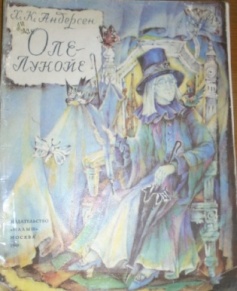 Андерсен, Х. К. Оле-Лукойе / Х. К. Андерсен; худож. Н.Орлова. – М.: Малыш, 1989. – 26 с.: ил.Оле–Лукойе раскрывает над спящими детьми свой волшебный зонтик с картинками.  Какие картинки для его зонтика нарисовал бы ты?Андерсен,  Х.К. Дюймовочка: сказки / Х. К. Андерсен; пер. с дат. А. Ганзен; худож. В. Коркин. –М.: Дрофа –Плюс, 2004. – 95 с.: ил.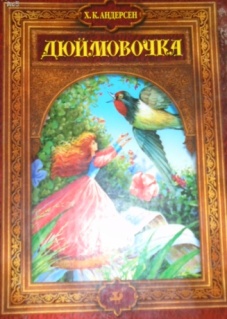 Эльфы подарили Дюймовочке на свадьбу стрекозиные крылышки. А что подарил бы  ты?Ответ: ___________________________________________Андерсен,  Х.К. Стойкий  оловянный солдатик / Х. К. Андерсен; пер. с дат. А. Ганзен; худож. А. Архипова. – М.: Изобразительное искусство, 1990. – 20с.: ил.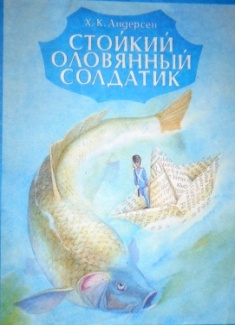 Как ты  думаешь, почему от оловянного солдатика осталось  лишь  одно  сердце?Ответ: ___________________________________________Андерсен, Х.К. Сказки /Х.К. Андерсен; пер. с дат. А. Ганзен; худож. А. Елисеева. – М.: АСТ: Астрель, 2008. – 253.: ил.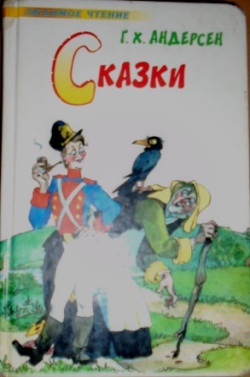 Прочти сказку «Соловей» и ответь на вопрос:Император хотел вознаградить соловья за его пение золотой клеткой. А какую награду ты предложил бы этому великому  певцу?Ответ: ___________________________________________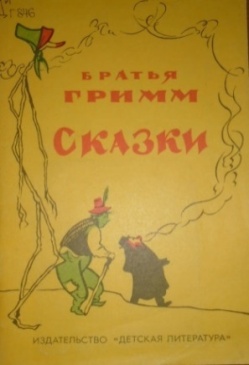 Гримм, В. Сказки /В. Гримм, Я. Гримм; пер. снем. Г. Ерёменко; худож. В.Минаев. – М.: Дет. лит., 1989. – 62с.: ил.Прочитай  сказку братьев Гримм «Королёк» и ответь на  вопрос.В стародавние времена у каждого звука было свое значение. Какое значение можно услышать в шуме волн на морском берегу?Ответ: ___________________________________________Гримм, В. Золотой  Гусь / В. Гримм, Я. Гримм; пер. с нем. Т. Габбе; худож. О.Кондакова. – М.: Дет. лит., 1984. – 126 с.: ил.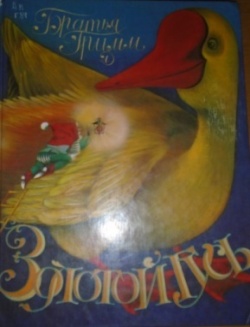 Прочитай сказку «Король Дроздобород» и подумай, если бы ты оказалась (оказался) на месте принцессы, то какую работу бы взялась (взялся) делать, чтобы заработать деньги на пропитание?Ответ: ___________________________________________Гримм,В. Храбрый портняжка / В. Гримм, Я.Гримм; пересказ. В.Меньшов; худож. А. М. Савченко. – М.: Омега, 2004. – 8 с.: ил.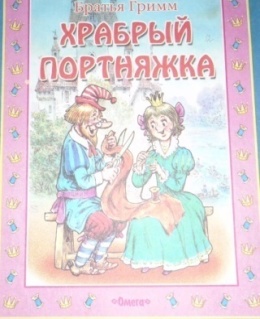 Прочитай сказку «Храбрый портняжка». Если бы задумка короля осуществилась, и спящий связанный портняжка оказался на корабле, плывущем в дальние страны, чтобы он делал проснувшись?Ответ: ___________________________________________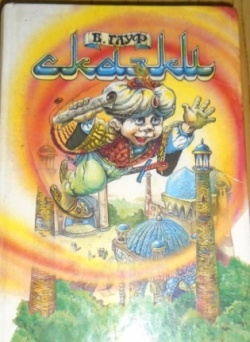 Гауф, В. Сказки:в 2т. /В.Гауф; пер. с нем. И.П. Татариновой; худож. Р. Рамазанов, А. Шевцов. М.: Авлад, 1992.-190с.: ил.- 1 т. Прочитай сказку «Калиф-Аист» и представь себе, как изменились бы события в сказке, если бы Калиф и его визирь были превращены не в аистов, а в тигров.Ответ: ___________________________________________Гауф, В. Карлик Нос / В. Гауф; пер. с нем. М. Салье; худож. Э. Левандовская. – Нальчик: Эльбрус, 1979.– 36с.: ил.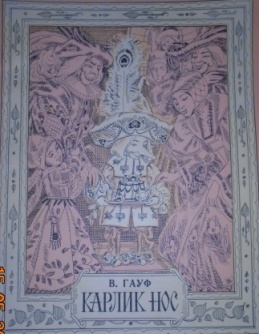 Травка «Вкусночиха» – так называлась трава, вернувшая прежний вид Якобу и создавшая неповторимый вкус «королю паштетов».Придумай блюда, которые подавались  бы к столу герцога:Ответ: ___________________________________________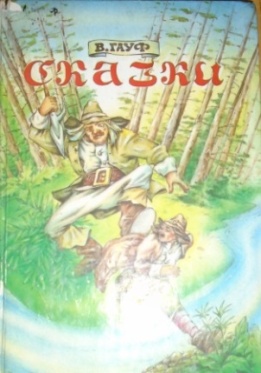 Гауф, В. Сказки: в 2т. / В. Гауф; пер. с нем. С. Шлапоберской; худож. Р. Азизов, А. Жук, Д. Королёв. – М.: Авлад, 1992. – 189с.: ил. –  2 т.Какие качества должно потерять горячее сердце, чтобы стать холодным? Ты сможешь ответить на вопрос, если прочитаешь сказку «Холодное сердце».Ответ: ___________________________________________Гауф, В. Маленький Мук. Сказки / В. Гауф; пер. с нем. О. Коминарец; худож. В. Бритвин. – М.: Дрофа-Плюс,2005. – 96с.: ил.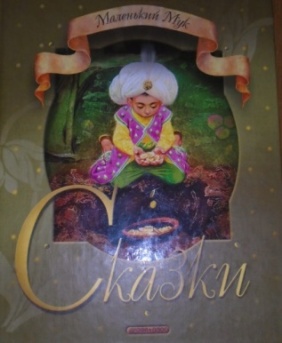 Большой тюрбан, широкий пояс, синий халат, кинжал дамасской стали, пара огромных туфель, палочка с красиво вырезанной львиной головой… Олимпийские игры.Ты, конечно же, по перечисленным предметам узнал, кому они принадлежат. Верно, маленькому Муку! Но причём здесь Олимпийские игры?Ответ: ___________________________________________Ты прочитал все книги и выполнил задания программы «Лето с любимыми сказочниками», поздравляем тебя и ждём на празднике подведения итогов в библиотеке.Приложение № 1  к  Положению о проведении ежегодного литературно-творческого конкурса по привлечению детей к чтению в рамках Недели детской книгиГБУК РО «Ростовская областная детская библиотека имени В.М. Величкиной»Адрес:____________________________________________________________________Приложение № 2  к  Положению о проведении ежегодного литературно-творческого конкурса по привлечению детей к чтению в рамках Недели детской книгиНаименование  критерия  оценкиМаксимальное количество баллов  по  критерию оценки от каждого члена конкурсной комиссиисоответствие содержания творческой работы теме конкурса5оригинальность сюжета и авторской позиции5полнота и глубина раскрытия выбранной темы5творческий подход автора к раскрытию темы5творческая самостоятельность исполнения5Федеральный округ: Южный ФОФедеральный округ: Южный ФОРеспублика/Край/Область: Ростовская областьРеспублика/Край/Область: Ростовская областьПолное название детской библиотеки (отдела, сектора или др.) (НАЗВАНИЕ ПОЛНОСТЬЮ БЕЗ СОКРАЩЕНИЙ!!!) с указанием ЦБС или МЦБ, в которую входит.Полное название детской библиотеки (отдела, сектора или др.) (НАЗВАНИЕ ПОЛНОСТЬЮ БЕЗ СОКРАЩЕНИЙ!!!) с указанием ЦБС или МЦБ, в которую входит.Почтовый адрес:Телефон:Факс:E-mail:Адрес web-сайта МЦБ или ЦБС, где есть страничка библиотеки:Аккаунты в социальных сетяхРуководитель (Ф.И.О): Примечание (указать в каком здании находится библиотека: на первом этаже жилого дома, в ДК, в отдельном здании или др.)Число сотрудников всегоИз них библиотечных специалистов (указать сколько сотрудников работают на полную ставку, 0,75; 0,5 или 0,25 ставки)Количество компьютеровВыход в Интернет (есть или нет, лимит или безлимит)Количество собственных электронных баз данных (по состоянию на 01.01.2018)Объём собственных электронных баз данных (по состоянию на 01.01.2018)Считалочка: Жили-были две лягушки,Две лягушки-хохотушки,Хохотали, хохоталиКомаров всех прозевали.Объявление:На толстом дубе во двореВисит большое объявленье:– Кто нарушает тишину –С того по баночке варенья!Частушки:Жили-были две сестрицы,Две сестрицы-мастерицы,Буква И и буква ОПерепутали зверьё.Ворчалка:У кошки – цап-царапки,У собачки – зубёнки,У петушков – клювики,У пацанов – кулаки…И только у колючкиМяконькие злючки,Добренькие злючки,И даже хватуны!Слоган:Читай Заходера внимательно,И будешь летать в облаках ты!Ворчалка:У кошки – цап-царапки,У собачки – зубёнки,У петушков – клювики,У пацанов – кулаки…И только у колючкиМяконькие злючки,Добренькие злючки,И даже хватуны!Синквейн:МосквичОзорной, забавныйПовелитель стихов, сказокЛюбил природу и животныхСоточкаПыхтелка:За-за-за!    За-за-за!  Скрипит громко стрекозаЗу-зу-зу!     Зу-зу-зу!Ух!Напёрсток мёда увезу!